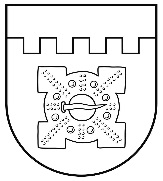 LATVIJAS REPUBLIKADOBELES NOVADA DOMEBrīvības iela 17, Dobele, Dobeles novads, LV-3701Tālr. 63707269, 63700137, 63720940, e-pasts dome@dobele.lvLĒMUMSDobelē2023. gada 26. oktobrī                                                                                          Nr.438/14Par Bērzupes speciālās pamatskolas nosaukuma maiņu un nolikuma “Grozījums nolikumā “Bērzupes speciālās pamatskolas nolikums” apstiprināšanu Pamatojoties uz Pašvaldību likuma 10. panta pirmās daļas 8. punktu un Izglītības likuma 22. panta pirmo daļu, atklāti balsojot: PAR - 15 (Kristīne Briede, Sarmīte Dude, Māris Feldmanis, Ivars Gorskis, Linda Karloviča, Edgars Laimiņš, Sintija Liekniņa, Sanita Olševska, Andris Podvinskis, Viesturs Reinfelds, Dace Reinika, Guntis Safranovičs, Andrejs Spridzāns, Ivars Stanga, Indra Špela), PRET - nav, ATTURAS - nav, Dobeles novada dome NOLEMJ:Mainīt Bērzupes speciālās pamatskolas nosaukumu no “Bērzupes speciālā pamatskola” uz “Bērzupes pamatskola”.Apstiprināt nolikumu “Grozījums nolikumā “Bērzupes speciālās pamatskolas nolikums”” (pielikumā).Domes priekšsēdētājs									I. GorskisPielikumsDobeles novada domes 2023. gada 26. oktobralēmumam Nr.438/14LATVIJAS REPUBLIKADOBELES NOVADA DOMEBrīvības iela 17, Dobele, Dobeles novads, LV-3701Tālr. 63707269, 63700137, 63720940, e-pasts dome@dobele.lvAPSTIPRINĀTSar Dobeles novada domes2023. gada 26. oktobralēmumu Nr.438/14NOLIKUMS “GROZĪJUMS NOLIKUMĀ “BĒRZUPES SPECIĀLĀS PAMATSKOLAS NOLIKUMS””Izdots saskaņā ar Izglītības likuma 22. panta pirmo daļuIzdarīt nolikumā “Bērzupes speciālās pamatskolas nolikums” (turpmāk – nolikums) (apstiprināts ar Dobeles novada domes 2022. gada 29. septembra lēmumu Nr.430/17) šādu grozījumu:Svītrot nolikuma nosaukumā un 1. punktā  vārdu “speciālās”.Domes priekšsēdētājs		I. GorskisLATVIJAS REPUBLIKADOBELES NOVADA DOMEBrīvības iela 17, Dobele, Dobeles novads, LV-3701Tālr. 63707269, 63700137, 63720940, e-pasts dome@dobele.lvLĒMUMSDobelē2023. gada 26. oktobrī                                                                                        Nr.439/14Par atļauju amatu savienošanai Līgai Liepiņai  Dobeles novada pašvaldība 2023. gada 5. septembrī ir saņēmusi Dobeles Jaunatnes iniciatīvu un veselības centra (turpmāk - DJIVC) direktores Līgas Liepiņas iesniegumu ar lūgumu atļaut savienot Dobeles Jaunatnes iniciatīvu un veselības centra direktores amatu ar saimniecisko darbību saimnieciskās darbības veicēja statusā (saimnieciskās darbības veids - “Cita izglītība”). Iesniegumā norādīts, ka veicamie darba pienākumi ir izglītojošu atbalsta grupu vadīšana, intervences programmas bērniem ar uzvedības problēmām koordinēšana, nometņu vadīšana un saimnieciskās darbības veicēja pienākumus veic saskaņā ar projektu īstenošanas termiņiem. Bez tam iesniegumā norādīts, ka amata pienākumu savienošana nerada interešu konfliktu, nav pretrunā ar valsts amatpersonai saistošajām ētikas normām un nekaitē valsts amatpersonas tiešo pienākumu pildīšanai.Likuma „Par interešu konflikta novēršanu valsts amatpersonu darbībā” (turpmāk - likums) 8.1 panta trešā daļa noteic, ka valsts amatpersona, kura vēlas savienot valsts amatpersonas amatu ar citu amatu, un šāda amatu savienošana ir pieļaujama, saņemot amatpersonas (institūcijas) rakstveida atļauju, pirms amatu savienošanas (uzņēmuma līguma noslēgšanas vai pilnvarojuma uzņemšanās) uzsākšanas rakstveidā iesniedz minētajai amatpersonai (institūcijai) lūgumu atļaut savienot valsts amatpersonas amatu ar citu amatu.  Panta piektās daļas 1. un 2. punkts noteic, ka šajā likumā noteiktajos gadījumos valsts amatpersonai (institūcijai), saņemot minēto lūgumu atļaut valsts amatpersonas amatu savienot ar citu amatu, ir pienākums izvērtēt, vai amatu savienošana neradīs interešu konfliktu, nebūs pretrunā ar valsts amatpersonai saistošām ētikas normām un nekaitēs valsts amatpersonas tiešo pienākumu pildīšanai, un mēneša laikā pieņemt lēmumu par atļaujas izsniegšanu vai atteikšanos izsniegt atļauju amatu savienošanai.Likuma 4. pantā uzskaitītas valsts amatpersonas. Likuma 4. panta pirmās daļas 16. punktā noteikts, ka valsts amatpersona ir arī publiskas personas iestādes vadītājs. Līdz ar to sākotnēji jānoskaidro, vai DJIVC direktores amats atbilst publiskas personas iestādes vadītāja amatam un tādejādi - valsts amatpersonas statusam. Saskaņā ar DJIVC nolikumu, DJIVC ir Dobeles novada pašvaldības dibināta interešu izglītības iestāde.Valsts pārvaldes iekārtas likuma 1. panta 1., 2., 3. punkts noteic, ka publiska persona ir Latvijas Republika kā sākotnējā publisko tiesību juridiskā persona un atvasinātas publiskas personas. Savukārt atvasināta publiska persona ir pašvaldība vai cita ar likumu vai uz likuma pamata izveidota publiska persona. Iestāde ir institūcija, kura darbojas publiskas personas vārdā un kurai ar normatīvo aktu noteikta kompetence valsts pārvaldē, piešķirti finanšu līdzekļi tās darbības īstenošanai un ir savs personāls. Saskaņā ar šā panta 5. un 6. punktu tiešā pārvalde ir Latvijas Republikas kā sākotnējās publiskās personas iestādes un amatpersonas, savukārt pastarpinātā pārvalde ir atvasinātu publisku personu iestādes un amatpersonas. Panta 10. punkts noteic, ka pārvaldes amatpersona ir amatpersona, kura ir civildienesta ierēdnis vai iestādes darbinieks un kuru ieceļ amatā vai pieņem darbā, pamatojoties uz profesionāliem kritērijiem.Saskaņā ar Izglītības likuma 1. panta 7. punktu izglītības iestāde ir valsts, pašvaldību, valsts augstskolu vai citu juridisko vai fizisko personu dibināta iestāde, kuras uzdevums ir izglītības programmu īstenošana. Izglītības likuma 28. pants noteic, ka izglītības iestāde ir patstāvīga izglītības programmu izstrādē un īstenošanā, darbinieku izraudzīšanā, finanšu, saimnieciskajā un citā darbībā saskaņā ar šo likumu, citiem likumiem un normatīvajiem aktiem un izglītības iestādes nolikumu. Izglītības likuma 30. panta piektās daļas 2. punkts noteic, ka interešu izglītības iestādes vadītāja amata nosaukums ir direktors. Saskaņā ar Ministru kabineta 2014. gada 19. augusta noteikumiem Nr.496 “Kārtība un vērtēšanas nosacījumi valsts un pašvaldību izglītības iestāžu (izņemot augstskolas un koledžas) vadītāju un pašvaldību izglītības pārvalžu vadītāju amatu pretendentu atlasei” pretendentu atlasi uz izglītības iestāžu vadītāju amatiem nodrošina tās dibinātājs. Dibinātājs atbilstoši pretendentu atlases komisijas ieteikumam pieņem lēmumu par piemērotākā pretendenta iecelšanu amatā.Tādējādi secināms, ka pašvaldības dibinātās interešu izglītības iestādes - DJIVC - direktora amats atbilst publiskas personas iestādes vadītāja amatam un līdz ar to - valsts amatpersonas statusam likuma 4. panta pirmās daļas 16. punkta izpratnē.Saskaņā ar Dobeles novada domes 2023. gada 29. jūnija noteikumu “Kārtībā, kādā valsts amatpersonas paziņo par atrašanos interešu konflikta situācijā, kādā tiek izsniegtas amatu savienošanas atļaujas un kādā darbinieki ziņo par iespējamiem pārkāpumiem” (turpmāk - Noteikumi) 13.2. apakšpunktu Pašvaldības amatpersonas un  iestāžu vadītāji, kurus ieceļ, ievēl vai apstiprina amatā Dome - iesniegumu iesniedz Domei un saskaņā ar Noteikumu 15. punktu Dome, izvērtējot tiesiskos un faktiskos apstākļus un atbilstību amatpersonai saistošām ētikas normām un valsts amatpersonas amatu savienošanas iespējas, Likuma 8.1 pantā noteiktajā kārtībā pieņem lēmumu par atļauju valsts amatpersonai savienot amatus vai lēmumu par atteikumu izsniegt atļauju amatu savienošanai. Secīgi ir jānoskaidro, vai uz interešu izglītības iestādes vadītāja amatu kā valsts amatpersonas amatu attiecināmi likumā noteiktie speciālie valsts amatpersonas amata savienošanas ierobežojumi un vai amatu savienošanai nepieciešama atļauja.Saskaņā ar likuma 6. panta pirmo un otro daļu valsts amatpersonai ir atļauts savienot valsts amatpersonas amatu ar citu amatu, uzņēmuma līguma vai pilnvarojuma izpildi, vai saimniecisko darbību individuālā komersanta statusā, vai reģistrējoties Valsts ieņēmumu dienestā kā saimnieciskās darbības veicējam saskaņā ar likumu "Par iedzīvotāju ienākuma nodokli", ja šajā likumā vai citā normatīvajā aktā nav paredzēti valsts amatpersonas amata savienošanas ierobežojumi. Likuma 6. panta ceturtajā daļā noteikts, ka valsts amatpersonai, kurai šā likuma 7. pantā noteikti speciālie amatu savienošanas ierobežojumi, ir atļauts savienot valsts amatpersonas amatu ar: 1) amatu, kuru tā ieņem saskaņā ar likumu, Saeimas apstiprinātajiem starptautiskajiem līgumiem, Ministru kabineta noteikumiem un rīkojumiem, ja tas neapdraud normatīvajos aktos šai valsts amatpersonai vai institūcijai, kurā tā nodarbināta, noteikto patstāvību; 2) pedagoga, zinātnieka, ārsta, veterinārārsta, profesionāla sportista vai radošo darbu, arī veicot šo darbu kā saimnieciskās darbības veicējam saskaņā ar likumu "Par iedzīvotāju ienākuma nodokli"; 3) saimniecisko darbību individuālā komersanta statusā vai kā saimnieciskās darbības veicējam saskaņā ar likumu "Par iedzīvotāju ienākuma nodokli", ja šīs darbības ietvaros tiek gūti ienākumi tikai no lauksaimnieciskās ražošanas, mežizstrādes, zvejniecības, lauku tūrisma, prakses ārsta profesionālās darbības vai prakses veterinārārsta profesionālās darbības; 4) saimniecisko darbību, kura tiek veikta, pārvaldot šai valsts amatpersonai piederošo nekustamo īpašumu, kā saimnieciskās darbības veicējam saskaņā ar likumu "Par iedzīvotāju ienākuma nodokli"; 5) tāda pilnvarojuma izpildi, uz kura pamata šī amatpersona rīkojas sava radinieka vārdā, ja tas nerada interešu konfliktu; 6) amatu Valsts prezidenta izveidotā komisijā, padomē vai Ordeņu kapitulā, ja tas nerada interešu konfliktu; 7) dienestu Zemessardzē, ja likumā nav noteikts citādi.Likuma 7. panta ceturtā daļā noteikti speciālie amatu savienošanas ierobežojumi, nosakot, ka publiskas personas iestādes vadītājs papildus šā likuma 6. panta ceturtajā daļā noteiktajam var savienot valsts amatpersonas amatu tikai ar: 1) amatu arodbiedrībā, biedrībā vai nodibinājumā, politiskajā partijā, politisko partiju apvienībā vai reliģiskajā organizācijā, ja šā panta septītajā daļā nav noteikts citādi; 2) šādiem amatiem, ja tas nerada interešu konfliktu un ir saņemta tās valsts amatpersonas vai koleģiālās institūcijas rakstveida atļauja, kura attiecīgo personu iecēlusi, ievēlējusi vai apstiprinājusi amatā: a) amatu kapitālsabiedrībā, kurā publiska persona vai publiskas personas kapitālsabiedrība ir dalībnieks, ja tas saistīts ar publiskas personas interešu pārstāvēšanu šajā kapitālsabiedrībā, b) citu amatu publiskas personas institūcijā, c) eksperta (konsultanta) darbu, kura izpildes vieta ir citas valsts administrācija, starptautiskā organizācija vai tās pārstāvniecība (misija).Ņemot vērā, ka Līga Liepiņa lūdz atļauju savienot amatpersonas amatu ar pedagoga darbu, veicot šo darbu kā saimnieciskās darbības veicējam saskaņā ar likumu "Par iedzīvotāju ienākuma nodokli", kam saskaņā likuma 6. panta ceturtās daļas 2. punktu nav nepieciešams saņemt atļauju amatu savienošanai, ir jānoskaidro, vai iesniegumā uzskaitītie darbi ir uzskatāmi par pedagoga darbiem.Izglītības likuma 1. panta 62. apakšpunkts noteic, ka pedagogs ir fiziska persona, kurai ir šajā vai citā izglītību reglamentējošā likumā noteiktā izglītība un profesionālā kvalifikācija un kura piedalās izglītības programmas īstenošanā izglītības iestādē vai sertificētā privātpraksē. Izglītības likuma 48. panta trešā daļa noteic, ka visi izglītības iestādēs un privātpraksē strādājošie pedagogi tiek reģistrēti Pedagogu reģistrā.Korupcijas novēršanas un apkarošanas biroja (turpmāk - KNAB) sagatavotajā prezentācijā “Amatu savienošanas ierobežojumi likumā “Par interešu konflikta novēršanu valsts amatpersonu darbībā” (publicēta https://www.saeima.lv/darbagrupa/Amatu_savienosana_IKNL.pdf) norādīts, ka šaubu gadījuma, KNAB pieprasa izziņu no IZM, vai attiecīgo amatu (darbu) var uzskatīt par pedagoga darbu.Pārbaudot pedagogu reģistru Valsts izglītības informācijas sistēmā un privātpraksē strādājošo pedagogu reģistru, netika konstatēts, ka Līga Liepiņa būtu reģistrēta kā pedagogs.Jānorāda gan, ka pastāv iespēja vadīt nodarbības neformālās izglītības programmās, pedagogu profesionālās pilnveides programmās un interešu izglītības programmās, noslēdzot uzņēmuma līgumu ar programmas īstenotāju, bet kā skaidrots KNAB Interešu konflikta novēršanas vadlīnijās civildienesta ierēdņiem (publicētas https://www.knab.gov.lv/lv/media/870/download), kuru attiecīgā norma pēc analoģijas piemērojama atvasinātas publiskas personas amatpersonas amatu savienošanas gadījumā, - “vai konkrēts darbs ir uzskatāms par pedagoga darbu, ir jāvērtē katrā gadījumā individuāli,[..] Pedagoga darbs nav vienkārši jebkurš darbs, kuru veicot, cilvēkiem kaut ko māca.”Ņemot vērā iepriekš izklāstīto, Dobeles novada dome 2023. gada 28. septembrī pieņēma starplēmumu pagarināt Līgas Liepiņas iesnieguma par atļauju savienot Dobeles Jaunatnes iniciatīvu un veselības centra direktores amatu ar saimniecisko darbību saimnieciskās darbības veicēja statusā (saimnieciskās darbības veids - “Cita izglītība”) izskatīšanu uz 1 (vienu) mēnesī, lai  izprasītu no Līgas Liepiņas papildus precīzāku informāciju par viņas saimnieciskās darbības veidiem.Atsaucoties uz nolemto Līga Liepiņa iesnieguma papildinājumā norāda, ka saimniecisko darbību, savienojot to ar DJIVC direktora amatu, vēlas veikt:  slēdzot pašnodarbinātā pakalpojuma līgumu ar biedrību “Latvijas Kognitīvi biheiviorālās terapijas asociācija” par Multimodāla agrīnās intervences programma “STOP 4-7” koordinēšanu; slēdzot pašnodarbinātā pakalpojuma līgumu ar biedrību “Latvijas Kognitīvi biheiviorālās terapijas asociācija” par Multimodāla agrīnās intervences programmas “STOP 4-7” trenera pienākumu veikšanu (bērnu treniņu saturisko plānošanu un īstenošanu, vecāku treniņu plānošanu un īstenošanu un pedagogi treniņu saturisko plānošanu un īstenošanu). Vienas intervences ilgums 10 nedēļas. Bērnu treniņiem paredzētas 10 (desmit)  nodarbības, katra nodarbība 6 (sešu) stundu apjomā, vecāku treniņiem paredzētas 10 (desmit) nodarbības, katra nodarbība 2 (divu) stundu apjomā, pedagogu treniņiem paredzētas 4 (četras) nodarbības, katra nodarbība 3 (trīs) stundu apjomā. Bērniem nodarbības notiek no 9.00 līdz 15.00 vienu reizi nedēļā; vecākiem vakaros no 18.00 līdz 20.00, pedagogiem no 13.00 līdz 16.00 četras reizes 10 nedēļu laikā. Vienas intervences ietvaros četri apmācīti treneri vada bērnu grupu un, pēc savstarpējas vienošanās, divi no četriem treneriem vada vecāku grupu un otri divi vada pedagogu grupu. Tuvākā intervences programma Dobeles novadā ir plānota no 2024. gada februāra līdz 2024. gada aprīlim, kur Līga Liepiņa plānojot būt gan koordinators, gan treneris. Nākošā intervences programma ir plānota 2024. gada rudenī - no septembra līdz decembrim, kur kā treneris nepiedalīšoties, bet pildīšot koordinatora uzdevumus; neregulāri projekta “Veselības veicināšanas un slimību profilakses pakalpojumu pieejamības uzlabošana Dobeles novada iedzīvotājiem” vai citu projektu ietvaros slēdzot   pašnodarbinātā pakalpojuma līgumu par programmas “Bērnu emocionālā audzināšana (BEA)” īstenošanu, kas ir paredzēta vecākiem, kam audzināšanā ir bērni līdz 7 gadu vecumam. Grupu nodarbības vada darbadienu vakaros no plkst. 18.00 līdz 20.30 vienu reizi nedēļā. Šobrīd nav aktīvas grupas, līdz ar to 2024. gadā neplāno tās vadīt;neregulāri projekta “Veselības veicināšanas un slimību profilakses pakalpojumu pieejamības uzlabošana Dobeles novada iedzīvotājiem” vai citu projektu ietvaros slēdzot   pašnodarbinātā pakalpojuma līgumu par programmas “Ceļvedis audzinot pusaudzi (CAP)” īstenošanu, kas ir paredzēta pusaudžu vecākiem. Grupu nodarbības vada darbadienu vakaros no plkst. 18.00 līdz 20.30 vienu reizi nedēļā.  Šobrīd nav aktīvas grupas, līdz ar to 2024. gadā neplāno tās vadīt;neregulāri projektu ietvaros vadot bērniem un jauniešiem nometnes - 1 līdz 2 nometnes gadā vasaras periodā vai skolēnu brīvlaikos. 2023. gada rudens brīvlaikā ir paredzēta nometne Dobeles novada ukraiņu un latviešu bērniem. Līga Liepiņa norāda, ka viņas kā saimnieciskās darbības veicēja pienākumi ļoti cieši sasaucas ar viņas vadītās iestādes Dobeles Jaunatnes iniciatīvu un veselības centra uzdevumiem – atbalsta pasākumi bērniem, jauniešiem, vecākiem un pedagogiem, kā arī bērnu un jauniešu kvalitatīva brīvā laika pavadīšana.Ievērojot KNAB norādes, Dobeles novada pašvaldība lūgusi Izglītības un Zinātnes ministrijas iestādei Izglītības kvalitātes valsts dienestam (turpmāk - IKVD) sniegt skaidrojumu, vai iepriekš uzskaitītos darbus var uzskatīt par pedagoga darbu.IKVD 29.09.2023. un 06.10.2023. vēstulē sniedzis skaidrojumu:pašnodarbinātā pakalpojuma līgums par Multimodālās agrīnās intervences programmas STOP 4-7 koordinēšanu Nr. 2023/__k (projekts) paredz šādu koordinatora pienākumu - ”pasūtītājs uzdod un Koordinators apņemas koordinēt Multimodālās agrīnās intervences programmas STOP 4-7 īstenošanu. Termins “koordinators” tiek skaidrots kā persona, kas saskaņo kādas kopdarbības atsevišķo darbu norisi, savstarpēji saistītu iestāžu, darba grupu u. tml. darbību (sk: Tezaurs). Ievērojot minēto, līgumā minētie koordinatora pienākumi tieši neietver sevī pedagoģiskā darba komponentes;nodarbību vadīšana programmā “STOP 4-7”, programmā “Bērnu emocionālā audzināšana” un programmā “Ceļvedis audzinot pusaudzi” satur pedagoģiska darba iezīmes;saskaņā ar Ministru kabineta 2009. gada 1. septembra noteikumu Nr.981 “Bērnu nometņu organizēšanas un darbības kārtība” 12.1. apakšpunktā noteikto nometnes vadītājs īsteno nometnes programmu, nodrošinot izglītojošu, saturīgu un lietderīgu brīvā laika organizēšanu, un vada nometnes darbu. Tātad nometņu vadīšana satur pedagoģiska darba iezīmes.Ņemot vērā IKVD skaidrojumu, ka Multimodālās agrīnās intervences programmas STOP 4-7 koordinatora darbs neietver sevī pedagoģiskā darba komponentes, Dobeles novada dome atzīst, ka tas nav uzskatāms par pedagoga darbu. Līdz ar to ir nepieciešams izvērtēt, vai saskaņā ar likumu ir atļauta publiskas personas iestādes vadītāja amata savienošana ar koordinatora darbu.Kā jau iepriekš norādīts publiskas personas iestādes vadītāja amata savienošanai atļautie amati (darbi) ir uzskaitīti likuma  6. panta ceturtajā daļā un likuma 7. panta ceturtā daļā. Starp uzskaitītajiem amatiem (darbiem) nav paredzēts koordinatora darbs. Līdz ar to secināms, ka publiskas personas iestādes vadītāja amata savienošana ar koordinatora darbu nav atļauta.Atbilstoši likuma vispārīgajam regulējumam amatpersona pati ir atbildīga par interešu konflikta nepieļaušanu un valsts amatpersonas ētikas normu ievērošanu, līdz ar ko Līgai Liepiņai ir pienākums jebkurā brīdī izvērtēt interešu konflikta iespējamību un rīcības atbilstību amatpersonas ētikas normām, ja, pildot amata pienākumus, pastāv iespēja, ka viņa var nonākt interešu konflikta situācijā.Vienlaikus ievērojot Publiskas personas finanšu līdzekļu un mantas izšķērdēšanas novēršanas likuma nosacījumus, proti, publiska persona rīkojas ar finanšu līdzekļiem un mantu lietderīgi, tas ir, rīcībai jābūt tādai, lai mērķi sasniegtu ar mazāko finanšu līdzekļu un mantas izlietojumu, Dobeles novada dome norāda, ņemot vērā to, ka Līgai Liepiņai kā DJIVC direktorei darba devējs ir Dobeles novada Izglītības pārvalde, citu pienākumu pildīšana ārpus amata tiešo pienākumu veikšanas ir uzskatāma par blakus darbu saskaņā ar Darba likuma 91. un 92. pantu, kas noteic, ka darbiniekam ir tiesības slēgt darba līgumu ar vairākiem darba devējiem vai tikt citādi nodarbinātam, ja darba līgumā vai darba koplīgumā nav noteikts citādi. Darbinieka tiesības veikt blakus darbu var ierobežot darba devējs, ciktāl tas attaisnojams ar darba devēja pamatotām un aizsargājamām interesēm, it īpaši ja šāds blakus darbs negatīvi ietekmē vai var ietekmēt darbinieka saistību pienācīgu izpildi. Vienlaikus Darba likuma 137. pants noteic, ka darba devējam ir pienākums precīzi uzskaitīt katra darbinieka nostrādātās stundas kopumā, kā arī atsevišķi virsstundas, darbu nakts laikā, nedēļas atpūtas laikā un svētku dienās nostrādātās stundas, kā arī dīkstāves laiku. Savukārt Darba likuma 52. panta pirmā daļa noteic, ka darbiniekam ir pienākums veikt darbu noteiktā darba laika ietvaros. Līdz ar to Dobeles novada dome norāda, ka, savienojot amatus pie diviem vai vairāk darba devējiem vai tiekot kā citādi nodarbinātam, darba devēja pienākums ir nodrošināt, lai nostrādātais darba laiks nepārklātos un tas tiktu precīzi uzskaitīts, nodrošinot finanšu līdzekļu lietderīgu izlietojumu darba samaksai, bet darbinieka pienākums ir ievērot noteikto darbu laiku.Pamatojoties uz likuma „Par interešu konflikta novēršanu valsts amatpersonu darbībā” 6. panta ceturtās daļas 2. punktu, 7. panta  ceturto daļu un saskaņā ar Pašvaldību likuma 10. panta pirmo daļu un 10.panta pirmās daļas 21. punktu, atklāti balsojot: PAR - 15 (Kristīne Briede, Sarmīte Dude, Māris Feldmanis, Ivars Gorskis, Linda Karloviča, Edgars Laimiņš, Sintija Liekniņa, Sanita Olševska, Andris Podvinskis, Viesturs Reinfelds, Dace Reinika, Guntis Safranovičs, Andrejs Spridzāns, Ivars Stanga, Indra Špela), PRET - nav, ATTURAS - nav, Dobeles novada dome NOLEMJ:Līgai Liepiņai saskaņā ar likuma 8.1 panta trešo daļu nav nepieciešams izsniegt rakstveida atļauju Dobeles Jaunatnes iniciatīvu un veselības centra direktora amata savienošanai ar šādu  pedagoga darbu veidiem, tai skaitā veicot šo darbu kā saimnieciskās darbības veicējam saskaņā ar likumu "Par iedzīvotāju ienākuma nodokli": Multimodālās agrīnās intervences programmas “STOP 4-7” trenera darbā; programmas “Bērnu emocionālā audzināšana” nodarbību vadīšanā; programmas “Ceļvedis audzinot pusaudzi”  nodarbību vadīšanā; bērnu nometņu vadīšanā saskaņā ar Ministru kabineta 2009. gada 1. septembra noteikumiem Nr.981 “Bērnu nometņu organizēšanas un darbības kārtība”.Līgai Liepiņai nav atļauts savienot Dobeles Jaunatnes iniciatīvu un veselības centra direktora amatu ar Multimodālās agrīnās intervences programmas “STOP 4-7” koordinatora pienākumu veikšanu, tai skaitā veicot šo darbu kā saimnieciskās darbības veicējam saskaņā ar likumu "Par iedzīvotāju ienākuma nodokli. Lēmumu var pārsūdzēt Administratīvās rajona tiesas Jelgavas tiesu namā (pasta adrese: Atmodas iela 19, Jelgava, LV-3007) viena mēneša laikā no tā spēkā stāšanās dienas Administratīvā procesa likuma noteiktajā kārtībā. Domes priekšsēdētājs								I. GorskisLATVIJAS REPUBLIKADOBELES NOVADA DOMEBrīvības iela 17, Dobele, Dobeles novads, LV-3701Tālr. 63707269, 63700137, 63720940, e-pasts dome@dobele.lvLĒMUMSDobelē2023. gada 26. oktobrī                                                                                          Nr.440/14Par Dobeles novada pašvaldības vidēja termiņa plānošanas dokumenta “Rīcības programma “Priekšlaicīgas mācību pārtraukšanas prevencijas sistēma un ieviešanas plāns 2024. – 2028. gadam”” apstiprināšanu	Pamatojoties uz Pašvaldību likuma 10. panta pirmās daļas 3. un 19. punktu un ievērojot Ministru kabineta 2016. gada 12. jūlija noteikumu Nr.460 “Darbības programmas "Izaugsme un nodarbinātība" 8.3.4. specifiskā atbalsta mērķa "Samazināt priekšlaicīgu mācību pārtraukšanu, īstenojot preventīvus un intervences pasākumus" īstenošanas noteikumi” 23.2.5. punktā noteikto, atklāti balsojot: PAR - 15 (Kristīne Briede, Sarmīte Dude, Māris Feldmanis, Ivars Gorskis, Linda Karloviča, Edgars Laimiņš, Sintija Liekniņa, Sanita Olševska, Andris Podvinskis, Viesturs Reinfelds, Dace Reinika, Guntis Safranovičs, Andrejs Spridzāns, Ivars Stanga, Indra Špela), PRET - nav, ATTURAS - nav, Dobeles novada dome NOLEMJ:apstiprināt Dobeles novada pašvaldības vidēja termiņa plānošanas dokumentu “Rīcības programma “Priekšlaicīgas mācību pārtraukšanas prevencijas sistēma un ieviešanas plāns 2024. – 2028. gadam”” (lēmuma pielikumā).Domes priekšsēdētājs									 I. GorskisLATVIJAS REPUBLIKADOBELES NOVADA DOMEBrīvības iela 17, Dobele, Dobeles novads, LV-3701Tālr. 63707269, 63700137, 63720940, e-pasts dome@dobele.lvLĒMUMSDobelē2023. gada 26. oktobrī                                                                                          Nr.441/14Par nolikuma “Dobeles novada pašvaldības sadarbības grupas bērnu tiesību aizsardzības jomā nolikums” apstiprināšanuSaskaņā ar Pašvaldību likuma 4. panta pirmās daļas 11. punktā, Valsts pārvaldes iekārtas likuma 73. panta pirmās daļas 1. punktā noteikto, atklāti balsojot: PAR - 15 (Kristīne Briede, Sarmīte Dude, Māris Feldmanis, Ivars Gorskis, Linda Karloviča, Edgars Laimiņš, Sintija Liekniņa, Sanita Olševska, Andris Podvinskis, Viesturs Reinfelds, Dace Reinika, Guntis Safranovičs, Andrejs Spridzāns, Ivars Stanga, Indra Špela), PRET - nav, ATTURAS - nav, Dobeles novada dome NOLEMJ:Apstiprināt nolikumu “Dobeles novada pašvaldības sadarbības grupas bērnu tiesību aizsardzības jomā nolikums” (pielikumā), nosakot, ka lēmuma izpildes kontroli veic Dobeles novada pašvaldības izpilddirektors.Domes priekšsēdētājs							I.GorskisPielikumsDobeles novada domes 2023. gada 26. oktobralēmumam Nr.441/14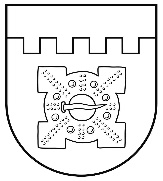 LATVIJAS REPUBLIKADOBELES NOVADA DOMEBrīvības iela 17, Dobele, Dobeles novads, LV-3701Tālr. 63707269, 63700137, 63720940, e-pasts dome@dobele.lvAPSTIPRINĀTS
ar Dobeles  novada domes 2023. gada 26. oktobra lēmumu Nr.441/14(prot.Nr.14)Dobeles novada pašvaldībassadarbības grupas bērnu tiesību aizsardzības jomā  nolikumsIzdots saskaņā arMinistru kabineta 2017. gada 12. septembra noteikumu Nr.545“Noteikumi par institūciju sadarbību bērnu tiesību aizsardzībā” 14.punktuI. Vispārīgie jautājumiNolikums nosaka Dobeles novada pašvaldības sadarbības grupas bērnu tiesību aizsardzības jomā (turpmāk – Sadarbības grupa) mērķi, uzdevumus un tiesības, organizatorisko struktūru un darba organizāciju.Sadarbības grupa ir Dobeles novada domes (turpmāk – Dome) izveidota konsultatīva koleģiāla institūcija, kas darbojas Dobeles novada pašvaldības administratīvajā teritorijā ar mērķi veicināt saskaņotu un koordinētu starpinstitūciju sadarbību bērnu tiesību aizsardzības jomā un īstenot preventīvus pasākumus, lai novērstu iespējamos likumpārkāpumus. Sadarbības grupas sastāvu, tās vadītāju un vietnieku apstiprina Dome, pieņemot attiecīgu lēmumu. Sadarbības grupas sekretāra pienākumus veic Dobeles novada Sociālā dienesta sekretāre.Sadarbības grupas darbs tiek apmaksāts Domes apstiprinātajā kārtībā.Sadarbības grupa savā darbībā ievēro Latvijas Republikas Satversmi, likumus, Ministru kabineta noteikumus, Domes saistošos noteikumus, lēmumus, rīkojumus un šo nolikumu.II. Sadarbības grupas uzdevumi un tiesībasSadarbības grupas uzdevumi:analizēt situāciju bērnu tiesību aizsardzības jomā un sniegt Domei priekšlikumus novada bērnu tiesību aizsardzības programmas izstrādei, tostarp par nepieciešamajiem pasākumiem institūciju sadarbības sistēmas pilnveidošanai un saskaņotai un koordinētai institūciju sadarbībai;koordinēt likumpārkāpumu profilakses darbu ar bērniem, informēt sabiedrību par aktuāliem bērnu tiesību aizsardzības jautājumiem;sniegt ierosinājumus un priekšlikumus valsts un pašvaldību institūcijām normatīvo aktu pilnveidei un sadarbības uzlabošanai bērnu tiesību aizsardzības jomā;veidot starpprofesionāļu komandas, kuras:izskata individuālus gadījumus saistībā ar iespējamajiem bērna tiesību pārkāpumiem, ja ir nepieciešama ātra rīcība un vairāku institūciju sadarbība;informē Sadarbības grupu, ja problēmsituāciju nav iespējams atrisināt vienas institūcijas ietvaros vai nav to izdevies atrisināt starpprofesionāļu komandā ilgstošā laika posmāizstrādāt starpprofesionāļu sadarbības grupu darbības kārtību, sekot noteikto pienākumu un uzdevumu savlaicīgai un kvalitatīvai izpildei un tiesiskuma ievērošanai;izskatīt citus jautājumus, kas ir saistīti ar bērnu tiesību aizsardzību un to iespējamajiem pārkāpumiem;Sadarbības grupai ir tiesības:pieaicināt sadarbības grupā kompetento institūciju pārstāvjus;savas kompetences ietvaros pieprasīt un saņemt no valsts un pašvaldības iestādēm darbam nepieciešamo informāciju un dokumentus.III. Sadarbības grupas organizatoriskā struktūraSadarbības grupu 7 (septiņu) locekļu sastāvā izveido un tās sastāvu apstiprina Dome, tajā iekļaujot:Domes pārstāvi;Dobeles novada Sociālā dienesta vadītāju;Dobeles novada Sociālā dienesta Sociālā darba ar ģimeni un bērniem daļas vadītāju;Dobeles novada Izglītības pārvaldes vadītāju;Dobeles novada Bāriņtiesas priekšsēdētāju;Dobeles novada pašvaldības policijas priekšnieku;Dobeles Jaunatnes iniciatīvu un veselības centra vadītāju vai vietnieku.Sadarbības grupas darbu vada un organizē Sadarbības grupas vadītājs.Sadarbības grupas vadītājs:plāno un organizē Sadarbības grupas darbu;sagatavo un apstiprina Sadarbības grupas sanāksmju darba kārtību;nosaka Sadarbības grupas sanāksmju laiku un datumu un ne vēlāk kā 3 (trīs) darbdienas pirms Sadarbības grupas sanāksmes informē Sadarbības grupas locekļus par sanāksmes sasaukšanu un darba kārtībā izskatāmajiem jautājumiem;vada Sadarbības grupas sanāksmes;veic uzraudzību par Sadarbības grupas sanāksmēs uzdoto uzdevumu izpildi;paraksta Sadarbības grupas sanāksmju protokolus, korespondenci un citus Sadarbības grupas dokumentus;organizē un nodrošina Domes lēmumu projektu sagatavošanu jautājumos, kas ir Sadarbības grupas kompetencē.Sadarbības grupas vadītāja vietnieks pilda Sadarbības grupas vadītāja uzdotos pienākumus, aizvieto vadītāju viņa prombūtnes laikā.Sadarbības grupas locekļi:piedalās Sadarbības grupas sanāksmēs;pilda sadarbības grupas vadītāja uzdotos pienākumus;informē Sadarbības grupu par viņu pārstāvētās iestādes viedokli Sadarbības grupas sanāksmē izskatāmajā jautājumā;informē sevis pārstāvēto iestādi par Sadarbības grupas sanāksmē pieņemtajiem lēmumiem;sniedz priekšlikumus Sadarbības grupas darba organizācijas uzlabošanai.Sadarbības grupas sekretārs:pēc Sadarbības grupas vadītāja ierosinājuma uzaicina uz Sadarbības grupas sanāksmi speciālistus, kuru piedalīšanās Sadarbības grupas sanāksmē ir nepieciešama;Sadarbības grupas vadītāja uzdevumā izstrādā Sadarbības grupas sanāksmēs izskatāmos materiālus un citus dokumentu projektus;veic Sadarbības grupas kontaktpersonas funkcijas;protokolē Sadarbības grupas sanāksmes un paraksta Sadarbības grupas sanāksmes protokolu;nodrošina informācijas apmaiņu starp Sadarbības grupas locekļiem, ievērojot normatīvo aktu prasības fizisko personu datu aizsardzības jomā;kārto Sadarbības grupas lietvedību, nodrošina dokumentu noformēšanu, glabāšanu un nodošanu arhīvā;veic Sadarbības grupas sanāksmju apmeklētības uzskaiti. IV. Sadarbības grupas darba organizēšanaSadarbības grupas sanāksmes notiek pēc nepieciešamības, bet ne retāk reizi ceturksnī.Sadarbības grupa par katru tās kompetencē esošu jautājumu pieņem lēmumu par Sadarbības grupas locekļu pārstāvēto iestāžu un institūciju veicamajiem uzdevumiem, ievērojot to kompetenci.Sadarbības grupa lēmumus pieņem, atklāti balsojot, ar vienkāršu balsu vairākumu. Katram Sadarbības grupas loceklim ir viena balss. Ja balsu skaits sadalās vienādi, izšķirošā ir Sadarbības grupas vadītāja balss.Sadarbības grupa ir lemttiesīga, ja tās sanāksmē piedalās vairāk nekā puse no Sadarbības grupas locekļiem. Ja Sadarbības grupas sanāksmē piedalās uzaicinātās personas, par to izdarāms ieraksts Sadarbības grupas sanāksmes protokolā. Pieaicinātajām personām nav balsošanas tiesību. Pieaicināto personu viedoklim, vērtējumam, atzinumam ir rekomendējošs raksturs.V. Citi noteikumiKomisija savā darbībā nodrošina konfidencialitāti un informācijas neizpaušanu trešajām personām, izņemot normatīvajos aktos noteiktos gadījumus. Komisija savā darbībā ievēro ētikas normas. VI. Noslēguma jautājumsAr šī nolikuma spēkā stāšanos spēku zaudē Dobeles novada domes 2021.gada 15.oktobra “Dobeles novada pašvaldības nepilngadīgo lietu komisijas nolikums”. Domes priekšsēdētājs							I.GorskisLATVIJAS REPUBLIKADOBELES NOVADA DOMEBrīvības iela 17, Dobele, Dobeles novads, LV-3701Tālr. 63707269, 63700137, 63720940, e-pasts dome@dobele.lvLĒMUMSDobelē2023. gada 26. oktobrī                                                                                          Nr.442/14Par Dobeles novada pašvaldības sadarbības grupas bērnu tiesību aizsardzības jomā izveidiPamatojoties uz Pašvaldību likuma 10. panta pirmās daļas 8. punktu un 2017. gada 12. septembra Ministru kabineta noteikumu Nr. 545 “Noteikumi par institūciju sadarbību bērnu tiesību aizsardzībā” 4. punktu, atklāti balsojot: PAR - 15 (Kristīne Briede, Sarmīte Dude, Māris Feldmanis, Ivars Gorskis, Linda Karloviča, Edgars Laimiņš, Sintija Liekniņa, Sanita Olševska, Andris Podvinskis, Viesturs Reinfelds, Dace Reinika, Guntis Safranovičs, Andrejs Spridzāns, Ivars Stanga, Indra Špela), PRET - nav, ATTURAS - nav, Dobeles novada dome NOLEMJ:Izveidot Dobeles novada pašvaldības sadarbības grupu bērnu tiesību aizsardzības jomā (turpmāk - Grupa) šādā sastāvā:Grupas vadītājs – Guntis Safranovičs, Dobeles novada domes priekšsēdētāja vietnieks izglītības, kultūras, sporta un sociālo lietu jomā; Grupas vadītāja vietnieks – Inita Neimane, Dobeles Jaunatnes iniciatīvu un veselības centra vadītājas vietniece, sociālā pedagoģe;Grupas locekļi:Aija Didrihsone – Dobeles novada Izglītības pārvaldes vadītāja;Baiba Lucaua-Makalistere – Dobeles novada Sociālā dienesta vadītāja;Inga Vikštrema – Dobeles novada Bāriņtiesas priekšsēdētāja;Jānis Fecers – Dobeles novada pašvaldības policijas priekšnieks;Līga Pureniņa – Dobeles novada Sociālā dienesta Sociālā darba ar ģimeni un bērniem daļas vadītāja.Atzīt par spēku zaudējušu Dobeles novada domes 2021. gada 15. oktobra lēmumu Nr.180/11 “Par Dobeles novada pašvaldības Nepilngadīgo lietu komisijas izveidošanu”.Domes priekšsēdētājs							         I. GorskisLATVIJAS REPUBLIKADOBELES NOVADA DOMEBrīvības iela 17, Dobele, Dobeles novads, LV-3701Tālr. 63707269, 63700137, 63720940, e-pasts dome@dobele.lvLĒMUMSDobelē2023. gada 26. oktobrī                                                                                         Nr.443/14Par nolikuma ’’Grozījums nolikumā ’’Darījumu ar lauksaimniecības zemi izvērtēšanas komisijas nolikums’’ apstiprināšanuSaskaņā ar Valsts pārvaldes iekārtas likuma 72. panta pirmās daļas pirmo daļu, 73. panta pirmās daļas 1. punktu, Pašvaldību likuma 50. panta pirmo daļu, 53. panta otro daļu, likuma “Par zemes privatizāciju lauku apvidos” 30.1 panta pirmo daļu, Ministru kabineta 2014. gada 2. decembra noteikumu Nr.748 “Noteikumi par darījumiem ar lauksaimniecības zemi” 16. punktu, atklāti balsojot: PAR - 15 (Kristīne Briede, Sarmīte Dude, Māris Feldmanis, Ivars Gorskis, Linda Karloviča, Edgars Laimiņš, Sintija Liekniņa, Sanita Olševska, Andris Podvinskis, Viesturs Reinfelds, Dace Reinika, Guntis Safranovičs, Andrejs Spridzāns, Ivars Stanga, Indra Špela), PRET - nav, ATTURAS - nav, Dobeles novada dome NOLEMJ:Apstiprināt nolikumu “Grozījums nolikumā “Darījumu ar lauksaimniecības zemi izvērtēšanas komisijas nolikums”” (lēmuma pielikumā).Domes priekšsēdētājs		               I.GorskisPielikumsDobeles novada domes 2023. gada 26. oktobralēmumam Nr.443/14LATVIJAS REPUBLIKADOBELES NOVADA DOMEBrīvības iela 17, Dobele, Dobeles novads, LV-3701Tālr. 63707269, 63700137, 63720940, e-pasts dome@dobele.lvAPSTIPRINĀTSar Dobeles novada domes2023. gada 26. oktobralēmumu Nr.443/14NOLIKUMS “GROZĪJUMS NOLIKUMĀ “DARĪJUMU AR LAUKSAIMNIECIBAS ZEMI IZVĒRTĒŠANAS KOMISIJAS NOLIKUMS””Izdots saskaņā ar Valsts pārvaldes iekārtas likuma72. panta pirmās daļas pirmo daļu, 73. panta pirmās daļas 1. punktu,Pašvaldību likuma 50. panta pirmo daļu, 53. panta otro daļu, likuma “Par zemes privatizāciju lauku apvidos” 30.1 panta pirmo daļu, Ministru kabineta 2014. gada 2. decembra noteikumu Nr.748 “Noteikumi par darījumiem ar lauksaimniecības zemi” 16. punktuIzdarīt Dobeles novada domes 2021. gada 25. novembra nolikumā “Darījumu ar lauksaimniecības zemi izvērtēšanas komisijas nolikums” (turpmāk – nolikums) šādu grozījumu:Izteikt nolikuma izdošanas tiesisko pamatojumu šādā redakcijā:“Izdots saskaņā ar Valsts pārvaldes iekārtas likuma 72. panta pirmās daļas pirmo daļu, 73. panta pirmās daļas 1. punktu, Pašvaldību likuma 50. panta pirmo daļu, 53. panta otro daļu, likuma “Par zemes privatizāciju lauku apvidos” 30.1 panta pirmo daļu, Ministru kabineta 2014. gada 2. decembra noteikumu Nr.748 “Noteikumi par darījumiem ar lauksaimniecības zemi” 16. punktu”.Domes priekšsēdētājs									I.GorskisLATVIJAS REPUBLIKADOBELES NOVADA DOMEBrīvības iela 17, Dobele, Dobeles novads, LV-3701Tālr. 63707269, 63700137, 63720940, e-pasts dome@dobele.lvLĒMUMSDobelē2023. gada 26. oktobrī                                                                 	Nr.444/14Par Dobeles novada pašvaldības saistošo noteikumu Nr.26 “Grozījums Dobeles novada pašvaldības 2023. gada 26. janvāra saistošajos noteikumos Nr. 3 „Par dzīvojamai mājai funkcionāli nepieciešamā zemes gabala pārskatīšanu Dobeles novadā”” apstiprināšanuPamatojoties uz Pašvaldību likuma 44. panta pirmo daļu un likuma " Par valsts un pašvaldību dzīvojamo māju privatizāciju " 85. panta trešo daļu un 86. panta piekto daļu, atklāti balsojot: PAR - 15 (Kristīne Briede, Sarmīte Dude, Māris Feldmanis, Ivars Gorskis, Linda Karloviča, Edgars Laimiņš, Sintija Liekniņa, Sanita Olševska, Andris Podvinskis, Viesturs Reinfelds, Dace Reinika, Guntis Safranovičs, Andrejs Spridzāns, Ivars Stanga, Indra Špela), PRET - nav, ATTURAS - nav, Dobeles novada dome NOLEMJ:Apstiprināt Dobeles novada pašvaldības saistošos noteikumus Nr.26 “Grozījums Dobeles novada pašvaldības 2023. gada 26. janvāra saistošajos noteikumos Nr. 3 „Par dzīvojamai mājai funkcionāli nepieciešamā zemes gabala pārskatīšanu Dobeles novadā”” (pielikumā).Triju darbdienu laikā pēc parakstīšanas  saistošos noteikumus un to paskaidrojuma rakstu nosūtīt izsludināšanai oficiālajā izdevumā “Latvijas Vēstnesis”. Saistošie noteikumi stājas spēkā nākamajā dienā pēc to izsludināšanas oficiālajā izdevumā “Latvijas Vēstnesis”.Saistošos noteikumus pēc to stāšanās spēkā publicēt pašvaldības tīmekļa vietnē www.dobele.lv .Kontroli par šī lēmuma izpildi veikt Dobeles novada pašvaldības izpilddirektoram. Domes priekšsēdētājs	I.Gorskis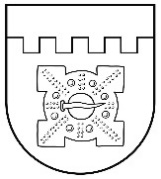 LATVIJAS REPUBLIKADOBELES NOVADA DOMEBrīvības iela 17, Dobele, Dobeles novads, LV-3701Tālr. 63707269, 63700137, 63720940, e-pasts dome@dobele.lvAPSTIPRINĀTIar Dobeles novada domes2023. gada 26. oktobra lēmumu Nr.444/142023. gada 26. oktobrī					Saistošie noteikumi Nr.26 Grozījums Dobeles novada pašvaldības 2023. gada 26. janvāra saistošajos noteikumos Nr. 3 „Par dzīvojamai mājai funkcionāli nepieciešamā zemes gabala pārskatīšanu Dobeles novadā”Izdoti saskaņā ar likuma "Par valsts un pašvaldību dzīvojamo māju privatizāciju" 85. panta trešo daļu un 86. panta piekto daļuIzdarīt Dobeles novada pašvaldības 2023. gada 26. janvāra saistošajos noteikumos  Nr. 3   „Par dzīvojamai mājai funkcionāli nepieciešamā zemes gabala pārskatīšanu Dobeles novadā” (turpmāk tekstā – noteikumi) šādu grozījumu: svītrot noteikumu 13.punktu. Domes priekšsēdētājs								I.GorskisDobeles novada domes saistošo noteikumu Nr.26“Grozījums Dobeles novada pašvaldības 2023. gada 26. janvāra saistošajos noteikumos Nr. 3 „Par dzīvojamai mājai funkcionāli nepieciešamā zemes gabala pārskatīšanu Dobeles novadā””paskaidrojuma rakstsDomes priekšsēdētājs								I.GorskisLATVIJAS REPUBLIKADOBELES NOVADA DOMEBrīvības iela 17, Dobele, Dobeles novads, LV-3701Tālr. 63707269, 63700137, 63720940, e-pasts dome@dobele.lvLĒMUMSDobelē2023. gada 26. oktobrī                                                                                            Nr.445/14Par Dobeles novada pašvaldības saistošo noteikumu Nr.27 “Grozījumi Dobeles novada pašvaldības 2022. gada 30. marta saistošajos noteikumos Nr. 12 „Par tirdzniecību publiskajās vietās, tirgus statusa piešķiršanu un alkoholisko dzērienu izbraukuma tirdzniecību sabiedrisko pasākumu norises vietās un novietnēs Dobeles novada administratīvajā teritorijā”” apstiprināšanuPamatojoties uz Pašvaldību likuma 44. panta pirmo daļu un Ministru kabineta 2010. gada 12. maija  noteikumu Nr. 440 “Noteikumi par tirdzniecības veidiem, kas saskaņojami ar pašvaldību,  un tirdzniecības organizēšanas kārtību” 8., 8.1 un 9.punktu, Alkoholisko dzērienu aprites likuma 8. panta pirmo, trešo un ceturto daļu, atklāti balsojot: PAR - 15 (Kristīne Briede, Sarmīte Dude, Māris Feldmanis, Ivars Gorskis, Linda Karloviča, Edgars Laimiņš, Sintija Liekniņa, Sanita Olševska, Andris Podvinskis, Viesturs Reinfelds, Dace Reinika, Guntis Safranovičs, Andrejs Spridzāns, Ivars Stanga, Indra Špela), PRET - nav, ATTURAS - nav, Dobeles novada dome NOLEMJ:Apstiprināt Dobeles novada pašvaldības saistošos noteikumus Nr.27 “Grozījumi Dobeles novada pašvaldības 2022. gada 30. marta saistošajos noteikumos Nr.12 „Par tirdzniecību publiskajās vietās, tirgus statusa piešķiršanu un alkoholisko dzērienu izbraukuma tirdzniecību sabiedrisko pasākumu norises vietās un novietnēs Dobeles novada administratīvajā teritorijā”” (pielikumā).Triju darbdienu laikā pēc parakstīšanas  saistošos noteikumus un to paskaidrojuma rakstu nosūtīt izsludināšanai oficiālajā izdevumā “Latvijas Vēstnesis”. Saistošos noteikumus pēc to stāšanās spēkā publicēt pašvaldības tīmekļa vietnē www.dobele.lv .Kontroli par šī lēmuma izpildi veikt Dobeles novada pašvaldības izpilddirektoram. Domes priekšsēdētājs	I.GorskisLATVIJAS REPUBLIKADOBELES NOVADA DOMEBrīvības iela 17, Dobele, Dobeles novads, LV-3701Tālr. 63707269, 63700137, 63720940, e-pasts dome@dobele.lvAPSTIPRINĀTIar Dobeles novada domes2023. gada 26. oktobra lēmumu Nr.445/142023. gada 26. oktobrī					Saistošie noteikumi Nr.27 Grozījumi Dobeles novada pašvaldības 2022. gada 30. marta saistošajos noteikumos Nr. 12 „Par tirdzniecību publiskajās vietās, tirgus statusa piešķiršanu un alkoholisko dzērienu izbraukuma tirdzniecību sabiedrisko pasākumu norises vietās un novietnēs Dobeles novada administratīvajā teritorijā”Izdoti saskaņā ar Ministru kabineta 2010.gada 12.maija  noteikumu Nr.440 “Noteikumi par tirdzniecības veidiem, kas saskaņojami ar pašvaldību,  un tirdzniecības organizēšanas kārtību” 8., 8.1 un 9.punktu, Alkoholisko dzērienu aprites likuma 8. panta pirmo, trešo un ceturto daļuIzdarīt Dobeles novada pašvaldības Dobeles novada pašvaldības 2022. gada 30. marta saistošajos noteikumos Nr. 12 „Par tirdzniecību publiskajās vietās, tirgus statusa piešķiršanu un alkoholisko dzērienu izbraukuma tirdzniecību sabiedrisko pasākumu norises vietās un novietnēs Dobeles novada administratīvajā teritorijā” (Latvijas Vēstnesis, 2022, Nr. 92) šādus grozījumus: svītrot no saistošo noteikumu izdošanas tiesiskā pamata vārdus, skaitļus un interpunkcijas zīmi "likuma "Par pašvaldībām" 43. panta pirmās daļas 3. punktu," ;papildināt 48.punktu aiz vārda “aktos” ar vārdiem “un pašvaldības saistošajos noteikumos”.Saistošie noteikumi stājas spēkā 2024. gada 1. jūlijā. Domes priekšsēdētājs								I.GorskisDobeles novada domes saistošo noteikumu Nr.27“Grozījumi Dobeles novada pašvaldības 2022. gada 30. marta saistošajos noteikumos Nr. 12 „Par tirdzniecību publiskajās vietās, tirgus statusa piešķiršanu un alkoholisko dzērienu izbraukuma tirdzniecību sabiedrisko pasākumu norises vietās un novietnēs Dobeles novada administratīvajā teritorijā”””paskaidrojuma rakstsDomes priekšsēdētājs								I.GorskisLATVIJAS REPUBLIKADOBELES NOVADA DOMEBrīvības iela 17, Dobele, Dobeles novads, LV-3701Tālr. 63707269, 63700137, 63720940, e-pasts dome@dobele.lvLĒMUMSDobelē2023. gada 26. oktobrī                                                                                            Nr.446/14Par Dobeles novada pašvaldības saistošo noteikumu Nr.28 “Grozījumi Dobeles novada pašvaldības 2022. gada 27. oktobra saistošajos noteikumos Nr. 38 „Par reklāmas, izkārtņu un citu informatīvo materiālu izvietošanas kārtību Dobeles novadā”” apstiprināšanuPamatojoties uz Pašvaldību likuma 44. panta pirmo daļu un Reklāmas likuma 7. panta trešo daļu, Priekšvēlēšanu aģitācijas likuma 22.¹ panta otro daļu un Ministru kabineta 2012. gada 30. oktobra noteikumu Nr. 732 "Kārtība, kādā saņemama atļauja reklāmas izvietošanai publiskās vietās vai vietās, kas vērstas pret publisku vietu" 28., 40., 41. un 45. punktu, atklāti balsojot: PAR - 15 (Kristīne Briede, Sarmīte Dude, Māris Feldmanis, Ivars Gorskis, Linda Karloviča, Edgars Laimiņš, Sintija Liekniņa, Sanita Olševska, Andris Podvinskis, Viesturs Reinfelds, Dace Reinika, Guntis Safranovičs, Andrejs Spridzāns, Ivars Stanga, Indra Špela), PRET - nav, ATTURAS - nav, Dobeles novada dome NOLEMJ:Apstiprināt Dobeles novada pašvaldības saistošos noteikumus Nr.28 “Grozījumi Dobeles novada pašvaldības 2022. gada 27. oktobra saistošajos noteikumos Nr. 38 „Par reklāmas, izkārtņu un citu informatīvo materiālu izvietošanas kārtību Dobeles novadā”” (pielikumā).Triju darbdienu laikā pēc parakstīšanas  saistošos noteikumus un to paskaidrojuma rakstu nosūtīt izsludināšanai oficiālajā izdevumā “Latvijas Vēstnesis”. Saistošos noteikumus pēc to stāšanās spēkā publicēt pašvaldības tīmekļa vietnē www.dobele.lv .Kontroli par šī lēmuma izpildi veikt Dobeles novada pašvaldības izpilddirektoram. Domes priekšsēdētājs	I.GorskisLATVIJAS REPUBLIKADOBELES NOVADA DOMEBrīvības iela 17, Dobele, Dobeles novads, LV-3701Tālr. 63707269, 63700137, 63720940, e-pasts dome@dobele.lvAPSTIPRINĀTIar Dobeles novada domes2023. gada 26. oktobra lēmumu Nr.446/142023. gada 26. oktobrī					Saistošie noteikumi Nr.28 Grozījumi Dobeles novada pašvaldības 2022. gada 27. oktobra saistošajos noteikumos Nr. 38 „Par reklāmas, izkārtņu un citu informatīvo materiālu izvietošanas kārtību Dobeles novadā”Izdoti saskaņā ar Reklāmas likuma 7. panta trešo daļu, Priekšvēlēšanu aģitācijas likuma 22.¹ panta otro daļu un Ministru kabineta 2012. gada 30. oktobra noteikumu Nr. 732 "Kārtība, kādā saņemama atļauja reklāmas izvietošanai publiskās vietās vai vietās, kas vērstas pret publisku vietu" 28., 40., 41. un 45. punktuIzdarīt Dobeles novada pašvaldības Dobeles novada pašvaldības 2022. gada 27. oktobra saistošajos noteikumos Nr. 38 „Par reklāmas, izkārtņu un citu informatīvo materiālu izvietošanas kārtību Dobeles novadā” (Latvijas Vēstnesis, 2022, Nr. 242) šādus grozījumus: 1.1. svītrot no saistošo noteikumu izdošanas tiesiskā pamata vārdus, skaitļus un interpunkcijas zīmi "likuma "Par pašvaldībām" 43. panta pirmās daļas 7. punktu," ;1.2. izteikt IX. nodaļas nosaukumu  jaunā redakcijā:“IX. Noteikumu izpildes kontrole un atbildība par pārkāpumiem”; 1.3. izteikt 55. punktu jaunā redakcijā“55. Administratīvā atbildība par reklāmas, izkārtņu un citu informatīvo materiālu izvietošanas regulējuma neievērošanu, kompetence veikt administratīvā pārkāpuma procesu, kā arī par administratīvā pārkāpuma lietas izskatīšanu ir noteikta nozares speciālajos normatīvajos aktos un pašvaldības saistošajos noteikumos.”;1.4. svītrot 56., 57. un 58. punktu.Saistošie noteikumi stājas spēkā 2024. gada 1. jūlijā. Domes priekšsēdētājs								I.GorskisDobeles novada domes saistošo noteikumu Nr.28“Grozījumi Dobeles novada pašvaldības 2022. gada 27. oktobra saistošajos noteikumos Nr. 38 „Par reklāmas, izkārtņu un citu informatīvo materiālu izvietošanas kārtību Dobeles novadā”paskaidrojuma rakstsDomes priekšsēdētājs								I.GorskisLATVIJAS REPUBLIKADOBELES NOVADA DOMEBrīvības iela 17, Dobele, Dobeles novads, LV-3701Tālr. 63707269, 63700137, 63720940, e-pasts dome@dobele.lvLĒMUMSDobelē2023. gada 26. oktobrī       	                                                                                     Nr.447/14Par atļauju lauksaimniecības zemes ierīkošanai mežā nekustamajā īpašumā “Selgas” Annenieku pagastā, Dobeles novadāDobeles novada pašvaldība (turpmāk – pašvaldība) izskatīja SIA “JOŽI”, reģistrācijas numurs 45101001791, iesniegumu par atļauju lauksaimniecības zemes ierīkošanai mežā nekustamā īpašuma “Selgas” (kadastra Nr. 46420050019) zemes vienībā ar kadastra apzīmējumu 46420050019, Annenieku pagastā, Dobeles novadā (turpmāk nekustamais īpašums - “Selgas”) 0,61 ha platībā.Saskaņā ar Dobeles novada domes saistošajiem noteikumiem Nr. 3 “Dobeles novada teritorijas plānojuma 2013.-2025. gadam grozījumu teritorijas izmantošanas un apbūves noteikumi un grafiskā daļa ” (apstiprināti ar Dobeles novada domes 2017. gada 27. jūlija lēmumu Nr. 187/9 „Par Dobeles novada teritorijas plānojuma 2013.-2025. gadam grozījumu un Vides pārskata apstiprināšanu”), atmežošanai paredzētā platība atrodas mežu teritorijā. Mežu likuma 41. panta pirmā daļa nosaka, ka  platību atmežo, ja tas nepieciešams būvniecībai, derīgo izrakteņu ieguvei, lauksaimniecībā izmantojamās zemes ierīkošanai, īpaši aizsargājamo biotopu atjaunošanai, valsts sauszemes teritorijas aizsardzības un neaizskaramības nodrošināšanai vai valsts apdraudējuma situācijas novēršanai militārajos objektos un to aizsargjoslās un ja personai ir izdots kompetentas institūcijas administratīvais akts, kas tai piešķir tiesības veikt minētās darbības, un persona ir kompensējusi valstij ar atmežošanas izraisīto negatīvo seku novēršanu saistītos izdevumus.Ministru kabineta 2013. gada 5. marta noteikumu Nr. 118 „Kārtība, kādā lauksaimniecībā izmantojamo zemi ierīko mežā, kā arī izsniedz atļauju tās ierīkošanai” (turpmāk – Ministru kabineta noteikumi) 7. punkts noteic, ka atļauju lauksaimniecības zemes ierīkošanai izsniedz vietējā pašvaldība, kuras administratīvajā teritorijā atrodas meža īpašums vai tiesiskais valdījums, kurā paredzēta lauksaimniecības zemes ierīkošana.Atbilstoši Ministru kabineta noteikumu 10.1. apakšpunktam, pašvaldība ir pieprasījusi un saņēmusi pozitīvus atzinumus no Dabas aizsardzības pārvaldes Pierīgas reģionālās administrācijas (2023. gada 26.aprīlī) un Valsts meža dienesta Zemgales virsmežniecības (2023. gada 25.aprīlī). Minētās iestādes neiebilst pret plānoto lauksaimniecībā izmantojamās zemes ierīkošanu mežā. Savukārt, Valsts Vides dienests (2023.gada 27.aprīlī un 2023. gada 25.maijā) sniedz atzinumu, ka Paredzētā darbība neatbilst dabas un vides aizsardzību reglamentējošajiem normatīvajiem aktiem - attiecīgās teritorijas plānojumā nav tieši noteikts, ka lauksaimniecībā izmantojamās zemes ir ierīkojamas mežā.Ar Dobeles novada domes 2023. gada 29. jūnija lēmumu Nr.247/9 “Par lauksaimniecībā izmantojamas zemes ierīkošanu meža zemē” ir nolemts, ka lauksaimniecībā izmantojamās zemes ierīkošana mežā ir atbilstoša Dobeles novada teritorijas plānojumam (apstiprināts ar Dobeles novada pašvaldības 2017. gada 27. jūlija saistošajiem noteikumiem Nr. 3 „Dobeles novada teritorijas plānojuma 2013.-2025.gadam grozījumu teritorijas izmantošanas un apbūves noteikumi un grafiskā daļa”) Tērvetes novada teritorijas plānojumam (apstiprināts ar Tērvetes novada domes  2019. gada 25. aprīļa saistošajiem noteikumiem Nr. 8 „Tērvetes novada teritorijas plānojuma grafiskā daļa un teritorijas izmantošanas un apbūves noteikumi” ) un Auces novada teritorijas plānojumam (apstiprināts ar Auces novada domes  2013. gada 29. maija saistošajiem noteikumiem Nr. 3 „ Auces novada teritorijas plānojums 2013.-2025. gadam”). Gadījumos, kad pašvaldībā ierosināta meža zemes atmežošana un saņemti pozitīvi Dabas aizsardzības pārvaldes un Valsts meža dienesta atzinumi par lauksaimniecības zemes ierīkošanas atbilstību dabas un vides aizsardzību reglamentējošiem normatīvajiem aktiem, bet Valsts vides dienests sniedzis atzinumu, ka meža zemes atmežošana lauksaimnieciskai izmantošanai ir pretrunā Dobeles novada teritorijas plānojumam vai  Tērvetes novada teritorijas plānojumam, vai Auces novada teritorijas plānojumam un līdz ar to neatbilst dabas un vides aizsardzību reglamentējošiem normatīvajiem aktiem, izsniegt darbības ierosinātājam atļauju lauksaimniecības zemes ierīkošanai.Saskaņā ar Ministru kabineta noteikumu 12. punktā noteikto, pašvaldība ir pieprasījusi un saņēmusi Valsts meža dienesta Zemgales virsmežniecības kompensācijas aprēķinu par atmežojamo platību 0,5898 ha platībā. Kompensācija par Dobeles novada Annenieku pagasta nekustamā īpašuma “Selgas” atmežošanu noteikta 83,92  EUR (astoņdesmit trīs euro un 92 centi). SIA “JOŽI” 2023. gada 31. augustā ir veikusi kompensācijas samaksu.Ievērojot iepriekš minēto, pamatojoties uz Meža likuma 41. panta pirmo daļu, Ministru kabineta 2013. gada 5. marta noteikumu Nr. 118 “Kārtība, kādā lauksaimniecībā izmantojamo zemi ierīko mežā, kā arī izsniedz atļauju tās ierīkošanai” 7. punktu un Dobeles novada domes 2023.gada 29.jūnija lēmumu Nr.247/9 “Par lauksaimniecībā izmantojamas zemes ierīkošanu meža zemē’, atklāti balsojot: PAR - 15 (Kristīne Briede, Sarmīte Dude, Māris Feldmanis, Ivars Gorskis, Linda Karloviča, Edgars Laimiņš, Sintija Liekniņa, Sanita Olševska, Andris Podvinskis, Viesturs Reinfelds, Dace Reinika, Guntis Safranovičs, Andrejs Spridzāns, Ivars Stanga, Indra Špela), PRET - nav, ATTURAS - nav, Dobeles novada dome NOLEMJ:ATĻAUT SIA "JOŽI", reģistrācijas numurs 45101001791, ierīkot lauksaimniecības zemi mežā 0,5898 ha platībā nekustamā īpašuma “Selgas” (kadastra Nr.46420050019) zemes vienībā ar kadastra apzīmējumu 46420050019, Annenieku pagastā, Dobeles novadā.Domes priekšsēdētājs	 			                         		      I.GorskisLATVIJAS REPUBLIKADOBELES NOVADA DOMEBrīvības iela 17, Dobele, Dobeles novads, LV-3701Tālr. 63707269, 63700137, 63720940, e-pasts dome@dobele.lvLĒMUMSDobelē2023. gada 26. oktobrī       	                                                                                     Nr.448/14Par atļauju lauksaimniecības zemes ierīkošanai mežā nekustamajā īpašumā “Bērzuļi” Bikstu pagastā, Dobeles novadāDobeles novada pašvaldība (turpmāk – pašvaldība) izskatīja SIA “JOŽI”, reģistrācijas numurs 45101001791, iesniegumu par atļauju lauksaimniecības zemes ierīkošanai mežā nekustamā īpašuma “Bērzuļi” (kadastra Nr. 46540030035) zemes vienībā ar kadastra apzīmējumu 46540030035, Bikstu pagastā, Dobeles novadā (turpmāk nekustamais īpašums - “Bērzuļi”) 8,13 ha platībā.Saskaņā ar Dobeles novada domes saistošajiem noteikumiem Nr. 3 “Dobeles novada teritorijas plānojuma 2013.-2025. gadam grozījumu teritorijas izmantošanas un apbūves noteikumi un grafiskā daļa ” (apstiprināti ar Dobeles novada domes 2017. gada 27. jūlija lēmumu Nr. 187/9 „Par Dobeles novada teritorijas plānojuma 2013.-2025. gadam grozījumu un Vides pārskata apstiprināšanu”), atmežošanai paredzētā platība atrodas mežu teritorijā. Mežu likuma 41. panta pirmā daļa nosaka, ka  platību atmežo, ja tas nepieciešams būvniecībai, derīgo izrakteņu ieguvei, lauksaimniecībā izmantojamās zemes ierīkošanai, īpaši aizsargājamo biotopu atjaunošanai, valsts sauszemes teritorijas aizsardzības un neaizskaramības nodrošināšanai vai valsts apdraudējuma situācijas novēršanai militārajos objektos un to aizsargjoslās un ja personai ir izdots kompetentas institūcijas administratīvais akts, kas tai piešķir tiesības veikt minētās darbības, un persona ir kompensējusi valstij ar atmežošanas izraisīto negatīvo seku novēršanu saistītos izdevumus.Ministru kabineta 2013. gada 5. marta noteikumu Nr. 118 „Kārtība, kādā lauksaimniecībā izmantojamo zemi ierīko mežā, kā arī izsniedz atļauju tās ierīkošanai” (turpmāk – Ministru kabineta noteikumi) 7. punkts noteic, ka atļauju lauksaimniecības zemes ierīkošanai izsniedz vietējā pašvaldība, kuras administratīvajā teritorijā atrodas meža īpašums vai tiesiskais valdījums, kurā paredzēta lauksaimniecības zemes ierīkošana.Atbilstoši Ministru kabineta noteikumu 10.1. apakšpunktam, pašvaldība ir pieprasījusi un saņēmusi pozitīvus atzinumus no Dabas aizsardzības pārvaldes Pierīgas reģionālās administrācijas (2023. gada 3.martā) un Valsts meža dienesta Zemgales virsmežniecības (2023. gada 21.februārī). Minētās iestādes neiebilst pret plānoto lauksaimniecībā izmantojamās zemes ierīkošanu mežā. Savukārt, Valsts Vides dienests (2023.gada 2.martā) sniedzis atzinumu, ka paredzētā darbība neatbilst dabas un vides aizsardzību reglamentējošajiem normatīvajiem aktiem - attiecīgās teritorijas plānojumā nav tieši noteikts, ka lauksaimniecībā izmantojamās zemes ir ierīkojamas mežā.Ar Dobeles novada domes 2023. gada 29. jūnija lēmumu Nr.247/9 “Par lauksaimniecībā izmantojamas zemes ierīkošanu meža zemē” ir nolemts, ka lauksaimniecībā izmantojamās zemes ierīkošana mežā ir atbilstoša Dobeles novada teritorijas plānojumam (apstiprināts ar Dobeles novada pašvaldības 2017. gada 27. jūlija saistošajiem noteikumiem Nr. 3 „Dobeles novada teritorijas plānojuma 2013.-2025.gadam grozījumu teritorijas izmantošanas un apbūves noteikumi un grafiskā daļa”) Tērvetes novada teritorijas plānojumam (apstiprināts ar Tērvetes novada domes  2019. gada 25. aprīļa saistošajiem noteikumiem Nr. 8 „Tērvetes novada teritorijas plānojuma grafiskā daļa un teritorijas izmantošanas un apbūves noteikumi” ) un Auces novada teritorijas plānojumam (apstiprināts ar Auces novada domes  2013. gada 29. maija saistošajiem noteikumiem Nr. 3 „ Auces novada teritorijas plānojums 2013.-2025. gadam”). Gadījumos, kad pašvaldībā ierosināta meža zemes atmežošana un saņemti pozitīvi Dabas aizsardzības pārvaldes un Valsts meža dienesta atzinumi par lauksaimniecības zemes ierīkošanas atbilstību dabas un vides aizsardzību reglamentējošiem normatīvajiem aktiem, bet Valsts vides dienests sniedzis atzinumu, ka meža zemes atmežošana lauksaimnieciskai izmantošanai ir pretrunā Dobeles novada teritorijas plānojumam vai  Tērvetes novada teritorijas plānojumam, vai Auces novada teritorijas plānojumam un līdz ar to neatbilst dabas un vides aizsardzību reglamentējošiem normatīvajiem aktiem, izsniegt darbības ierosinātājam atļauju lauksaimniecības zemes ierīkošanai.Saskaņā ar Ministru kabineta noteikumu 12. punktā noteikto, pašvaldība ir pieprasījusi un saņēmusi Valsts meža dienesta Zemgales virsmežniecības kompensācijas aprēķinu par atmežojamo platību 8,1581 ha platībā. Kompensācija par Dobeles novada Annenieku pagasta nekustamā īpašuma “Bērzuļi” atmežošanu noteikta 1160,82  EUR (viens tūkstotis viens simts sešdesmit euro un 82 centi). SIA “JOŽI” 2023.gada 31.augustā ir veikusi kompensācijas samaksu.Ievērojot iepriekš minēto, pamatojoties uz Meža likuma 41. panta pirmo daļu, Ministru kabineta 2013. gada 5. marta noteikumu Nr. 118 “Kārtība, kādā lauksaimniecībā izmantojamo zemi ierīko mežā, kā arī izsniedz atļauju tās ierīkošanai” 7. punktu un Dobeles novada domes 2023.gada 29.jūnija lēmumu Nr.247/9 “Par lauksaimniecībā izmantojamas zemes ierīkošanu meža zemē”, atklāti balsojot: PAR - 15 (Kristīne Briede, Sarmīte Dude, Māris Feldmanis, Ivars Gorskis, Linda Karloviča, Edgars Laimiņš, Sintija Liekniņa, Sanita Olševska, Andris Podvinskis, Viesturs Reinfelds, Dace Reinika, Guntis Safranovičs, Andrejs Spridzāns, Ivars Stanga, Indra Špela), PRET - nav, ATTURAS - nav, Dobeles novada dome NOLEMJ:ATĻAUT SIA "JOŽI", reģistrācijas numurs 45101001791, ierīkot lauksaimniecības zemi mežā 8,1581 ha platībā nekustamā īpašuma “Bērzuļi” (kadastra Nr.46540030035) zemes vienībā ar kadastra apzīmējumu 46540030035, Bikstu pagastā, Dobeles novadā.Domes priekšsēdētājs	 			                         		      I.GorskisLATVIJAS REPUBLIKADOBELES NOVADA DOMEBrīvības iela 17, Dobele, Dobeles novads, LV-3701Tālr. 63707269, 63700137, 63720940, e-pasts dome@dobele.lvLĒMUMSDobelē2023. gada 26. oktobrī       	                                                                                     Nr.449/14Par atļauju lauksaimniecības zemes ierīkošanai mežā nekustamajā īpašumā “Arāji” Annenieku pagastā, Dobeles novadāDobeles novada pašvaldība (turpmāk – pašvaldība) izskatīja SIA “JOŽI”, reģistrācijas numurs 45101001791, iesniegumu par atļauju lauksaimniecības zemes ierīkošanai mežā nekustamā īpašuma “Arāji” (kadastra Nr. 46420050032) zemes vienībā ar kadastra apzīmējumu 46420050032, Annenieku pagastā, Dobeles novadā (turpmāk nekustamais īpašums - “Arāji”) 0,06 ha platībā.Saskaņā ar Dobeles novada domes saistošajiem noteikumiem Nr. 3 “Dobeles novada teritorijas plānojuma 2013.-2025. gadam grozījumu teritorijas izmantošanas un apbūves noteikumi un grafiskā daļa ” (apstiprināti ar Dobeles novada domes 2017. gada 27. jūlija lēmumu Nr. 187/9 „Par Dobeles novada teritorijas plānojuma 2013.-2025. gadam grozījumu un Vides pārskata apstiprināšanu”), atmežošanai paredzētā platība atrodas mežu teritorijā. Mežu likuma 41. panta pirmā daļa nosaka, ka  platību atmežo, ja tas nepieciešams būvniecībai, derīgo izrakteņu ieguvei, lauksaimniecībā izmantojamās zemes ierīkošanai, īpaši aizsargājamo biotopu atjaunošanai, valsts sauszemes teritorijas aizsardzības un neaizskaramības nodrošināšanai vai valsts apdraudējuma situācijas novēršanai militārajos objektos un to aizsargjoslās un ja personai ir izdots kompetentas institūcijas administratīvais akts, kas tai piešķir tiesības veikt minētās darbības, un persona ir kompensējusi valstij ar atmežošanas izraisīto negatīvo seku novēršanu saistītos izdevumus.Ministru kabineta 2013. gada 5. marta noteikumu Nr. 118 „Kārtība, kādā lauksaimniecībā izmantojamo zemi ierīko mežā, kā arī izsniedz atļauju tās ierīkošanai” (turpmāk – Ministru kabineta noteikumi Nr.118) 7. punkts noteic, ka atļauju lauksaimniecības zemes ierīkošanai izsniedz vietējā pašvaldība, kuras administratīvajā teritorijā atrodas meža īpašums vai tiesiskais valdījums, kurā paredzēta lauksaimniecības zemes ierīkošana.Atbilstoši Ministru kabineta noteikumu 10.1. apakšpunktam, pašvaldība ir pieprasījusi un saņēmusi pozitīvus atzinumus no Dabas aizsardzības pārvaldes Pierīgas reģionālās administrācijas (2023. gada 21.martā) un Valsts meža dienesta Zemgales virsmežniecības (2023. gada 20.martā). Minētās iestādes neiebilst pret plānoto lauksaimniecībā izmantojamās zemes ierīkošanu mežā. Savukārt, Valsts Vides dienests (2023. gada 31.martā) sniedz atzinumu, ka Paredzētā darbība neatbilst dabas un vides aizsardzību reglamentējošajiem normatīvajiem aktiem - attiecīgās teritorijas plānojumā nav tieši noteikts, ka lauksaimniecībā izmantojamās zemes ir ierīkojamas mežā.Ar Dobeles novada domes 2023. gada 29. jūnija lēmumu Nr.247/9 “Par lauksaimniecībā izmantojamas zemes ierīkošanu meža zemē” ir nolemts, ka lauksaimniecībā izmantojamās zemes ierīkošana mežā ir atbilstoša Dobeles novada teritorijas plānojumam (apstiprināts ar Dobeles novada pašvaldības 2017. gada 27. jūlija saistošajiem noteikumiem Nr. 3 „Dobeles novada teritorijas plānojuma 2013.-2025.gadam grozījumu teritorijas izmantošanas un apbūves noteikumi un grafiskā daļa”) Tērvetes novada teritorijas plānojumam (apstiprināts ar Tērvetes novada domes  2019. gada 25. aprīļa saistošajiem noteikumiem Nr. 8 „Tērvetes novada teritorijas plānojuma grafiskā daļa un teritorijas izmantošanas un apbūves noteikumi” ) un Auces novada teritorijas plānojumam (apstiprināts ar Auces novada domes  2013. gada 29. maija saistošajiem noteikumiem Nr. 3 „ Auces novada teritorijas plānojums 2013.-2025. gadam”). Gadījumos, kad pašvaldībā ierosināta meža zemes atmežošana un saņemti pozitīvi Dabas aizsardzības pārvaldes un Valsts meža dienesta atzinumi par lauksaimniecības zemes ierīkošanas atbilstību dabas un vides aizsardzību reglamentējošiem normatīvajiem aktiem, bet Valsts vides dienests sniedzis atzinumu, ka meža zemes atmežošana lauksaimnieciskai izmantošanai ir pretrunā Dobeles novada teritorijas plānojumam vai  Tērvetes novada teritorijas plānojumam, vai Auces novada teritorijas plānojumam un līdz ar to neatbilst dabas un vides aizsardzību reglamentējošiem normatīvajiem aktiem, izsniegt darbības ierosinātājam atļauju lauksaimniecības zemes ierīkošanai.Saskaņā ar Ministru kabineta noteikumu 12. punktā noteikto, pašvaldība ir pieprasījusi un saņēmusi Valsts meža dienesta Zemgales virsmežniecības kompensācijas aprēķinu par atmežojamo platību 0,0575 ha platībā. Kompensācija par Dobeles novada Annenieku pagasta nekustamā īpašuma “Arāji” atmežošanu noteikta 35,57  EUR (trīsdesmit pieci euro un  57 centi). SIA “JOŽI” 2023.gada 31.augustā ir veikusi kompensācijas samaksu.Ievērojot iepriekš minēto, pamatojoties uz Meža likuma 41. panta pirmo daļu, Ministru kabineta 2013. gada 5. marta noteikumu Nr. 118 “Kārtība, kādā lauksaimniecībā izmantojamo zemi ierīko mežā, kā arī izsniedz atļauju tās ierīkošanai” 7. punktu un Dobeles novada domes 2023.gada 29.jūnija lēmumu Nr.247/9 “Par lauksaimniecībā izmantojamas zemes ierīkošanu meža zemē’, atklāti balsojot: PAR - 15 (Kristīne Briede, Sarmīte Dude, Māris Feldmanis, Ivars Gorskis, Linda Karloviča, Edgars Laimiņš, Sintija Liekniņa, Sanita Olševska, Andris Podvinskis, Viesturs Reinfelds, Dace Reinika, Guntis Safranovičs, Andrejs Spridzāns, Ivars Stanga, Indra Špela), PRET - nav, ATTURAS - nav, Dobeles novada dome NOLEMJ:ATĻAUT SIA "JOŽI", reģistrācijas numurs 45101001791, ierīkot lauksaimniecības zemi mežā 0,0575 ha platībā nekustamā īpašuma “Arāji” (kadastra Nr.46420050032) zemes vienībā ar kadastra apzīmējumu 46420050032, Annenieku pagastā, Dobeles novadā.Domes priekšsēdētājs	 			                         		      I.GorskisLATVIJAS REPUBLIKADOBELES NOVADA DOMEBrīvības iela 17, Dobele, Dobeles novads, LV-3701Tālr. 63707269, 63700137, 63720940, e-pasts dome@dobele.lvLĒMUMSDobelē2023. gada 26. oktobrī                                                                                                Nr.450/14Par bieži sastopamo derīgo izrakteņu ieguves atļaujas smilts-grants un smilts atradnē “Burģi” Annenieku pagastā, Dobeles novadā izsniegšanu un rekultivācijas veidu saskaņošanuDobeles novada pašvaldība (turpmāk – pašvaldība) izskatīja SIA “SC GRUPA”, reģ. Nr. 48503000026, juridiskā adrese Brīvības iela 11A, Saldus, Saldus nov., LV-3801, 2023. gada 4. jūlija, 2023. gada 15. septembra un 2023. gada 25. septembra iesniegumus par bieži sastopamo derīgo izrakteņu ieguves atļaujas izsniegšanu atradnē “Burģi” smilts – grants un smilts ieguvei un rekultivācijas veidu (sagatavojot izmantošanai lauksaimniecībā un izveidojot ūdenstilpi) saskaņošanu. Izskatot SIA “SC GRUPA” iesniegumus, Dobeles novada dome konstatēja:Likuma “Par zemes dzīlēm” 4. panta piektās daļas 1. punkts nosaka, ka vietējās pašvaldības savās administratīvajās teritorijās Ministru kabineta noteiktajā kārtībā un ievērojot Valsts vides dienesta noteiktos ieguves limitus, izsniedz atļaujas bieži sastopamo derīgo izrakteņu ieguvei.Annenieku pagasta padome 2006. gada 14. decembrī ir izsniegusi sabiedrībai ar ierobežotu atbildību “Saldus ceļinieks”, reģ. Nr. 48503000026, bieži sastopamo derīgo izrakteņu ieguves atļauju Nr. 1 derīgo izrakteņu atradnē “Burģi” smilts – grants un smilts ieguvei. Atļauja derīga līdz 2025. gada 31. decembrim. Saskaņā ar Latvijas uzņēmumu reģistrā publiski pieejamo informāciju,  sabiedrības ar ierobežotu atbildību “Saldus ceļinieks” nosaukums ar 2023. gada 3. janvāri mainīts uz SIA “SC GRUPA”.Atradne “Burģi” atrodas nekustamā īpašuma “Burģi’, Annenieku pagastā, Dobeles novadā (kadastra Nr.46420060182) zemes vienībā ar kadastra apzīmējumu 46420060182, kuras kopplatība ir 5,95 ha. Nekustamā īpašuma īpašnieks ir SIA “SC GRUPA”.Pašvaldībā iesniegtajiem iesniegumiem pievienoti sekojoši dokumenti: Valsts vides dienesta 2023. gada 27. jūnijā izdotā smilts-grants un smilts atradnes “Burģi” derīgo izrakteņu (izņemot pazemes ūdeņus) atradnes pase ar pielikumiem, Valsts vides dienesta 2023. gada 27. jūnijā izdotais dokuments par derīgo izrakteņu ieguves limitu smilts – grants un smilts atradnē “Burģi”, Valsts vides dienesta 2023. gada 31. augustā izdotie tehniskie noteikumi Nr. AP23TN1297, Nacionālā kultūras mantojuma pārvaldes 2023. gada 15. augusta vēstule “Par kultūras pieminekļu aizsardzības prasībām derīgo izrakteņu ieguvei un pārstrādei Annenieku pagastā, Dobeles novadā (jo derīgo izrakteņu ieguve daļēji plānota vietējās nozīmes arheoloģiskā pieminekļa Avotiņu senkapi (valsts aizsardzības Nr. 725) aizsardzības zonā) un rekultivācijas rezultātā izveidojamās ūdenstilpes shēma.Saskaņā ar Valsts vides dienesta 2023. gada 27. jūnijā izdoto derīgo izrakteņu ieguves limitu smilts – grants un smilts atradnē “Burģi” datiem, plānotais derīgo izrakteņu ieguves laukums ir 28,07 tūkst. m2 (2,81 ha) platībā.Ministru kabineta 2011. gada 6. septembra noteikumu Nr. 696 „Zemes dzīļu izmantošanas licenču un bieži sastopamo derīgo izrakteņu ieguves atļauju izsniegšanas kārtība, kā arī publiskas personas zemes iznomāšanas kārtība zemes dzīļu izmantošanai” (turpmāk – Ministru kabineta noteikumi Nr. 696) 33. punkts nosaka, ka atļauju izsniedz uz laikposmu, kas noteikts derīgo izrakteņu ieguves limitā. Pašvaldībā iesniegtajā dokumentā par derīgo izrakteņu ieguves limitu termiņš, uz kādu piešķirts ieguves limits, norādīts 2048. gada 26. jūnijs. Valsts vides dienesta izsniegtā derīgo izrakteņu (izņemot pazemes ūdeņus) atradnes “Burģi” pase derīga līdz 2048. gada 26. jūnijam.Pamatojoties uz iepriekš minēto, secināms, ka iesniedzējs pašvaldībā iesniedzis dokumentus atbilstoši Ministru kabineta noteikumu Nr. 696 26. un 27. punktam, līdz ar to bieži sastopamo derīgo izrakteņu ieguves atļauja SIA”SC GRUPA” ir izsniedzama uz laiku līdz 2048. gada 26. jūnijam.Ministru kabineta 2006. gada 19. decembra noteikumu Nr. 1055 “Noteikumi par valsts nodevu par zemes dzīļu izmantošanas licenci, bieži sastopamo derīgo izrakteņu ieguves atļauju un atradnes pasi” 4. punkts nosaka, ka valsts nodeva par bieži sastopamo derīgo izrakteņu ieguves atļauju ir 142,29 EUR, savukārt 7. punkts nosaka, ka minētā nodeva ieskaitāma vietējās pašvaldības budžetā, kuras administratīvajā teritorijā atrodas bieži sastopamie derīgie izrakteņi.Pamatojoties uz iepriekš minēto, un saskaņā ar Pašvaldību likuma 10. panta pirmās daļas 21. punktu, likuma „Par zemes dzīlēm” 4. panta piektās daļas 1. punktu, 9. panta pirmās daļas 5. punktu, Ministru kabineta 2011. gada 6. septembra noteikumu Nr. 696 „ Zemes dzīļu izmantošanas licenču un bieži sastopamo derīgo izrakteņu ieguves atļauju izsniegšanas kārtība, kā arī publiskas personas zemes iznomāšanas kārtība zemes dzīļu izmantošanai” 33. punktu, Ministru kabineta 2006. gada 19. decembra noteikumu Nr. 1055 „Noteikumi par valsts nodevu par zemes dzīļu izmantošanas licenci, bieži sastopamo derīgo izrakteņu ieguves atļauju un atradnes pasi” 4. punktu, 7. punktu un Dobeles novada domes 2017. gada 27. jūlija saistošo noteikumu Nr.3 “Dobeles novada teritorijas plānojuma 2013.-2025.gadam grozījumu teritorijas izmantošanas un apbūves noteikumi un grafiskā daļa” Teritorijas izmantošanas un apbūve noteikumu 276. punktu, atklāti balsojot: PAR - 15 (Kristīne Briede, Sarmīte Dude, Māris Feldmanis, Ivars Gorskis, Linda Karloviča, Edgars Laimiņš, Sintija Liekniņa, Sanita Olševska, Andris Podvinskis, Viesturs Reinfelds, Dace Reinika, Guntis Safranovičs, Andrejs Spridzāns, Ivars Stanga, Indra Špela), PRET - nav, ATTURAS - nav, Dobeles novada dome NOLEMJ:Izsniegt bieži sastopamo derīgo izrakteņu ieguves atļauju SIA  “SC GRUPA”, reģ. Nr. 48503000026, juridiskā adrese Brīvības iela 11A, Saldus, Saldus novads, LV-3801, smilts – grants un smilts ieguvei derīgo izrakteņu atradnē “Burģi” 28,07 tūkst. m2 platībā, kas atrodas nekustamajā īpašumā “Burģi”, Annenieku pagastā, Dobeles novadā, kadastra numurs 46420060182.Noteikt bieži sastopamo derīgo izrakteņu ieguves atradnē “Burģi” atļaujas derīguma termiņu – 2048. gada 26. jūnijs.Bieži sastopamo derīgo izrakteņu ieguves atļauja izsniedzama pēc valsts nodevas 142,29 EUR apmērā samaksas Dobeles novada pašvaldības budžetā.Atzīt par spēku zaudējušu Annenieku pagasta padomes 2006. gada 14. decembra bieži sastopamo derīgo izrakteņu ieguves atļauju Nr. 1 derīgo izrakteņu atradnē “Burģi” smilts – grants un smilts ieguvei.Saskaņot smilts-grants un smilts  atradnes “Burģi”, nekustamajā īpašumā “Burģi”, Annenieku pagastā, Dobeles novadā, rekultivācijas veidus – ūdenstilpes izveidošana un sagatavošana izmantošanai lauksaimniecībā. Lēmumu var pārsūdzēt Administratīvās rajona tiesas Jelgavas tiesu namā (pasta adrese: Atmodas iela 19, Jelgava, LV-3007) viena mēneša laikā no tā spēkā stāšanās dienas Administratīvā procesa likumā noteiktajā kārtībā.Domes priekšsēdētājs	 			                         		      I.GorskisLATVIJAS REPUBLIKADOBELES NOVADA DOMEBrīvības iela 17, Dobele, Dobeles novads, LV-3701Tālr. 63707269, 63700137, 63720940, e-pasts dome@dobele.lvLĒMUMSDobelē2023. gada 26. oktobrī                                                                                               Nr.451/14Par bieži sastopamo derīgo izrakteņu ieguves atļaujas smilts-grants un smilts atradnē “Grantiņi” Naudītes pagastā, Dobeles novadā anulēšanu Dobeles novada pašvaldība (turpmāk – pašvaldība) izskatīja SIA “DOBELES NAMSAIMNIEKS”, reģistrācijas Nr. 48503021348, juridiskā adrese Zaļā iela 3, Dobele, Dobeles nov., LV-3701, 2023. gada 25. septembra iesniegumu par bieži sastopamo derīgo izrakteņu ieguves atļaujas anulēšanu atradnē “Grantiņi” smilts – grants un smilts ieguvei, jo derīgo izrakteņu ieguves vieta “Grantiņi” neatrodas SIA “DOBELES NAMSAIMNIEKS” īpašumā, pārvaldībā, kā arī nekāda veida saimnieciskā darbība (derīgo izrakteņu ieguve) šajā derīgo izrakteņu ieguves vietā nav tikusi veikta. Izskatot SIA “DOBELES NAMSAIMNIEKS” iesniegumu, Dobeles novada dome konstatēja:Dobeles novada pašvaldība, pamatojoties uz Dobeles novada domes 2014. gada 29. decembra lēmumu Nr. 340/13 “Par bieži sastopamo derīgo izrakteņu ieguves atļaujas izsniegšanu”, 2015. gada 16. janvārī SIA “DOBELES NAMSAIMNIEKS” izsniegusi bieži sastopamo derīgo izrakteņu ieguves atļauju Nr. 7 derīgo izrakteņu atradnē “Grantiņi” smilts – grants un smilts ieguvei. Atļauja derīga līdz 2024. gada 18. novembrim.Pamatojoties uz Dobeles novada domes 2014. gada 28. augusta lēmumu Nr. 231/8 “Par pašvaldības nekustamā īpašuma “Grantiņi” Naudītes pagastā, Dobeles novadā nodošanu apsaimniekošanā SIA “Dobeles namsaimnieks”’ nekustamais īpašums “Grantiņi” Naudītes pagastā, Dobeles novadā tika nodots apsaimniekošanā SIA “DOBELES NAMSAIMNIEKS” ar 2014.gada 1.septembri. Ar Dobeles novada domes 2015. gada 30. jūlija lēmumu Nr. 187/8 “Par Dobeles novada pašvaldības mantas ieguldīšanu SIA “Dobeles komunālie pakalpojumi” pamatkapitālā” nekustamais īpašums “Grantiņi” Naudītes pagastā, Dobeles novadā tika ieguldīts SIA “Dobeles komunālie pakalpojumi” pamatkapitālā un pārtraukts 2014. gada 11. septembrī noslēgtais pārjaunojuma līgums Nr. 4.3/114-2014 par nekustamā īpašuma – zemesgabala “Grantiņi” Naudītes pagastā, Dobeles novadā nodošanu apsaimniekošanā SIA “DOBELES NAMSAIMNIEKS”.Dobeles novada dome 2022. gada 24. februārī pieņēma lēmumu Nr. 52/3 “Par Dobeles novada domes 2015. gada 30. jūlija lēmuma Nr. 187/8 atcelšanu”, pamatojoties uz kuru 2022. gada 12. jūlijā ar nodošanas-pieņemšanas aktu Nr. 9.10/2022/99 pašvaldība uzņēma pašvaldības pamatlīdzekļu uzskaitē nekustamo īpašumu – zemesgabalu “Grantiņi”, Naudītes pagastā, Dobeles novadā.Pamatojoties uz iepriekš minēto un saskaņā ar Pašvaldību likuma 10. panta pirmās daļas 21. punktu un likuma „Par zemes dzīlēm” 16. panta trešās daļas 2. punktu un piekto daļu,  atklāti balsojot: PAR - 15 (Kristīne Briede, Sarmīte Dude, Māris Feldmanis, Ivars Gorskis, Linda Karloviča, Edgars Laimiņš, Sintija Liekniņa, Sanita Olševska, Andris Podvinskis, Viesturs Reinfelds, Dace Reinika, Guntis Safranovičs, Andrejs Spridzāns, Ivars Stanga, Indra Špela), PRET - nav, ATTURAS - nav, Dobeles novada dome NOLEMJ:Anulēt bieži sastopamo derīgo izrakteņu ieguves atļauju Nr. 7 smilts – grants un smilts ieguvei derīgo izrakteņu atradnē “Grantiņi”, kas izsniegta SIA “DOBELES NAMSAIMNIEKS”, reģistrācijas Nr. 48503021348.Lēmumu var pārsūdzēt Administratīvās rajona tiesas Jelgavas tiesu namā (pasta adrese: Atmodas iela 19, Jelgava, LV-3007) viena mēneša laikā no tā spēkā stāšanās dienas Administratīvā procesa likumā noteiktajā kārtībā. Domes priekšsēdētājs	 			                         		      I.GorskisLATVIJAS REPUBLIKADOBELES NOVADA DOMEBrīvības iela 17, Dobele, Dobeles novads, LV-3701Tālr. 63707269, 63700137, 63720940, e-pasts dome@dobele.lvLĒMUMSDobelē2023. gada 26. oktobrī                                                                                                 Nr.452/14Par medību tiesību nodošanu biedrībai  Penkules mednieku kolektīvs "PENKULE"       Dobeles novada pašvaldībā (turpmāk – pašvaldība) izskatīts 2023. gada 5. septembrī saņemtais biedrības Penkules mednieku klubs "PENKULE" (turpmāk – iesniedzējs) iesniegums, saskaņā ar kuru tiek lūgts nodot medību tiesības iesniedzējam pašvaldībai piederošajos īpašumos. Iesniedzējs medību tiesības vēlas iegūt zemes vienībās ar kadastra apzīmējumiem: Penkules pagastā: 46840020030 – platība 4,2 ha,46840010031- platība 16,2 ha, 46840040121 – platība 14,3 ha, 46840020051 – platība 1,75 ha, 46840050030 – platība 14,35 ha, 46840030024 – platība 10,0 ha, 46840010017 – platība 16,9 ha, 46840010043 – platība 4,4 ha, 46840040004 – platība 3,5 ha, 46840040104 – platība 5,52 ha, 46840040083 – platība 1,4 ha, 46840040105 – platība 5,69 ha, 46840040205 – platība 4,7585 ha, 46840070078 – platība 3,34 ha, 46840070166- platība 16,0 ha, 46840070165- platība 8,84 ha, 46840050045- platība 2,5 ha, 46840050055- platība 6,9 ha, 46840030021- platība- 12,4825 ha, 46840020035- platība 2,5 ha, 46840020024- platība 1,9 ha.    Naudītes pagastā: 46800020091- platība 17,4 ha.    Auru pagastā: 46460100080 – platība 1,05 ha. Izskatot iesniedzēja iesniegumu, Dobeles novada dome konstatē:Medību likuma 1. panta 9. punktā noteikts, ka medību tiesības zemes īpašnieks vai tiesiskais valdītājs var izmantot pats vai nodot citai personai.Zemes vienības ar kadastra apzīmējumiem 46840020030 – platība 4,2 ha (“Aucenieki”, Penkules pagasts, Dobeles novads), 46840010031 – platība 16,2 ha (“Meža Aucenieki”, Penkules pagasts, Dobeles novads), 46840040121 – platība 14,3 (“Ievziedi”, Penkules pagasts, Dobeles novads), 46840020051 – platība 1,75 ha (“Ferma”, Penkules pagasts, Dobeles novads),  46840050030 – platība 14,35 ha (“Zaļumi”, Penkules pagasts, Dobeles novads),   46840030024 – platība 10 ha (“Ceriņi”, Penkules pagasts, Dobeles novads), 46840010017 – platība 16,9 ha (“Jaunataugas”, Penkules pagasts, Dobeles novads), 46840010043 – platība 4,4 ha (“Siliņi”, Penkules pagasts, Dobeles novads), 46840040115 – platība 3,5 ha (“Ausmas”, Penkules pagasts, Dobeles novads), 46840040104 – platība 5,52 ha (“Rieteņi”, Penkules pagasts, Dobeles novads), 46840040083 – platība 1,4 ha (“Bitenieki”, Penkules pagasts, Dobeles novads), 46840040105 – platība 5,69 ha (“Rietumi”, Penkules pagasts, Dobeles novads), 46840040205– platība 4,7585 ha (“Jaunjukšas”, Penkules pagasts, Dobeles novads), 46840070078 – platība 3,34 ha (“Eglītes”, Penkules pagasts, Dobeles novads), 46840070166 – platība 16,0 ha (“Šķeltņi”, Penkules pagasts, Dobeles novads), 46840070165 – platība 8,84 ha (“Lielšķeltņi”, Penkules pagasts, Dobeles novads),  46840050045 – platība 2,5 ha (“Pagasta padome pie Dimzām”, Penkules pagasts, Dobeles novads),  46840060055 – platība 6,9 ha (“Labrenči”, Penkules pagasts, Dobeles novads), 46840030021 – platība 12,4825 ha (“Līcīši”, Penkules pagasts, Dobeles novads), 46840020035 – platība 2,5 ha (“Zemgaļi”, Penkules pagasts, Dobeles novads), 46840020024- platība 1,9 ha (“Eglienes”, Penkules pagasts, Dobeles novads) ir pašvaldībai piekritīgi īpašumi.Zemes vienība ar kadastra apzīmējumu 46800020091 – platība 17,4 ha ( “Pie Kursīšu kapiem”, Naudītes pagasts, Dobeles novads) ir nodota nomā Mednieku klubam “Naudīte” reģ. Nr. 4000807426 līdz ar to pašvaldība medību tiesības šajā zemes vienībā nenodod biedrībai Penkules mednieku kolektīvs “PENKULE”.  Zemes vienības ar kadastra apzīmējumu 46460100080 – platība 1,05 ha ( “Stari”, Auru pagasts, Dobeles novads) ir nodota atsavināšanai, līdz ar to pašvaldība medību tiesības šajā zemes vienībā nenodod.  Ministru kabineta 2014. gada 22. jūlija noteikumu Nr.421 “Medību noteikumi” 13. punktā noteikts, ka medību tiesības vienlaikus var nodot tikai vienai personai. Šo pašu noteikumu kārtībā Valsts meža dienests reģistrē un izveido medību iecirkņus.2023. gada 30. maijā saņemts atbildes dokuments no Valsts meža dienesta, norādot, ka par iesniedzēja iesniegumā minētajām zemes vienībām Valsts meža dienestā nav reģistrētu medību tiesību nodošanas līgumi. Pamatojoties uz iepriekš minēto un Pašvaldību likuma 73. panta ceturto daļu, Medību likuma 1. panta 9. punktu, Ministru kabineta 2014. gada 22. jūlija noteikumu Nr.421 „Medību noteikumi” 13. un 14. punktu, atklāti balsojot: PAR - 15 (Kristīne Briede, Sarmīte Dude, Māris Feldmanis, Ivars Gorskis, Linda Karloviča, Edgars Laimiņš, Sintija Liekniņa, Sanita Olševska, Andris Podvinskis, Viesturs Reinfelds, Dace Reinika, Guntis Safranovičs, Andrejs Spridzāns, Ivars Stanga, Indra Špela), PRET - nav, ATTURAS - nav, Dobeles novada dome NOLEMJ:NODOT biedrībai Penkules mednieku klubs "PENKULE", reģistrācijas Nr. 40008096151, juridiskā adrese: “Turaidas”, Penkules pagasts, Dobeles novads, LV-3725, medību tiesības pašvaldībai piekritīgajās un piederošajās zemes vienībās Dobeles novada Penkules pagastā:  „Aucenieki” ar kadastra apzīmējumu 4468400200305, 4,2 ha platībā;„Meža Aucenieki” ar kadastra apzīmējumu 46840010031, 16,2 ha platībā;„Ievziedi” ar kadastra apzīmējumu 46840040121, 14,3 ha platībā;„Ferma” ar kadastra apzīmējumu 46840020051, 1,75 ha platībā;„Zaļumi” ar kadastra apzīmējumu 46840050030, 14,35 ha platībā;„Ceriņi” ar kadastra apzīmējumu 46840030024, 10,0 ha platībā;„Jaunataugas” ar kadastra apzīmējumu 46840010017, 16,9 ha platībā;„Siliņi” ar kadastra apzīmējumu 46840010043, 4,4 ha platībā;„Ausmas” ar kadastra apzīmējumu 46840040115, 3,5 ha platībā;„Rieteņi” ar kadastra apzīmējumu 46840040104, 5,52 ha platībā;„Bitenieki” ar kadastra apzīmējumu 46840040083, 1,4 ha platībā;„Rietumi” ar kadastra apzīmējumu 46840040105, 5,69 ha platībā;„Jaunjukšas” ar kadastra apzīmējumu 46840040205, 4,7585 ha platībā.;“Eglītes” ar kadastra apzīmējumu 46840070078, 3,34 ha platībā;“Šķeltņi” ar kadastra apzīmējumu 46840070166, 16,0 ha platībā;“Lielšķeltņi” ar kadastra apzīmējumu 46840070165, 8,84 ha platībā;“Pagasta padome pie Dimzām” ar kadastra apzīmējumu 46840050045, 2,5 ha platībā;“Labrenči” ar kadastra apzīmējumu 46840060055, 6,9 ha platībā;“Līcīši” ar kadastra apzīmējumu 46840030021, 12,4825 ha platībā;“Zemgaļi” ar kadastra apzīmējumu 46840020035, 2,5 ha platībā;“Eglienes” ar kadastra apzīmējumu 46840020024, 1,9 ha platībā.NENODOT biedrībai Penkules mednieku klubs "PENKULE", reģistrācijas Nr. 40008096151, juridiskā adrese: “Turaidas”, Penkules pagasts, Dobeles novads, LV-3725, medību tiesības pašvaldībai piekritīgajā zemes vienībā  ar kadastra apzīmējumu 46800020091 – platība 17,4 ha (“Pie Kursīšu kapiem”, Naudītes pagasts, Dobeles novads) un pašvaldībai piederošajā zemes vienībā ar kadastra apzīmējumu 46460100080 – platība 1,05 ha (“Stari”, Auru pagasts, Dobeles novads).NOTEIKT, ka medību tiesību lietotājs ir atbildīgs par meža dzīvnieku radītajiem postījumiem lēmuma 1. punktā minētajās zemes vienībās.PILNVAROT pašvaldības izpilddirektoru slēgt līgumu par medību tiesību nodošanu ar biedrību Penkules mednieku kolektīvs "PENKULE" uz pieciem gadiem.Domes priekšsēdētājs                                                                                                  I. GorskisLATVIJAS REPUBLIKADOBELES NOVADA DOMEBrīvības iela 17, Dobele, Dobeles novads, LV-3701Tālr. 63707269, 63700137, 63720940, e-pasts dome@dobele.lvLĒMUMSDobelē2023. gada 26. oktobrī                                                                                            Nr.453/14Par zemes vienību atzīšanu par starpgabaliem Auces pilsētāDobeles novada dome ir izskatījusi Dobeles novada pašvaldības administrācijas Nekustamo īpašumu nodaļas (turpmāk – pašvaldība) ierosinājumu noteikt starpgabala statusu sekojošām zemes vienībām Auces pilsētā:Zemgales iela 8A, Auce, Dobeles novads, kadastra apzīmējums 4605 024 2427, platība 0,2108 ha;Zemgales iela 10A, Auce, Dobeles novads, kadastra apzīmējums 4605 024 2429, platība 0,2204 ha.Izskatot minēto ierosinājumu, Dobeles novada dome konstatēja:Publiskas personas mantas atsavināšanas likuma 1. panta 11. punkta “a” apakšpunkts nosaka, ka zemes starpgabals ir publiskai personai piederošs zemesgabals, kura platība pilsētā ir mazāka par pašvaldības apstiprinātajos apbūves noteikumos paredzēto minimālo apbūves gabala platību vai kura konfigurācija nepieļauj attiecīgā zemesgabala izmantošanu apbūvei, vai kuram nav iespējams nodrošināt pieslēgumu koplietošanas ielai.Zemes vienība Zemgales iela 8A, Auce, Dobeles novads, kadastra apzīmējums 4605 024 2427, platība 0,2108 ha, ir pašvaldībai piekritīga zeme. Minētā zemes vienība atbilst starpgabalam, jo atrodas starp zemes vienībām Zemgales ielā 8, Zemgales ielā 6, Zemgales ielā 10A,  Zemgales ielā 10 un “Grāvis pie Bēnes 26” (kadastra apzīmējums 46050242433), Aucē, Dobeles novadā, un tai nav iespējams nodrošināt pieslēgumu koplietošanas ielai (ceļam).Zemes vienība Zemgales iela 10A, Auce, Dobeles novads, kadastra apzīmējums 4605 024 2429, platība 0,2204 ha, ir pašvaldībai piekritīga zeme. Minētā zemes vienība atbilst starpgabalam, jo atrodas starp zemes vienībām Zemgales ielā 10, Zemgales ielā 8A, Zemgales ielā 12, Zemgales ielā 12A un “Grāvis pie Bēnes 26”, (kadastra apzīmējums 46050242433), Aucē, Dobeles novadā, un tai nav iespējams nodrošināt pieslēgumu koplietošanas ielai (ceļam).Likuma “Par valsts un pašvaldību zemes īpašuma tiesībām un to nostiprināšanu zemesgrāmatās” 3. panta otrās daļas 4. punkts, nosaka, ka zemes reformas laikā pašvaldībām piekrīt un uz attiecīgās pašvaldības vārda zemesgrāmatās ierakstāma zeme, kura 1940. gada 21. jūlijā piederēja fiziskajām un juridiskajām personām, ja šīs personas par zemi saņēmušas kompensāciju, nav pieprasījušas atjaunot īpašuma tiesības uz zemi vai arī zemes īpašuma tiesību atjaunošana likumos nav paredzēta, tikai gadījumos, ja tā ir zemes starpgabals atbilstoši Publiskas personas mantas atsavināšanas likumā noteiktajam un par to pašvaldības dome (padome) ir pieņēmusi lēmumu, ka tā ir starpgabals, izņemot šā likuma 8. pantā minēto uz valsts vārda zemesgrāmatā ierakstāmo zemi.Saskaņā ar Pašvaldību likuma 10. panta pirmās daļas 21. punktu, Publiskas personas mantas atsavināšanas likuma 1. panta 11. punktu,  likuma “Par valsts un pašvaldību zemes īpašuma tiesībām un to nostiprināšanu zemesgrāmatās” 3. panta otrās daļas 4. punktu, atklāti balsojot: PAR - 13 (Sarmīte Dude, Māris Feldmanis, Ivars Gorskis, Linda Karloviča, Edgars Laimiņš, Sintija Liekniņa, Sanita Olševska, Andris Podvinskis, Dace Reinika, Guntis Safranovičs, Andrejs Spridzāns, Ivars Stanga, Indra Špela), PRET – 1 (Kristīne Briede), ATTURAS – 1 (Viesturs Reinfelds), Dobeles novada dome NOLEMJ;Noteikt starpgabala statusu sekojošām zemes vienībām:Zemgales iela 8A, Auce, Dobeles novads, kadastra apzīmējums 4605 024 2427, platība 0,2108 ha;Zemgales iela 10A, Auce, Dobeles novads, kadastra apzīmējums 4605 024 2429, platība 0,2204 ha.Domes priekšsēdētājs                   		                                                          I.GorskisLATVIJAS REPUBLIKADOBELES NOVADA DOMEBrīvības iela 17, Dobele, Dobeles novads, LV-3701Tālr. 63707269, 63700137, 63720940, e-pasts dome@dobele.lvLĒMUMSDobelē2023. gada 26. oktobrī                                                                 	Nr.454/14Par debitoru bezcerīgo parādu norakstīšanu  Dobeles novada dome (turpmāk – Dome), izskatot iesniegto lēmuma projektu “Par debitoru bezcerīgo parādu norakstīšanu”  konstatēja:Ukrainas civiliedzīvotājiem, kuriem tika sniegts primārais atbalsts –  izmitināšanas pakalpojums Dobeles Amatniecības un vispārizglītojošās vidusskolas dienesta viesnīcā Gaurata ielā 8, Dobelē, Dobeles novadā pret Dobeles novada pašvaldību (turpmāk – pašvaldība) ir izveidojušies parādi 1249,96 EUR apmērā. Ukrainas civiliedzīvotāji Dobeles novada administratīvajā teritorijā vairs neuzturas un nav sasniedzami.Saskaņā ar Domes 2023. gada 23. februārī apstiprināto noteikumu “Par debitoru parādu administrēšanu Dobeles novada pašvaldības iestādēs” (turpmāk – noteikumi) 34. punktā norādīti gadījumi, kādos lēmumus par debitora parāda norakstīšanu pieņem ar Domes priekšsēdētāja rīkojumu izveidotā Budžeta komisija. Šis gadījums neatbilst situācijām, kas minētas noteikumu 34. punktā, līdz ar to lēmums par debitoru bezcerīgo parādu norakstīšanu, jāpieņem Domei kā tas noteikts noteikumu 39. punktā.Ukrainas civiliedzīvotāju atbalsta likuma 12. panta pirmā daļa nosaka, ka valsts nodrošina Ukrainas civiliedzīvotājiem primāri sniedzamo atbalstu — izmitināšanu — līdz 60 vai līdz 120 dienām, kā arī pārtiku līdz 30 dienām, ievērojot šā panta 1.1 daļā noteikto atbalsta sniegšanas termiņu un 1.3 daļā noteiktos nosacījumus izmitināšanas ilguma noteikšanai. Primāri sniedzamo atbalstu valsts nodrošina tiem Ukrainas civiliedzīvotājiem, kuri nav izmitināti šā likuma 7.1 pantā noteiktajā kārtībā.Dome 2022. gada 13. aprīlī pieņēma lēmumu Nr.161/6 “Par atbalsta piešķiršanu izmitināšanas un ēdināšanas izdevumu segšanai Ukrainas civiliedzīvotājiem”, kura 2.1. apakšpunkts nosaka, ka viena no Ukrainas civiliedzīvotāju izmitināšanas vietām ir pašvaldībai piederošas telpas Amatniecības un vispārizglītojošās vidusskolas dienesta viesnīca Gaurata ielā 8, Dobelē, Dobeles novadā. Ņemot vērā to, ka izmitināšanas 120 dienu termiņš beidzās un izmitinātie Ukrainas civiliedzīvotāji neatbilda Ukrainas civiliedzīvotāju atbalsta likuma 12. panta pirmās2 daļā noteiktajiem kritērijiem, pašvaldība bija spiesta izmitinātajām personām lūgt segt izmitināšanas izdevumus vai meklēt citas izmitināšanas iespējas. Rēķini par izmitināšanu tika izrakstīti pamatojoties uz Domes 2022. gada 12. janvārī ar lēmumu Nr.3/1 “Par Dobeles novada pašvaldības iestāžu maksas pakalpojumiem” apstiprinātajiem maksas pakalpojumu izcenojumiem – 2. pielikumu (7,20 EUR + PVN 12% par diennakti).Parādu ārpustiesas atgūšanas likuma 11. panta trešā daļa nosaka, ka ja parādnieks nav sasniedzams, izmantojot šā panta pirmajā vai otrajā daļā minētos saziņas līdzekļus un kontaktinformāciju, t.i. citi zināmi saziņas līdzekļi, saziņu ar parādnieku īsteno rakstveidā, nosūtot nepieciešamo informāciju uz parādnieka deklarētās dzīvesvietas adresi. Pašvaldības atbildīgā persona, kura risina jautājumus par debitoru parādu piedziņu un ar parādu norakstīšanu saistītos jautājumus (turpmāk – atbildīgā persona), informāciju par Ukrainas civiliedzīvotāju, kuriem ir parāds pret pašvaldību, atrašanās vietu mēģināja iegūt no:Dobeles novada pašvaldības policijas, kur Ukrainas civiliedzīvotāji tika reģistrēti, kad ieradās Latvijā;Dobeles novada Sociālajā dienestā, kur Ukrainas civiliedzīvotāji saņēma atbalstu;Dobeles Amatniecības un vispārizglītojošās vidusskolas dienesta viesnīcā, kur izmitināmie Ukrainas civiliedzīvotāji tika reģistrēti;Fizisko personu datu bāzē, kur konkrēto Ukrainas civiliedzīvotāju deklarētās dzīvesvietas ir Ukrainā, bet norādītā adrese - Gaurata ielā 8, Dobelē, Dobeles novadā, kur atrodas  Dobeles Amatniecības un vispārizglītojošās vidusskolas dienesta viesnīca;Ukrainas civiliedzīvotājiem tika izsniegtas telefonu kartes uz trīs mēnešiem, kuru numuri uz šo brīdi neeksistē.Ņemot vērā iepriekš minēto, pašvaldībai nav zināma parādnieku atrašanās vieta, kā arī nav iespēju tādu informāciju iegūt.  Turklāt, pastāv iespēja, ka parādnieki ir devušies uz kādu citu Eiropas Savienības valsti vai atgriezušies Ukrainā. 2018.gada 13.februāra Ministru kabineta noteikumu Nr. 87 “Grāmatvedības uzskaites kārtība budžeta iestādēs” 187.punkts nosaka, ka prasības, kuru piedziņa saskaņā ar tiesību aktiem ir neiespējama, jo parādnieks ir likvidēts vai miris vai ir iestājies parāda piedziņas noilgums, kā arī citos tiesību aktos noteiktajos gadījumos, izslēdz no uzskaites un atzīst pārējos izdevumus.Neskatoties uz to, ka minētie parādi nav nodokļu parādi un normatīvie akti šādu parādu norakstīšanu tieši neparedz, pašvaldība vadās no Administratīvā procesa 17. panta otrās daļas, kura nosaka, ja iestāde vai tiesa konstatē tiesību sistēmā nepilnību, tā var šo nepilnību novērst, arī lietojot analoģijas metodi, tas ir, sistēmiski analizējot līdzīgu gadījumu tiesisko regulējumu un šīs analīzes rezultātā konstatētos tiesību principus piemērojot konkrētajā gadījumā. Līdz ar to, šajā gadījumā parādi norakstāmi līdzīgi kā nodokļu parādi.Saskaņā ar Latvijas Republikā spēkā esošu normatīvo regulējumu par nodokļiem un izvērtējot parādniekus, konkrēto Ukrainas civiliedzīvotāju parādi pret pašvaldību uzskatāmi par bezcerīgiem (zaudētiem bez cerībām tos kādreiz atgūt). Debitoru parādu piedziņa tiesas ceļā nav iespējama lietderības apsvērumu dēļ sakarā ar to, ka debitora parāda summas ir tādas, kas nesegtu ar to atgūšanu saistītos izdevumus, turklāt nav zināma parādnieku atrašanās vieta. Ņemot vērā konkrēto situāciju, pašvaldība ir veikusi visus tai pieejamos pasākumus parāda atgūšanai.Izvērtējot debitoru parādu atlikumus un pamatojoties uz Pašvaldību likuma 10. panta pirmās daļas 21. punktu, Likuma par budžetu un finanšu vadību 29. panta trešās daļas 1. punktu, Grāmatvedības likuma 6.pantu, Ukrainas civiliedzīvotāju atbalsta likuma 12. panta pirmo daļu,  Administratīvā procesa 17. panta otro daļu, Ministru kabineta 2018.gada 13.februāra noteikumu Nr. 187 “Grāmatvedības uzskaites kārtība budžeta iestādēs” 187.punktu, atklāti balsojot: PAR - 15 (Kristīne Briede, Sarmīte Dude, Māris Feldmanis, Ivars Gorskis, Linda Karloviča, Edgars Laimiņš, Sintija Liekniņa, Sanita Olševska, Andris Podvinskis, Viesturs Reinfelds, Dace Reinika, Guntis Safranovičs, Andrejs Spridzāns, Ivars Stanga, Indra Špela), PRET - nav, ATTURAS - nav, Dobeles novada dome NOLEMJ:UZDOT Dobeles novada pašvaldības Finanšu un grāmatvedības nodaļai norakstīt no bilances debitoru bezcerīgos parādus:[…], personas kods […], par gultas vietas izmantošanu dienesta viesnīcā Gauratu ielā 8, Dobelē, periodā 28.07.2022. - 31.07.2022. - 32,26 EUR; […], personas kods […], par gultas vietas izmantošanu dienesta viesnīcā Gauratu ielā 8, Dobelē, periodā 25.07.2022. -31.07.2022. - 56,45 EUR;[…], personas kods […], par gultas vietas izmantošanu dienesta viesnīcā Gauratu ielā 8, Dobelē, periodā 01.08.2022. - 14.08.2022. - 112,90 EUR; […], personas kods […], par gultas vietas izmantošanu dienesta viesnīcā Gauratu ielā 8, Dobelē, periodā 01.08.2022. - 14.08.2022. - 112,90 EUR;[…], personas kods […], par gultas vietas izmantošanu dienesta viesnīcā Gauratu ielā 8, Dobelē, periodā 01.08.2022. - 14.08.2022.- 112,90 EUR;[…], personas kods […], par gultas vietas izmantošanu dienesta viesnīcā Gauratu ielā 8, Dobelē, periodā 01.08.2022. - 14.08.2022. - 112,90 EUR;[…], personas kods […], par gultas vietas izmantošanu dienesta viesnīcā Gauratu ielā 8, Dobelē, periodā 28.07.2022. -14.08.2022. - 145,16 EUR;[…], personas kods […], par gultas vietas izmantošanu dienesta viesnīcā Gauratu ielā 8, Dobelē, periodā 25.07.2022. -14.08.2022. - 169,35 EUR;[…], personas kods […], par gultas vietas izmantošanu dienesta viesnīcā Gauratu ielā 8, Dobelē, periodā 25.07.2022. -14.08.2022. -169,35 EUR[…], personas kods […], par gultas vietas izmantošanu dienesta viesnīcā Gauratu ielā 8, Dobelē, periodā 01.08.2022. - 14.08.2022. (2 personas) - 225,79 EUR.Domes priekšsēdētājs									I.GorskisLATVIJAS REPUBLIKADOBELES NOVADA DOMEBrīvības iela 17, Dobele, Dobeles novads, LV-3701Tālr. 63707269, 63700137, 63720940, e-pasts dome@dobele.lvLĒMUMSDobelē2023. gada 26. oktobrī                                                                                       Nr.455/14Par grozījumu 2023. gada 30. marta lēmumā Nr. 112/5 Par Dobeles novada pašvaldības iestāžu maksas pakalpojumiem	Saskaņā ar Pašvaldības likuma 10. panta pirmās daļas 21. punktu, atklāti balsojot: PAR - 13 (Sarmīte Dude, Māris Feldmanis, Ivars Gorskis, Linda Karloviča, Edgars Laimiņš, Sintija Liekniņa, Sanita Olševska, Andris Podvinskis, Dace Reinika, Guntis Safranovičs, Andrejs Spridzāns, Ivars Stanga, Indra Špela), PRET – 1 (Kristīne Briede), ATTURAS – 1 (Viesturs Reinfelds), Dobeles novada dome NOLEMJ:IZDARĪT Dobeles novada domes 2023. gada 30. marta  lēmumā Nr. 112/5 ”Par Dobeles novada pašvaldības iestāžu maksas pakalpojumiem” šādu grozījumu : Papildināt lēmuma  1.pielikumu ar  3.6. punktu šādā redakcijā:Domes priekšsēdētājs							      I.Gorskis       1. pielikumsDobeles novada domes 2023. gada 30. marta lēmumam Nr. 112/5 Par Dobeles novada pašvaldības iestāžu maksas pakalpojumiemMaksas pakalpojumi Dobeles novada pašvaldības administrācijas struktūrvienībās Piezīme.*  No maksas par pakalpojumu atbrīvoti laulātie 50 un 60 gadu kāzu jubilejā.** Sabiedriskā labuma organizācijām, kuras reģistrētas Dobeles novada administratīvajā teritorijā, var tikt piemērota atlaide par telpu izmantošanu 100% apmērā.LATVIJAS REPUBLIKADOBELES NOVADA DOMEBrīvības iela 17, Dobele, Dobeles novads, LV-3701Tālr. 63707269, 63700137, 63720940, e-pasts dome@dobele.lvLĒMUMSDobelē2023. gada 26. oktobrī		Nr.456/14Par projekta "2023. gada 7. augusta vētras radīto postījumu novēršana Svētes upē un Tērvetes upē, Dobeles novadā" īstenošanuSaskaņā ar Pašvaldību likuma 4. panta pirmās daļas 2., 12. un 20.punktu, Latvijas vides aizsardzības fonda nosacījumiem, lai pretendētu uz finansējuma saņemšanu no valsts budžeta apakšprogrammas „Vides aizsardzības projekti” funkciju deleģējuma līgumu izpildei un nacionālas nozīmes vides aizsardzības projektu īstenošanai un, ņemot vērā Dobeles novada attīstības programmā 2021.-2027. gadam noteiktā Rīcības virziena (RV16) “Īpašumu un vides pārvaldība” uzdevumu (U42) “Nodrošināt ilgtspējīgu dabas resursu izmantošanu un vides aizsardzību”, atklāti balsojot: PAR - 15 (Kristīne Briede, Sarmīte Dude, Māris Feldmanis, Ivars Gorskis, Linda Karloviča, Edgars Laimiņš, Sintija Liekniņa, Sanita Olševska, Andris Podvinskis, Viesturs Reinfelds, Dace Reinika, Guntis Safranovičs, Andrejs Spridzāns, Ivars Stanga, Indra Špela), PRET - nav, ATTURAS - nav, Dobeles novada dome NOLEMJ:Īstenot Latvijas vides aizsardzības fonda (LVAF) Valsts budžeta apakšprogrammā "Vides aizsardzības projekti" iesniegto projektu “2023. gada 7. augusta vētras radīto postījumu novēršana Svētes upē un Tērvetes upē, Dobeles novadā”, nosakot projekta kopējo finansējumu 135 399 EUR (tai skaitā pievienotās vērtības nodoklis), kas ir 100 % apmērā LVAF finansējums.Domes priekšsēdētājs	I.Gorskis	LATVIJAS REPUBLIKADOBELES NOVADA DOMEBrīvības iela 17, Dobele, Dobeles novads, LV-3701Tālr. 63707269, 63700137, 63720940, e-pasts dome@dobele.lvLĒMUMSDobelē2023. gada 26. oktobrī                                                                 	Nr.457/14Par līdzdalības izbeigšanu kapitālsabiedrībā SIA “Auces slimnīca” un kapitāla daļu pārdošanuDobeles novada dome (turpmāk – dome), izskatot iesniegto lēmuma projektu “Par līdzdalības izbeigšanu kapitālsabiedrībā SIA “Auces slimnīca” un kapitāla daļu pārdošanu”, konstatēja:Dobeles novada pašvaldībai (turpmāk – pašvaldība) pieder 100% kapitāla daļu sabiedrībā ar ierobežotu atbildību SIA “Auces slimnīca”, reģ. Nr. 40003357894, Tehnikas iela 12, Auce, Dobeles novads,  LV-3708 (turpmāk – Kapitālsabiedrība).2022.gada 29.decembrī dome pieņēma lēmumu Nr. 609/21  “Par Dobeles novada pašvaldības līdzdalību sabiedrībā ar ierobežotu atbildību “Auces slimnīca”, sabiedrībā ar ierobežotu atbildību “Bēnes doktorāts” , sabiedrībā ar ierobežotu atbildību “Dobeles un apkārtnes slimnīca” un sabiedrībā ar ierobežotu atbildību "Rehabilitācijas centrs “Tērvete”” (turpmāk- lēmums Nr. 609/21). Dome nolēma saglabāt pašvaldības līdzdalību Kapitālsabiedrībā. Minētais lēmums cita starpā tika pamatots arī ar SIA “CSE COE” veikto līdzdalības izvērtējumu (turpmāk – Līdzdalības izvērtējums), kurā tika konstatēts, ka Kapitālsabiedrības izveidošanas un darbības nosacījumi atbilst vairumam no Valsts pārvaldes iekārtas likuma 88.panta pirmās daļas noteikumiem par atvasinātas publiskas personas līdzdalību kapitālsabiedrībā. Tāpat ar minēto lēmumu tika noteikti kapitālsabiedrības vispārējie stratēģiskie mērķi - nodrošināt veselības aprūpes pieejamību, sniedzot un attīstot kvalitatīvus ambulatoros veselības aprūpes pakalpojumus Auces, Bēnes, Īles, Lielauces, Penkules, Ukru, Vecauces un Vītiņu pagastu iedzīvotājiem, nodrošināt veselības aprūpes objektu infrastruktūras ilgtspēju, nepārtrauktu darbību un attīstību, nodrošināt tīru un ilgtspējīgu vidi. Publiskas personas kapitāla daļu un kapitālsabiedrību pārvaldības likuma (turpmāk – Pārvaldības likums) 7. panta pirmā daļa nosaka, ka  publiskai personai ir pienākums ne retāk kā reizi piecos gados pārvērtēt katru tās tiešo līdzdalību kapitālsabiedrībā un atbilstību šā likuma 4. panta nosacījumiem. Šo prasību nepiemēro, ja likumā ir noteikts, ka attiecīgās kapitālsabiedrības kapitāla daļas vai akcijas nav atsavināmas. Minētā likuma 4. panta pirmā daļa nosaka, ka publiska persona drīkst iegūt un saglabāt līdzdalību kapitālsabiedrībā atbilstoši Valsts pārvaldes iekārtas likuma 88. pantam, kurš nosaka, ka publiskā persona savu funkciju efektīvai izpildei var dibināt kapitālsabiedrību vai iegūt līdzdalību esošā kapitālsabiedrībā, ja īstenojas viens no šādiem nosacījumiem:tiek novērsta tirgus nepilnība – situācija, kad tirgus nav spējīgs nodrošināt sabiedrības interešu īstenošanu attiecīgajā jomā;publiskas personas kapitālsabiedrības vai publisku personu kontrolētas kapitālsabiedrības darbības rezultātā tiek radītas preces vai pakalpojumi, kas ir stratēģiski svarīgi valsts vai pašvaldības administratīvās teritorijas attīstībai vai valsts drošībai;tiek pārvaldīti tādi īpašumi, kas ir stratēģiski svarīgi valsts vai pašvaldības administratīvās teritorijas attīstībai vai valsts drošībai.Savukārt minētā likuma 7. panta otrā daļa nosaka, ka lēmumā par līdzdalības saglabāšanu ietver kapitālsabiedrības vērtējumu attiecībā uz atbilstību šā likuma 4. panta nosacījumiem un vispārējo stratēģisko mērķi.Tādejādi no citētajām tiesību normām secināms, ka, vērtējot publiskas personas līdzdalību kapitālsabiedrībā, vērtējama ar kapitālsabiedrības spēja nodrošināt stratēģisko mērķu izpildi. Kā jau tika minēts iepriekš, Kapitālsabiedrībai ar lēmumu Nr. 609/21 tika noteikti šādi stratēģiskie mērķi -  nodrošināt veselības aprūpes pieejamību, sniedzot un attīstot kvalitatīvus ambulatoros veselības aprūpes pakalpojumus Auces, Bēnes, Īles, Lielauces, Penkules, Ukru, Vecauces un Vītiņu pagastu iedzīvotājiem, nodrošināt veselības aprūpes objektu infrastruktūras ilgtspēju, nepārtrauktu darbību un attīstību, nodrošināt tīru un ilgtspējīgu vidi. Kapitālsabiedrībā uz lēmuma Nr. 609/21 pieņemšanas brīdi strādāja 3 darbinieki: valdes loceklis - ārsts, medicīnas māsa un grāmatvede. 2023. gada 30. augustā valdes loceklis darba tiesiskās attiecības pārtrauca ar medicīnas māsu un grāmatvedi. 2023. gada 30. septembrī no amata pienākumu pildīšanas tika atsaukts valdes loceklis. Tādejādi patreiz Kapitālsabiedrībā nav pietiekamu cilvēkresursu stratēģiskā mērķa sadaļas - nodrošināt veselības aprūpes pieejamību, sniedzot un attīstot kvalitatīvus ambulatoros veselības aprūpes pakalpojumus Auces, Bēnes, Īles, Lielauces, Penkules, Ukru, Vecauces un Vītiņu pagastu iedzīvotājiem, īstenošanai. Vērtējot līdzdalības turpināšanu Kapitālsabiedrībā, vērā ņemams arī Līdzdalības ziņojumā minētais, ka nav nekādu juridisku vai citu ierobežojumu, kāpēc privātie tirgus dalībnieki, izrādot interesi un iniciatīvu nevarētu nodrošināt primārās veselības aprūpes pakalpojumu pieejamību pagastu iedzīvotājiem pieejamā veidā dzīvesvietas tuvumā. Lai gan veselības aprūpes pakalpojuma sniedzēju tirgū darbojas pietiekami plašs privāto tirgus dalībnieku skaits un nepastāv ekonomiski šķēršļi arī citiem komersantiem piedāvāt un nodrošināt šādu pakalpojumu sniegšanu Dobeles novada attiecīgo pagastu (Auces, Bēnes, Īles, Lielauces, Penkules, Ukru, Vecauces un Vītiņu) teritorijā. Tādēļ Līdzdalības ziņojumā norādīts, ka pašvaldības līdzdalība šobrīd ir saglabājama (līdz 2024. gada 31. decembrim). Savukārt, tuvojoties Sabiedrības un NVD līgumu termiņa beigām – 2024. gada 31. decembrim, pašvaldības līdzdalība SIA “Auces slimnīca” būtu pārvērtējama. Izvērtējot iespējamās Sabiedrības juridiskās formas izmaiņas, Līdzdalības ziņojuma sagatavotāji rekomendēja nākotnē izbeigt Dobeles novada pašvaldības līdzdalību Kapitālsabiedrībā.  Tāpat Līdzdalības ziņojumā norādīts, ka pēdējos gados Kapitālsabiedrība būtiskas investīcijas nav veikusi un nav arī konkrētu apjomīgu investīciju plānu tuvākajai nākotnei, tādejādi tiek apdraudēta stratēģiskā mērķa sadaļas- nodrošināt veselības aprūpes objektu infrastruktūras ilgtspēju, nepārtrauktu darbību un attīstību, īstenošana.Ievērojot minēto, pieņemams lēmums par līdzdalības izbeigšanu Kapitālsabiedrībā un kapitāla daļu atsavināšanu.Komerclikuma 188. panta pirmajā daļā ir noteikts, ka dalībniekam ir tiesības brīvi atsavināt sev piederošo daļu, ja vien likumā vai statūtos nav noteikts citādi.Komerclikuma 189. panta otrajā daļā ir noteikts, ka par daļas pārdošanu daļas pārdevējs vai daļas ieguvējs paziņo katram dalībniekam un valdei, paziņojumam pievienojot noslēgto pirkuma līgumu vai tā attiecīgi apliecinātu kopiju. Ja paziņojumu nosūta daļas ieguvējs, tas nosūtāms vienlaikus arī daļas pārdevējam. Paziņojumu dalībniekam nosūta uz dalībnieku reģistrā norādīto adresi.Pārvaldības likuma H sadaļas XXIII nodaļā ir noteikta kārtība par publiskai personai piederošo kapitāla daļu pārdošanu. Pārvaldības likums 138. panta pirmajā daļā ir noteikts, ka lēmumu par kapitāla daļu pārdošanu pieņem attiecīgās publiskās personas augstākā lēmējinstitūcija.Saskaņā ar Pārvaldības likuma 140. panta pirmās daļas pirmo punktu, ja tiek pārdotas kapitāla daļas, kuru vērtība, kas noteikta pēc pašu kapitāla metodes (saskaņā ar pēdējo revidēto gada pārskatu), ir mazāka par 15 000 euro, sākotnējo vērtību nosaka kapitāla daļu pārdevējs ar pašu kapitāla metodi vai piemērojot šīs daļas 3.punktā minēto nosacījumu.Publiskas personas finanšu līdzekļu un mantas izšķērdēšanas novēršanas likuma 3. pants nosaka lietderīgi rīkoties ar finanšu līdzekļiem, tas ir, rīcībai jābūt tādai, lai mērķi sasniegtu ar mazāko finanšu līdzekļu un mantas izlietojumu; manta atsavināma un nododama īpašumā vai lietošanā citai personai par iespējami augstāku cenu; manta iegūstama īpašumā vai lietošanā par izdevīgāko cenu. Minētā likuma 7. panta nosacījumi aizliedz publiskas personas mantu atsavināt privātpersonai vai kapitālsabiedrībai par acīmredzami pazeminātu cenu, izņemot likumā paredzētos gadījumus.Kapitālsabiedrības pamatkapitālu veido 2800 (divi tūkstoši astoņi simti) daļas. Pašvaldībai Kapitālsabiedrībā pieder 2800 daļas, kas sastāda 100% (viens simts procenti), katras kapitāla daļas vērtība ir 1,00 euro. Pamatojoties uz pašvaldības 2022. gada pārskata datiem, pašvaldības ilgtermiņa finanšu ieguldījuma vērtība saskaņā ar pašu kapitāla metodi ir 0,00 euro.Kapitālsabiedrība dibināta 11.09.1997., tās juridiskā adrese ir Tehnikas iela 12, Auce, Dobeles novads,  LV-3708, pamatdarbības veids: medicīniskā palīdzība; ambulatora (vispārējā ārstu prakse (NACE86.21); specializēta ārstu prakse (NACE 86.22)).Pamatojoties uz kapitāla daļu turētāja pārstāvja 09.10.2023. lēmumu Nr. 1.41/2023/98 “Par Auces pašvaldības SIA “Auces slimnīca” inventarizācijas rezultātu kontrolpārbaudes veikšanu”, izveidota inventarizācijas komisija, kurai uzdots līdz 11.10.2023. veikt kontrolpārbaudi ķermeniskām lietām. Inventarizācijas komisija kontrolpārbaudi Kapitālsabiedrībā veica ar mērķi gūt pārliecību par Kapitālsabiedrības inventarizācijas sarakstos uzrādīto ķermenisko lietu, pēc stāvokļa uz 30.09.2023., faktisko stāvokli un esamību dabā. Ņemot vērā 09.10.2023. kontrolpārbaudes laikā konstatēto, inventarizācijas komisija secina, ka ķermenisko lietu faktiskais atlikums dabā atbilst Kapitālsabiedrības inventarizācijas aktos norādītajiem atlikumiem uz 30.09.2023. un pamatlīdzekļi, inventārs, zembilancē esošais inventārs ir morāli un fiziski novecojis, neatbilstošs esošajām prasībām medicīnas nozarē, līdz ar to ķermenisko lietu faktiskā vērtība nepārsniedz bilances vērtību uz 30.09.2023., proti pamatlīdzekļiem tā ir 28,00 euro, inventāram tā ir 254,00 euro, zembilancē esošajam inventāram tā ir 0,00 euro.Ņemot vērā to, ka pašvaldības Kapitālsabiedrībā piederošo kapitāla daļu vērtība - 0.00 euro, kas noteikta pēc pašu kapitāla metodes, ir mazāka par pašvaldības sākotnējo ieguldījuma daļu Kapitālsabiedrībā, 2800,00 euro un, ka inventarizācijas komisija 09.10.2023. veiktās kontrolpārbaudes laikā nekonstatēja pazīmes, kas norādītu, ka materiālās vērtības pārsniedz bilances vērtību uz 30.09.2023., ievērojot Publiskas personas finanšu līdzekļu un mantas izšķērdēšanas novēršanas likuma 3. panta prasības, Kapitāla daļu  pārdošanas cena tiek noteikta atbilstoši Kapitālsabiedrības pamatkapitāla vērtībai, proti 2800,00 euro, pēc operatīvās bilances datiem uz 30.09.2023.Pārvaldības likuma 139. panta trešā daļa nosaka, ka lēmumu par kapitāla daļu pārdošanu nedēļas laikā no tā spēkā stāšanās publisko vismaz mājaslapā internetā kapitāla daļu turētājs, pārdevējs un kapitālsabiedrība. Ņemot vērā, ka Kapitālsabiedrībai nav savas mājaslapas internetā, atbilstoši Pārvaldības likuma 58. panta pirmajai daļai lēmums par kapitāla daļu pārdošanu  tiks publiskots kapitāla daļu turētāja mājaslapā www.dobele.lv.Pamatojoties uz Pašvaldību likuma  10. panta pirmās daļas 9. punktu un Publiskas personas kapitāla daļu un kapitālsabiedrību pārvaldības likuma 7. panta pirmo daļu, 9. panta pirmo daļu, 138. panta pirmo daļu, 140. panta pirmās daļas pirmo punktu, 141. panta pirmo un trešo daļu, Publiskas personas finanšu līdzekļu un mantas izšķērdēšanas novēršanas likuma 3. un 7. pantu, atklāti balsojot: PAR - 15 (Kristīne Briede, Sarmīte Dude, Māris Feldmanis, Ivars Gorskis, Linda Karloviča, Edgars Laimiņš, Sintija Liekniņa, Sanita Olševska, Andris Podvinskis, Viesturs Reinfelds, Dace Reinika, Guntis Safranovičs, Andrejs Spridzāns, Ivars Stanga, Indra Špela), PRET - nav, ATTURAS - nav, Dobeles novada dome NOLEMJ:Izbeigt Dobeles novada pašvaldības līdzdalību sabiedrībā ar ierobežotu atbildību SIA “Auces slimnīca”, reģ. Nr. 40003357894, Tehnikas iela 12, Auce, Dobeles novads,  LV-3708  un nodot atsavināšanai atklātā izsolē Dobeles novada pašvaldībai piederošās 2800 kapitāla daļas, kas kopā sastāda 100 % no pašu kapitāla.2. Noteikt sabiedrības ar ierobežotu atbildību SIA “Auces slimnīca” Dobeles novada pašvaldībai piederošo 2800 (divi tūkstoši astoņi simti) kapitāla daļu pārdošanas sākotnējo vērtību, kura noteikta pēc pašu kapitāla metodes saskaņā ar pēdējo (2022) revidēto gada pārskatu 2800,00 euro (divi tūkstoši astoņi simti eiro 00 centi) apmērā.3.	Apstiprināt sabiedrības ar ierobežotu atbildību SIA “Auces slimnīca” kapitāla daļu pārdošanas noteikumus (lēmuma pielikumā).4.	Uzdot Dobeles novada Centrālās pārvaldes Sabiedrisko attiecību nodaļai:4.1. lēmumu par kapitāla daļu pārdošanu nedēļas laikā no tā spēkā stāšanās publiskot pašvaldības mājaslapā www.dobele.lv;4.2.	sabiedrības ar ierobežotu atbildību SIA “Auces slimnīca” kapitāla daļu pārdošanas noteikumus nedēļas laikā pēc pārdošanas noteikumu apstiprināšanas publiskot Dobeles novada pašvaldības mājaslapā www.dobele.lv;4.3.	ievietot oficiālajā izdevumā “Latvijas Vēstnesis” paziņojumu par to, kur var iepazīties ar pārdošanas noteikumiem;4.4.	nodrošināt, ka sabiedrības ar ierobežotu atbildību SIA “Auces slimnīca” kapitāla daļu pārdošanas noteikumi publiski pieejami vismaz mēnesi pirms termiņa, kad personai jāiesniedz pieteikums kapitāla daļu pirkšanai.5.	Nosūtīt lēmumu par kapitāla daļu pārdošanu sabiedrības ar ierobežotu atbildību SIA “Auces slimnīca” valdei.6.	Pilnvarot Dobeles novada pašvaldības izpilddirektoru izveidot izsoles komisiju un noteikt izsoles datumu, nodrošināt paziņojuma publicēšanu atbilstoši pārdošanas noteikumiem. 7.	Kontroli par lēmuma izpildi veikt Dobeles novada pašvaldības izpilddirektoram.Domes priekšsēdētājs                                                                                       I.GorskisPielikumsDobeles novada domes 26.10.2023. lēmumam Nr.457/14(protokols Nr.14)Sabiedrības ar ierobežotu atbildību SIA “Auces slimnīca” kapitāla daļu pārdošanas noteikumiVispārīgā informācijaSabiedrības ar ierobežotu atbildību SIA “Auces slimnīca” kapitāla daļu pārdošanas noteikumi (turpmāk – Noteikumi) nosaka kārtību, kādā pārdod Dobeles novada pašvaldībai piederošās kapitāla daļas sabiedrībā ar ierobežotu atbildību SIA “Auces slimnīca”, reģ. Nr. 40003357894, Tehnikas iela 12, Auce, Dobeles novads,  LV-3708, (turpmāk – Sabiedrība).Dobeles novada pašvaldībai Sabiedrībā pieder 2800 (divi tūkstoši astoņi simti) kapitāla daļas, katras daļas vērtība 1,00 euro (viens eiro un 00 centi), Dobeles novada pašvaldības ilgtermiņa finanšu ieguldījuma vērtība saskaņā ar pašu kapitāla metodi ir 0,00 euro. Dobeles novada pašvaldībai piederošo 2800 (divi tūkstoši astoņi simti) kapitāla daļu pārdošanas sākotnējā vērtība, kura noteikta pēc pašu kapitāla metodes (saskaņā ar pēdējo (2022) revidēto gada pārskatu) sastāda 2800,00 euro (divi tūkstoši astoņi simti eiro 00 centi).Ar Noteikumiem un kapitāla daļu pirkuma līguma projektu klātienē var iepazīties Dobeles novada pašvaldības Centrālās pārvaldes Klientu apkalpošanas centrā,  Brīvības ielā 15, Dobelē, Dobeles novadā, katru darba dienu no plkst. 8.00 līdz plkst. 17.00 un Dobeles novada pašvaldības mājas lapā www.dobele.lv.Kapitāla daļu pārdošanas nosacījumi Publiskas personas kapitāla daļu un kapitālsabiedrību pārvaldības likuma  142.pantā noteiktajā kārtībā nav paredzēti.Sabiedrības dalībnieki ir: Dobeles novada pašvaldība, reģistrācijas Nr. 90009115092, juridiskā adrese: Brīvības iela 17, Dobele, Dobeles novads, pašvaldībai pieder 2800 (divi tūkstoši astoņi simti) kapitāla daļu, kas sastāda 100 % (viens simts procenti).Dalībnieku pirmpirkuma tiesības uz pārdodamajām kapitāla daļām un to izmantošanas kārtība nav attiecināma.Sabiedrības darbības veids: pamatdarbības veids: medicīniskā palīdzība; ambulatora (vispārējā ārstu prakse (NACE86.21); specializēta ārstu prakse (NACE 86.22)).Par kapitāla daļu pārdošanu tiek slēgts Kapitāla daļu pirkuma līgums, kas ir Noteikumu pielikums, kurā ir noteikta pirkuma maksas samaksas kārtība un termiņi.Kapitāla daļas netiek pārdotas uz nomaksu.Ja izsolē kapitāla daļas netiek pārdotas, tad Dobeles novada dome ar atsevišķu lēmumu nosaka turpmāko rīcību ar nepārdotajām kapitāla daļām.Izsoles noteikumiIzsoles vispārīgie nosacījumiIzsole ir atklāta un mutiska, ar augšupejošu soli.Izsoles sludinājums tiek publicēts Dobeles novada pašvaldības mājas lapā  www.dobele.lv un oficiālajā izdevumā “Latvijas Vēstnesis”.Pretendentu pieteikumi par interesi pirkt kapitāla daļas jāiesniedz mēneša laikā pēc izsoles sludinājuma publicēšanas oficiālajā izdevumā “Latvijas Vēstnesis”. Par termiņa, kurā iesniedzami intereses pieteikumi kapitāla daļu pirkšanai pagarināšanu, atjaunošanu vai jauna pieteikšanās termiņa noteikšanu lemj Dobeles novada dome.Izsoli organizē ar Dobeles novada pašvaldības izpilddirektora rīkojumu izveidota izsoles komisija (turpmāk – Komisija). Izsoles laiku un vietu nosaka Dobeles novada pašvaldības izpilddirektors.Izsoles objekts ir Dobeles novada pašvaldībai piederošās 2800 (pieci tūkstoši astoņi simti sešdesmit piecas) kapitāla daļas sabiedrībā ar ierobežotu atbildību SIA “Auces slimnīca”, reģ. Nr. 40003357894, Tehnikas iela 12, Auce, Dobeles novads,  LV-3708.Kapitāla daļu sākotnējā nosacītā pārdošanas vērtība (cena), kura noteikta pēc pašu kapitāla metodes saskaņā ar pēdējo (2022) revidēto gada pārskatu, ir 2800,00 euro (divi tūkstoši astoņi simti eiro 00 centi). Izsoles solis ir 100,00 euro (viens simts eiro un 00 centi).Par izsoles dalībnieku var būt jebkura persona, kura iesniedz pieteikumu Noteikumu noteiktajā kārtībā un kura saskaņā ar spēkā esošajiem normatīvajiem aktiem var iegūt izsolāmās kapitāla daļas (turpmāk – Pretendents).Pieteikums dalībai izsolē jāiesniedz Dobeles novada pašvaldības Centrālās pārvaldes Klientu apkalpošanas centrā,  Brīvības ielā 15, Dobelē, Dobeles novadā, vai, ja pieteikumu iesniedz parakstītu ar drošu elektronisko parakstu, iesūtot to uz elektronisko pasta adresi: apic@dobele.lv.Pieteikumā Pretendents norāda:fiziska persona – vārdu, uzvārdu, personas kodu, deklarētās dzīvesvietas adresi, juridiska persona, arī personālsabiedrība, – nosaukumu (firmu), reģistrācijas numuru un juridisko adresi;Pretendenta pārstāvja vārdu, uzvārdu un personas kodu (ja ir);oficiālo elektronisko adresi, ja ir aktivizēts tās konts, vai elektroniskā pasta adresi;apliecinājumu, ka ir iepazinies ar Sabiedrības ar ierobežotu atbildību SIA “Auces slimnīca” kapitāla daļu pārdošanas noteikumiem un Kapitāla daļu pirkuma līgumu, tiem piekrīt un par tiem iebildumu nav.dalības maksas iemaksas apliecinošu dokumentu (internetbankas maksājuma dokumentam jābūt ar oriģinālu bankas zīmogu un atbildīgās personas parakstu); drošības naudas iemaksu apliecinošu dokumentu (internetbankas maksājuma dokumentam jābūt ar oriģinālu bankas zīmogu un atbildīgās personas parakstu); pilnvaru pārstāvēt Pretendentu izsolē, ja Pretendentu pārstāv persona, kuras pārstāvības tiesības nav norādītas Uzņēmumu reģistra vai ārvalstu reģistra izsniegtajā izziņā;Pirms pieteikuma par piedalīšanos izsolē iesniegšanas, Pretendents iemaksā kādā no Dobeles novada pašvaldības kontiem:dalības maksu 50,00 euro (piecdesmit eiro un 00 centi) apmērā (maksājuma uzdevumā norāda šādu informāciju: dalības maksa kapitāla daļu izsolē);drošības naudu 1000,00 euro (viens tūkstotis eiro un 00 centi) apmērā (maksājuma uzdevumā norāda šādu informācijai: drošības nauda kapitāla daļu izsolē).Dalības maksa Pretendentiem netiek atgriezta. Pretendentiem, kuri nav nosolījuši izsoles objektu vai ir izslēgti Pretendentu atlasē, tiek atmaksāta drošības nauda. Drošības nauda netiek atmaksāta Noteikumos noteiktajos gadījumos.  Drošības nauda Pretendentiem tiek atmaksāta 10 darba dienu laikā pēc tam, kad Noteikumu noteiktajā kārtībā noslēgts Kapitāla daļu pirkuma līgums. Par drošības naudas atmaksu Komisija paziņo Finanšu un grāmatvedības nodaļai.Drošības nauda Pretendentam netiek atmaksāta, ja: Pretendents ir sniedzis nepatiesas ziņas un tādēļ netiek iekļauts izsoles dalībnieku sarakstā vai tiek no tā izslēgts;Pretendents vai tā pilnvarotā persona nav ieradusies uz izsoli un/vai atteikusies no dalības izsolē;izsoles dalībnieks neparakstās par savu pēdējo nosolīto pirkuma summu;Nosolītājs neparaksta Kapitāla daļu pirkuma līgumu;Pretendents ir veicis darbības, kas bijušas par pamatu atzīt izsoli par spēkā neesošu;citos šajos Noteikumos noteiktajos gadījumos. Iesniegtais pieteikums Pretendentam netiek atgriezts. Pieteikumam un tā pielikumiem jābūt cauršūtiem tā, lai nebūtu iespējams nomainīt lapas. Uz pēdējās lapas aizmugures cauršūšanai izmantojamo auklu jānostiprina ar pārlīmētu lapu, kurā norādīts sanumurēto un cauršūto lapu skaits (ar cipariem un vārdiem), ko ar savu parakstu, tā atšifrējumu, amata nosaukumu, datumu un Pretendenta zīmoga nospiedumu (ja tāds ir) apliecina Pretendents vai persona, kurai ir atbilstošas pārstāvības tiesības. Apliecinājuma uzraksta izvietojumam ir jāsaskaras ar cauršūto lapu uzlīmi.Dokumenti iesniedzami latviešu valodā. Ja dokuments nav latviešu valodā, tam pievieno notariāli apliecinātu tulkojumu latviešu valodā. Iesniegtajiem dokumentiem jābūt noformētiem atbilstoši Dokumentu juridiskā spēka likumam, Ministru kabineta 2018.gada 4.septembra noteikumiem Nr. 558 „Dokumentu izstrādāšanas un noformēšanas kārtība”, šo Noteikumu un citu normatīvo aktu prasībām. Pieteikumu iesniedz slēgtā aploksnē. Uz aploksnes norāda izsoles pretendenta nosaukumu/vārdu uzvārdu un atzīmi: “Pieteikums Sabiedrības ar ierobežotu atbildību SIA “Auces slimnīca”  kapitāla daļu izsolei” vai, ja pieteikumu iesniedz parakstītu ar drošu elektronisko parakstu, to nosūtot uz Dobeles novada pašvaldības elektronisko pasta adresi: apic@dobele.lv  ar norādi “Pieteikums Sabiedrības ar ierobežotu atbildību SIA “Auces slimnīca” kapitāla daļu izsolei”.Ar pieteikuma iesniegšanu ir uzskatāms, ka Pretendents piekrīt:izsoles noteikumiem un Kapitāla daļu pirkuma līguma nosacījumiem;personas datu apstrādei līguma noslēgšanas vajadzībām un iesniegtās informācijas atbilstības pārbaudei; ka saziņai ar Pretendentu izmanto Pretendenta pieteikumā norādīto elektroniskā pasta adresi bez droša elektroniskā paraksta.  2.2.Pretendentu pieteikumu izvērtēšanas kārtībaKomisija slēgtā sēdē bez Pretendentu piedalīšanās izvērtē Pretendentu pieteikumu   atbilstību Noteikumos un normatīvajos aktos noteiktajām prasībām. Komisija sastāda izsoles dalībnieku reģistru, iekļaujot tajā Pretendentus, kuri atbilst Noteikumos izvirzītajām prasībām.Izsoles dalībnieku reģistrā norāda vismaz šādas ziņas: dalībnieka kārtas numuru, komersanta nosaukumu, reģistrācijas numuru, bet ja pieteikumu dalībai izsolē ir pieteikusi fiziska persona: vārdu uzvārdu, personas kodu; kā arī pretendenta pārstāvja vārdu un uzvārdu. Ja Pretendents nav izpildījis Noteikumos noteiktās prasības, Pretendentu neiekļauj izsoles dalībnieku reģistrā.Komisija ir tiesīga jebkurā laikā pārbaudīt Pretendentu sniegtās ziņas. Ja tiek atklāts, ka Pretendents ir sniedzis nepatiesas ziņas, Pretendents netiek iekļauts izsoles dalībnieku reģistrā vai Pretendents, kurš ir reģistrēts izsoles dalībnieku reģistrā, tiek no tā izslēgts, zaudējot tiesības piedalīties izsolē. Šādā gadījumā netiek atmaksāta Pretendenta iemaksātā drošības nauda. Komisijas lēmums par Pretendenta izslēgšanu no izsoles dalībnieku reģistra, tiek nosūtīts uz Pretendenta norādīto elektroniskā pasta adresi. Ziņas par saņemtajiem Pretendentu pieteikumiem, kā arī par izsoles dalībnieku reģistrā reģistrētajiem izsoles dalībniekiem netiek izpaustas līdz izsoles sākumam. 2.3.Izsoles norise, rezultātu paziņošana un apstiprināšanaIzsole notiek sēdē, kurā piedalās Komisija un Pretendenti, kuri iekļauti izsoles dalībnieku reģistrā (turpmāk- Izsoles dalībnieki) vai to pilnvarotās personas.Izsoli vada un kārtību izsoles laikā nodrošina Komisijas priekšsēdētājs, bet viņa prombūtnes laikā Komisijas priekšsēdētāja vietnieks. Izsoles gaitu protokolē Komisijas sekretārs. Izsoles dalībnieki vai to pilnvarotās personas pirms izsoles sākuma ar parakstu apliecina, ka ir iepazinušies ar izsoles norises kārtību. Izsoles dalībnieki vai to pilnvarotās personas izsoles telpā pirms izsoles sākuma uzrāda pasi vai personas apliecību un viņiem izsniedz dalībnieka numuru, kas atbilst izsoles dalībnieku sarakstā norādītajam kārtas numuram.  Ja Izsoles dalībnieks vai viņa pilnvarotā persona nevar uzrādīt pasi vai personas apliecību, tiek uzskatīts, ka Izsoles dalībnieks uz izsoli nav ieradies. Šādā gadījumā Pretendentam netiek atmaksāta drošības nauda.Izsoles vadītājs pārliecinās par Izsoles dalībnieku reģistrā iekļauto personu ierašanos. Ja izsoles vadītājs konstatē, ka kāds no izsoles dalībniekiem nav ieradies, tas tiek ierakstīts izsoles protokolā, un par to izdara attiecīgu atzīmi izsoles dalībnieku reģistrā.Pilnvaroto personu darbības izsolē ir saistošas Izsoles dalībniekiem. Pilnvaroto personu atsaukšana vai aizstāšana ar citu Izsoles dalībnieka pilnvaroto personu stājas spēkā ar brīdi, kad tiek iesniegts attiecīgs atsaukšanas vai aizstāšanas dokuments. Izsoles vadītājs atklāj izsoli, raksturo izsoles objektu, paziņo sākotnējo nosacīto pārdošanas vērtības (cenas) apmēru, izsoles soli, sniedz atbildes uz Izsoles dalībnieku jautājumiem, ja tādi ir.Uzsākot izsoli, izsoles vadītājs jautā, vai kāds nevēlas pārsolīt kapitāla daļu sākotnējo nosacīto pārdošanas vērtību (cenu).Ja uz izsoli ir ieradies tikai viens Izsoles dalībnieks, par Nosolītāju ir atzīstams vienīgais Izsoles dalībnieks, kurš izsoles objekta pirkumu iegūst par izsoles objekta sākotnējo nosacīto pārdošanas vērtību (cenu).Izsoles dalībnieki solīšanas procesā paceļ savu dalībnieka numuru. Solīšana notiek pa vienam izsoles solim. Izsoles vadītājs atkārto solītāja dalībnieka numuru un piedāvāto cenu. Ja neviens no Izsoles dalībniekiem augstāku pirkuma maksu nepiedāvā, izsoles vadītājs trīs reizes atkārto pēdējo piedāvāto augstāko pirkuma maksu un fiksē to ar āmura piesitienu un pēc tam pārsolījumus vairs nepieņem. Āmura piesitiens noslēdz kapitāla daļu pirkuma tiesību iegūšanu. Ja vairāki solītāji reizē sola vienādu pirkuma maksu un neviens to nepārsola, tad priekšroka dodama solītājam, kas Izsoles dalībnieku reģistrā reģistrēts ar mazāku kārtas numuru.  Izsoles dalībnieku reģistrā ieraksta solītāja vārdu un uzvārdu, Pretendenta nosaukumu, kuru solītājs pārstāv, solītāja pēdējo nosolīto pirkuma maksu. Izsoles dalībnieks ar parakstu izsoles dalībnieku reģistrā apstiprina savu pēdējo solīto pirkuma maksu. Ja Izsoles dalībnieks atsakās parakstīties, par to tiek izdarīta atzīme izsoles dalībnieku reģistrā, un šādā gadījumā viņam neatmaksā drošības naudu. Izsoles beigās izsoles vadītājs paziņo, ka izsole pabeigta un nosauc visaugstāko nosolīto pirkuma maksu un Izsoles dalībnieku, kurš nosolījis augstāko pirkuma maksu (turpmāk – Nosolītājs).Izsoles rezultātus apstiprina Dobeles novada dome. Izsoles rezultāti tiek publicēti Dobeles novada pašvaldības mājas lapā www.dobele.lv.Nosolītājs iegūst tiesības slēgt Kapitāla daļu pirkuma līgumu pēc pozitīva Dobeles novada domes lēmuma pieņemšanas par izsoles rezultātu apstiprināšanu.Dobeles novada pašvaldība pēc izsoles rezultātu apstiprināšanas Nosolītājam nosūta Kapitāla daļu pirkuma līguma projektu parakstīšanai.2.4.Kapitāla daļu pirkuma līguma noslēgšanas kārtībaNosolītājs 10 (desmit) darba dienu laikā no Kapitāla daļu pirkuma līguma projekta nosūtīšanas dienas paraksta Kapitāla daļu pirkuma līgumu vai rakstiski paziņo par atteikumu slēgt līgumu. Ja Nosolītājs neparaksta Kapitāla daļu pirkuma līgumu noteiktajā termiņā, ir uzskatāms, ka Nosolītājs ir atteicies no līguma slēgšanas, šādā gadījumā netiek atgriezta iemaksātā drošības nauda.Gadījumā, ja Nosolītājs no Kapitāla daļu pirkuma līguma slēgšanas atsakās, tad pēdējais pārsolītais Izsoles dalībnieks stājas Nosolītāja vietā un attiecīgi tam tiek piedāvāts slēgt Kapitāla daļu pirkuma līgumu. Šo principu piemēro attiecībā uz katru nākamo pārsolīto izsoles dalībnieku, ja par Nosolītāju atzītais neveic Noteikumu 60.punktā minētos pienākumus. Izsoles dalībnieks, kurš piedāvājis nākamo augstāko pirkuma maksu un kurš stājies Nosolītāja vietā 10 (desmit) darba dienu laikā no Kapitāla daļu pirkuma līguma projekta nosūtīšanas dienas paraksta Kapitāla daļu pirkuma līgumu vai rakstiski paziņo par atteikumu slēgt līgumu. Ja Izsoles dalībnieks, kurš piedāvājis nākamo augstāko pirkuma maksu un kurš stājies Nosolītāja vietā neparaksta līgumu noteiktajā termiņā, ir uzskatāms, ka tas ir atteicies no līguma slēgšanas. Šādā gadījumā netiek atgriezta iemaksātā drošības nauda. Noteikumu 62. un 63.punktā noteiktās darbības atkārto ar katru nākamo pārsolītāju, līdz tiek noslēgts Kapitāla daļu pirkuma līgums.Neatmaksātā drošības nauda tiek ieskaitīta Dobeles novada pašvaldības budžetā. Nenotikusi izsole, spēkā neesoša izsole un atkārtota izsoleIzsole atzīstama par nenotikušu: ja izsoles dalībnieku reģistrā nav iekļauts vai uz izsoli nav ieradies neviens Izsoles dalībnieks;ja izsolē piesakās vairāki Pretendenti un neviens Pretendents nepārsola izsoles sākumcenu;ja neviens no Izsoles dalībniekiem, kuri ieguvuši tiesības slēgt Kapitāla daļu pirkuma līgumu, neparaksta līgumu.Izsole tiek atzīta par spēkā neesošu un tiek rīkota atkārtota izsole:ja izsole tikusi izziņota neievērojot normatīvos aktus;ja tiek atzīts, ka kāda Izsoles dalībnieka piedalīšanās izsolē noraidīta nepamatoti vai neatbilstoši noraidīts kāds pārsolījums;ja izsolē starp Izsoles dalībniekiem konstatēta vienošanās, kas ietekmējusi izsoles rezultātus vai gaitu;ja izsoles objektu iegūst persona, kurai nav bijušas tiesības piedalīties izsolē;ja izsole notikusi citā vietā un laikā, nekā norādīts sludinājumā. Atkārtota izsole tiek rīkota Noteikumu noteiktajā kārtībā. Izsoles komisijas tiesības un pienākumiKomisija ir atbildīga par izsoles norisi un ar to saistīto lēmumu pieņemšanu.Komisijas darbu vada tās priekšsēdētājs, bet viņa prombūtnes laikā Komisijas priekšsēdētāja vietnieks. Komisijas priekšsēdētājs nosaka Komisijas sēžu vietu, laiku un kārtību, sasauc un vada Komisijas sēdes, nodrošina izsoles norisi atbilstoši normatīvo aktu prasībām.Izsoles norises dokumentēšanu nodrošina Komisijas sekretārs. Komisijas sekretārs ir komisijas loceklis.Komisijai ir šādi pienākumi:nodrošināt izsoles norisi;nodrošināt izsoles dokumentu sagatavošanu, izsoles gaitas protokolēšanu;izvērtēt Pretendentu iesniegtos pieteikumus saskaņā ar normatīvo aktu un Noteikumu prasībām;sniegt atbildes uz jautājumiem par izsoli;nodrošināt normatīvajos aktos noteiktās informācijas publicēšanu;veikt citas darbības, kas noteiktas normatīvajos aktos.Pirms izsoles sākuma Komisijas locekļi paraksta apliecinājumu, ka nav tādu apstākļu, kuru dēļ varētu uzskatīt, ka viņi ir ieinteresēti kāda konkrēta Pretendenta izvēlē vai darbībā, vai ka viņi ir saistīti ar tiem.Komisija ir tiesīga pieņemt lēmumu, ja tās sēdē piedalās vismaz puse no Komisijas locekļiem.Komisija pieņem lēmumus ar vienkāršu klātesošo balsu vairākumu. Ja Komisijas locekļu balsis sadalās vienādi, izšķirošā ir priekšsēdētāja balss.Ja kāds no Komisijas locekļiem nepiekrīt Komisijas lēmumam un balso pret to, viņa atšķirīgo viedokli var fiksēt sēdes protokolā un viņš šādā gadījumā nav atbildīgs par Komisijas pieņemto lēmumu.Izsoles noslēguma protokolā norāda vismaz šādu informāciju:izsoles veids, izsoles objekts;datums, kad publicēts sludinājums par izsoli;izsoles Komisijas sastāvs un tās izveidošanas pamatojums;Pretendentiem izvirzītās prasības;izsoles sākumcena;pieteikumu iesniegšanas termiņš un izsoles vieta, datums un laiks;pieteikumus iesniegušo Pretendentu vārds, uzvārds vai nosaukums, un citus šo personu identificējošus datus;tā Pretendenta nosaukumu, ar kuru nolemts slēgt Kapitāla daļu pirkuma līgumu, pirkuma maksas apmēru;pamatojumu lēmumam par Pretendenta izslēgšanu no dalības izsolē;lēmuma pamatojums, ja pieņemts lēmums pārtraukt izsoli;cita informācija, kas noteikta šajos Noteikumos, normatīvajos aktos.Izsoles komisija nodrošina, ka izsoles noslēguma protokols ir pieejams Pretendentiem 3 (trīs) darba dienu laikā no Dobeles novada domes lēmuma pieņemšanas par izsoles rezultātu apstiprināšanu.Sūdzības par izsoles norisi, tajā skaitā par Komisijas rīcību izskata Dobeles novada domes priekšsēdētājs.Domes priekšsēdētājs                                                                                        I.GorskisLATVIJAS REPUBLIKADOBELES NOVADA DOMEBrīvības iela 17, Dobele, Dobeles novads, LV-3701Tālr. 63707269, 63700137, 63720940, e-pasts dome@dobele.lvLĒMUMSDobelē2023. gada 26. oktobrī                                                                                           Nr.458/14Par Dobeles novada pašvaldības domes 2021. gada 29. decembra lēmuma Nr.316/19  (prot.Nr.19, 6.§) atcelšanu un nolikuma „Par Dobeles novada pašvaldības apbalvojumiem un to piešķiršanas kārtību” apstiprināšanu  precizētā redakcijāSaskaņā ar Administratīvo teritoriju un apdzīvoto vietu likumu un veikto administratīvi teritoriālo reformu ar 2021. gada 1. jūliju ir izveidota jauna administratīvi teritoriālā vienība – Dobeles novads, kurā apvienoti Auces, Dobeles un Tērvetes novadi un izveidota jauna publiskā persona – Dobeles novada pašvaldība.Dobeles novada pašvaldības domes 2021. gada 29. decembra sēdē skatot jautājumu   “Par Dobeles novada pašvaldības apbalvojumu dibināšanu un nolikuma „Par Dobeles novada pašvaldības apbalvojumiem un to piešķiršanas kārtību” apstiprināšanu” deputāti pēc būtības pārapstiprināja saturiski identisku bijušā Dobeles novada domes 2011.gada 27.oktobra nolikumam „Par Dobeles novada pašvaldības apbalvojumiem un to piešķiršanas kārtību”. Abi nolikumi paredz identiskus Dobeles novada pašvaldības apbalvojumu veidus, to vizuālos tēlus, apbalvojumu piešķiršanas nosacījumus, personu izvirzīšanas apbalvošanai nosacījumus un kārtību. Dobeles novada domes 2011.gada 27.oktobra nolikums „Par Dobeles novada pašvaldības apbalvojumiem un to piešķiršanas kārtību” atbilstoši spēkā esošajam regulējumam tika saskaņots ar Valsts heraldikas komisiju. Līdz ar to lēmuma motīvu daļā ir būtiski norādīt, ka saturiski tiek pārapstiprināts iepriekš spēkā esošs nolikums, nevis pieņemts jauns, atšķirīgs regulējums.Pamatojoties uz Pašvaldību likuma 50. panta pirmo daļu, Valsts apbalvojuma likuma 2. panta otro daļu un Ministru kabineta 2010. gada 5. oktobra  noteikumu Nr. 928 “Kārtība, kādā dibināmi valsts institūciju un pašvaldību apbalvojumi ” 2.punktu, atklāti balsojot: PAR - 15 (Kristīne Briede, Sarmīte Dude, Māris Feldmanis, Ivars Gorskis, Linda Karloviča, Edgars Laimiņš, Sintija Liekniņa, Sanita Olševska, Andris Podvinskis, Viesturs Reinfelds, Dace Reinika, Guntis Safranovičs, Andrejs Spridzāns, Ivars Stanga, Indra Špela), PRET - nav, ATTURAS - nav, Dobeles novada dome NOLEMJ:Atcelt Dobeles novada pašvaldības domes 2021. gada 29. decembra lēmumu Nr. 316/19  (prot.Nr.19, 6.§).Pārapstiprināt Dobeles novada domes 2011. gada 27. oktobra nolikumu „Par Dobeles novada pašvaldības apbalvojumiem un to piešķiršanas kārtību” kā jaunizveidotās Dobeles novada domes nolikumu „Par Dobeles novada pašvaldības apbalvojumiem un to piešķiršanas kārtību” precizējot redakciju (pielikumā).Nolikumu pēc tā stāšanās spēkā publicēt pašvaldības tīmekļa vietnē www.dobele.lv .Kontroli par šī lēmuma izpildi veikt Dobeles novada pašvaldības izpilddirektoram. Domes priekšsēdētājs	I.GorskisLATVIJAS REPUBLIKADOBELES NOVADA DOMEBrīvības iela 17, Dobele, Dobeles novads, LV-3701Tālr. 63707269, 63700137, 63720940, e-pasts dome@dobele.lvAPSTIPRINĀTSar Dobeles novada domes2023. gada 26. oktobra lēmumu Nr.458/14NOLIKUMSPar Dobeles novada pašvaldības apbalvojumiem un to piešķiršanas kārtībuIzdots saskaņā ar Ministru kabineta 2010. gada 5. oktobra  noteikumu Nr. 928 “Kārtība, kādā dibināmi valsts institūciju un pašvaldību apbalvojumi ” 2. punktu I. Dobeles novada pašvaldības apbalvojumu dibināšanas mērķiNolikums nosaka Dobeles novada pašvaldības apbalvojumu (turpmāk - Apbalvojums) dibināšanas mērķi, apbalvojumu veidus, apbalvojumam izvirzīto kandidātu ierosināšanas, izvērtēšanas un apbalvojumu piešķiršanas kārtību, apbalvojumu pasniegšanas kārtību, kā arī apbalvojumu tehnisko un māksliniecisko aprakstu.Apbalvojumi tiek dibināti ar mērķi godināt personu nozīmīgu ieguldījumu novada attīstībā, nozīmīgu darbību saimnieciskajā, sabiedriskajā un publiskajā sektorā un novada atpazīstamības veidošanā, kā arī nopelnus citās Dobeles novadam nozīmīgās darbības jomās.Dobeles novada dome (turpmāk – Dome) nodibina šādus Apbalvojumus: «Dobeles novada pašvaldības Goda zīme» (turpmāk – Goda zīme) un «Dobeles novada pašvaldības Atzinības raksts» (turpmāk – Atzinības raksts). II. Apbalvojumu veidi un pasniegšanaAugstākais Apbalvojums ir Goda zīme. Goda zīme tiek izgatavota no 925° proves sudraba, tās pamatforma ir sudrabots etnogrāfiskās riņķa saktas ar stūriem veidols, kurš izvietots divās plaknēs. Pamats - riņķis ar četrstūru izvirzījumiem, kas klāti ar taisnleņķa līniju ornamentu, priekšējā plaknē - saktas loks ar zeltītu punktētu ciļņu joslu un zeltīta taisna saktas adatu imitējoša stīpa. Nēsājot Goda zīmi, tās stūri vērsti krusta formā, lai simbols ietvertu arī nopelnu krusta elementus (paraugs 1.pielikumā). Goda zīme tiek pasniegta kopā ar tās miniatūrzīmi mērogā 1:3 piespraudes formā. Goda zīmi nēsā ievērtu lentā Dobeles novada karoga krāsās - zilā ar baltu joslu vidū, apliekot ap kaklu. Ar Goda zīmi var apbalvot  fiziskas personas, tas ir vienreizējs apbalvojums, ko vienai personai var piešķirt tikai vienu reizi.Atzinības raksts ir ar Dobeles novada ģerboni uz īpaši izgatavota papīra noformēts dokuments A4 formātā, kuru pasniedz stiklotā gaišā metāliskā ierāmējumā (paraugs 2.pielikumā). Ar Atzinības rakstu var apbalvot gan fiziskas, gan juridiskas personas. Apbalvojumus pasniedz Domes priekšsēdētājs (prombūtnes laikā – priekšsēdētāja vietnieks) vienu vai divas reizes gadā svinīgos apstākļos. Apbalvojumus pasniedz kopā ar naudas balvu, kuras apmēru nosaka Dome. III. Apbalvošanas faktu apliecinoši dokumenti13.  Kopā ar Goda zīmi kā apbalvojuma faktu apliecinošs dokuments tiek izsniegta Apliecība (3.pielikums) un Apbalvojums tiek reģistrēts Dobeles novada Goda grāmatā. 14.  Atzinības raksts tiek reģistrēts Dobeles novada Goda grāmatā. Atzinības rakstam atsevišķs apbalvojuma faktu apliecinošs dokuments netiek izsniegts. IV. Apbalvojumu piešķiršanas nosacījumi15.   Nopelni, par kuriem piešķir Apbalvojumus ir: 15.1.  Dobeles novadam nozīmīga un plašu atpazīstamību guvusi pilsoniskā un sabiedriskā aktivitāte; 15.2.  nozīmīgs ieguldījums saimnieciskajā vai sabiedriskajā darbībā; 15.3. izcila profesionālā meistarība, kas sekmējusi novada atpazīstamību; 15.4. mūža ieguldījums un izcili nopelni darbā novadā; 15.5. varonība un cilvēku glābšana ekstremālās situācijās;15.6. nozīmīgs ieguldījums vides kvalitātes uzlabošanā novadā.16.  Par Dobeles novadam nozīmīgu un plašu atpazīstamību guvušu pilsonisko un sabiedrisko aktivitāti Apbalvojumus piešķir personām, kuras: 16.1. radījušas un/vai uztur nozīmīgas novada tradīcijas; 16.2. sniegušas sevišķi nozīmīgu ieguldījumu novada kultūrvēsturiskā mantojuma apzināšanā un uzturēšanā; 16.3. investējušas līdzekļus, vai citādi sniegušas nozīmīgu ieguldījumu novada attīstībā un novada tēla veidošanā. 16.4. Par novadam nozīmīgu ieguldījumu saimnieciskajā vai sabiedriskajā darbībā Apbalvojumus piešķir personām, kuras: 16.5. ilgtspējīgi un sekmīgi darbojušās uzņēmējdarbībā novadā, sekmējušas novada attīstību un atpazīstamību; 16.6. sekmīgi darbojušās inovāciju ieviešanā, piesaistījuši ievērojamas investīcijas novada ekonomiskajā attīstībā, radījušas jaunas darba vietas, pastāvīgi atbalstījušas novada sabiedriskās, kultūras un sporta aktivitātes. 17.  Par mūža ieguldījumu, ilggadējiem un izciliem darba nopelniem, inovatīvu darba izpildi, izglītības, zinātnes, kultūras, sporta, medicīnas, uzņēmējdarbības u.c. nozīmīgu darbības jomu attīstības veicināšanu Dobeles novadā.18.    Par varonību un cilvēku glābšanu ekstremālās situācijās,  lielas katastrofas vai bīstamu apstākļu draudu novēršanu Dobeles novadā. Personas, kurām glābšana ietilpst amata pienākumos, apbalvošanai izvirza tikai gadījumos, ja tās, riskējot ar savu dzīvību, veikušas darbības, kas pārsniedz reglamentos vai citos tiesību aktos noteiktās prasības pienākumu izpildē19.   Par nozīmīgu ieguldījumu vides kvalitātes uzlabošanā, dabas aizsardzībā un sociālās labklājības veicināšanā, par darba vai līdzekļu ieguldīšanu kultūrvēsturiskās ainavas saglabāšanā, ģimenei draudzīgas teritorijas labiekārtošanā un labdarībā Dobeles novadā.  V. Personu izvirzīšana apbalvošanai20. Tiesības ierosināt Apbalvojumu piešķiršanu (turpmāk – Ierosinājums) ir Domes deputātiem, valsts un Dobeles novada pašvaldības iestādēm, kapitālsabiedrībām. 21. Ierosinājums  noformējams rakstveidā, tam jābūt parakstītam. Juridiskām personām Ierosinājumu paraksta persona ar paraksta tiesībām. 22. Ierosinājumā jānorāda šāda informācija: 22.1. par apbalvojamo fizisko personu: vārds, uzvārds, dzimšanas dati, deklarētā dzīvesvieta, amats, nodarbošanās, īss dzīves un darba gaitu apraksts, piešķirtie apbalvojumi, ja tādi ir; 22.2. par apbalvojamo juridisko personu: nosaukums, juridiskā adrese, darbības virziens; 22.3. nozīmīgāko darbu un nopelnu apraksts, par kuriem ierosina apbalvot pretendentu saskaņā ar šī nolikuma 16. punktu; 22.4. par ierosinātāju: vārds, uzvārds, deklarētā dzīvesvieta – fiziskai personai; nosaukums, juridiskā adrese, kontaktpersonas dati un tālruņa numurs – juridiskai personai. 23. Ierosinājumam papildus var pievienot arī citu personu atsauksmes un citus materiālus par apbalvojamo personu. 24. Apbalvošanai nevar ieteikt: fiziskas personas - pēc personas nāves; juridiskas personas - maksātnespējas vai likvidācijas procesā. 25. Ierosinājumus var iesniegt visa kalendāra gada laikā. VI. Apbalvojumiem izvirzīto pretendentu izvērtēšanas kārtība26. Apbalvojumiem izvirzītos pretendentus izvērtē Dobeles novada Apbalvojumu piešķiršanas komisija (turpmāk – Komisija), kura darbojas saskaņā ar Domes apstiprinātu nolikumu.27. Komisija izskata visus Ierosinājumus, kas iesniegti līdz sēdes dienai. Komisija ir tiesīga neizskatīt tos Ierosinājumus, kuri nav noformēti atbilstoši šī nolikuma 20. un 21.punkta prasībām, informējot par to ierosinātāju, kā arī pieprasīt papildu informāciju no ierosinātāja, ja uzskata to par nepieciešamu. 28. Komisija nosaka galvenos kritērijus pretendentu izvērtēšanā, rekomendējamo naudas balvu apmēru un kopējo nepieciešamo summu, kuru iesniedz apstiprināšanai Domei.29. Komisija, novērtējot pretendentus, ir tiesīga pieaicināt un noskaidrot attiecīgās nozares vai darbības veida ekspertu viedokli. 30. Apbalvojumu Goda zīme persona var saņemt tikai vienu reizi, bet Apbalvojumu Atzinības raksts personai var tikt piešķirts atkārtoti, bet ne biežāk kā reizi 4 gados. VII. Lēmuma par apbalvošanu pieņemšanas kārtība31. Lēmumu par Apbalvojuma piešķiršanu un tā veidu pieņem Komisija. 32. Komisijas lēmums par Apbalvojuma Atzinības raksts piešķiršanu ir galīgs, bet lēmumu par Apbalvojuma Goda zīme piešķiršanu apstiprina Dome. 33. Par pieņemto lēmumu Komisija informē ierosinātāju vienas nedēļas laikā pēc lēmuma pieņemšanas. 34. Apbalvojumu nepasniedz, ja persona pēc informācijas saņemšanas par Apbalvojuma piešķiršanu iesniedz rakstisku paziņojumu par atteikšanos no tā. Par atteikšanos no Apbalvojuma tiek izdarīts ieraksts Dobeles novada Goda grāmatā. 35. Lai nodrošinātu sensitīvas informācijas un personas datu aizsardzību, Komisijas sēdes ir slēgtas, un sēžu protokoliem ir ierobežotas pieejamības informācijas statuss.VIII. Noslēguma jautājums36. Ar šī nolikuma spēkā stāšanos spēku zaudē  Dobeles novada pašvaldības  2011. gada 27. oktobra nolikums “Par Dobeles novada pašvaldības apbalvojumiem un to piešķiršanas kārtību”,  Auces novada domes 2011.gada 28.septembra nolikums “Par Auces novada pašvaldības apbalvojumiem”, Tērvetes novada domes 2010. gada 19. augusta nolikums “Par Tērvetes novada domes apbalvojumiem”.Domes priekšsēdētājs 								                    I.GorskisLATVIJAS REPUBLIKADOBELES NOVADA DOMEBrīvības iela 17, Dobele, Dobeles novads, LV-3701Tālr. 63707269, 63700137, 63720940, e-pasts dome@dobele.lvLĒMUMSDobelē2023. gada 26. oktobrī                                                                 	Nr.459/14Par 4/5 domājamām daļām no nekustamā īpašuma Miera ielā 20, Aucē, Dobeles novadā pieņemšanu dāvinājumāDobeles novada pašvaldībā (turpmāk – pašvaldība) saņemts Auces latviešu biedrības Krīzes centrs “Namiņš” (turpmāk – dāvinātājs) dokuments – kopsapulces protokols, kurā norādīts, ka dāvinātājam ar pašvaldību pieder kopīgs īpašums Aucē, Miera ielā 20. Dokumentā norādīts, ka dāvinātājs pārtrauc savu aktīvo darbību, tādējādi kopsapulce nolēmusi īpašumu nodot pašvaldības rīcībā. Izskatot iesniegto dokumentu, Dobeles novada dome konstatēja:Nekustamais īpašums Miera ielā 20, Aucē, Dobeles novadā ar kadastra numuru 46050090901 sastāv no vienas zemes vienības 1904 m2 platībā un 2 (divām) būvēm ar kadastra apzīmējumiem 46050090901001, 46050090901002. Īpašuma tiesības uz nekustamo īpašumu Auces pilsētas zemesgrāmatas nodalījumā Nr.77 reģistrētas dāvinātājam uz 4/5 (četrām piektajām) domājamām daļām un pašvaldībai uz 1/5 (vienu piekto) domājamo daļu. Saskaņā ar Valsts zemes dienesta Kadastra informācijas datiem visa nekustamā īpašuma kadastrālā vērtība ir 6717 EUR (seši tūkstoši septiņi simti septiņpadsmit euro), 4/5 (četru piekto) domājamo daļu kadastrālā vērtība ir 5373,60 EUR (pieci tūkstoši trīs simti septiņdesmit trīs euro, 60 centi).Likuma „Par interešu konflikta novēršanu valsts amatpersonu darbībā” 14. panta otrā daļa nosaka, ka valsts amatpersona, kā arī koleģiālā institūcija, var pieņemt ziedojumu publiskas personas institūcijas vārdā, ja ziedojuma pieņemšana valsts amatpersonai nerada interešu konfliktu un neietekmē lēmuma pieņemšanu attiecībā uz ziedotāju. Atbilstoši minētā panta pirmajai daļai, par ziedojumu uzskatāma mantas, tai skaitā finanšu līdzekļu, pakalpojuma, tiesību vai citāda veida labuma, izņemot publiskās infrastruktūras objektu, bezatlīdzības atvēlēšana (nodošana) publiskas personas institūcijas funkciju izpildes veicināšanai. Atbilstoši likuma 14. panta piektajai daļai, pirms ziedojuma pieņemšanas koleģiālā institūcija izvērtē, vai divus gadus pēc ziedojuma pieņemšanas varētu iestāties pienākums izdot administratīvos aktos (izņemot obligātos administratīvos aktus), veikt uzraudzības vai kontroles funkcijas un vai ziedojuma pieņemšana varētu radīt interešu konfliktu, vai ierobežot publiskas personas institūcijas normatīvajos aktos noteikto funkciju vai uzdevuma izpildi. Saskaņā ar Dobeles novada pašvaldības 2022. gada 28. jūlija noteikumu “Finanšu līdzekļu un mantas dāvinājumu, ziedojumu pieņemšanas un izlietošanas noteikumi Dobeles novada pašvaldībā” 7.2. apakšpunktu, pašvaldība ir tiesīga pieņemt dāvinājumu pamatojoties uz pašvaldības domes lēmumu šajos noteikumos noteiktajā kārtībā. Savukārt noteikumu 13. punkts nosaka, ka lēmumu par dāvinājuma, ziedojuma pieņemšanu, ja tiek dāvināts, ziedots nekustamais īpašums, pamatojoties uz komisijas pozitīvo atzinumu, pieņem pašvaldības dome. Finanšu līdzekļu un mantas dāvinājumu, ziedojumu pieņemšanas komisija 2023. gada 10. oktobra sēdē (sēdes protokols Nr. 2023/10) atbalstīja dokumentā minētā ziedojuma (dāvinājuma) pieņemšanu pašvaldības īpašumā. Civillikuma 1912. pants noteic, ka dāvinājums ir tiesisks darījums, ar kuru kāds aiz devības piešķir otram bez atlīdzības kādu mantisku vērtību, savukārt 1915.panta pirmā daļa nosaka, lai dāvinājums būtu spēkā, tas jāpieņem apdāvināmam. Ņemot vērā to, ka nekustamais īpašums pašvaldībai ir kopīpašumā ar dāvinātāju, kas būtiski ietekmē pašvaldības tiesības rīcībā ar nekustamo īpašumu, pašvaldības interesēs būtu iegūt īpašumā visu īpašumu. Tā kā ziedojumiem piemērojams dāvinājumu vispārīgais Civillikuma regulējums, kā arī speciālie noteikumi, nekustamā īpašuma dāvinājums pieņemams pašvaldībai noslēdzot dāvinājuma līgumu ar dāvinātāju. Nekustamo īpašumu Miera ielā 20, Aucē, Dobeles novadā būtu iespējams izmantot tādu autonomo funkciju izmantošanā kā veselīga dzīvesveida veicināšana, atbalsta sniegšana sociālo problēmu risināšanā, sociālas palīdzības saņemšanā u.c. Ievērojot to, ka ir ievēroti likuma "Par interešu konflikta novēršanu valsts amatpersonu darbībā” priekšnoteikumi, lai dāvinājums varētu tikt pieņemts un nav konstatēti minētajā likumā ietvertie ierobežojumi, t.sk. dāvinājuma pieņemšanas pieļaujamība, vadoties no Pašvaldību likuma 10. panta pirmās daļas 16. punktu, 73. panta ceturto daļu, likuma “Par interešu konflikta novēršanu valsts amatpersonu darbībā” 14. panta otro daļu, atklāti balsojot: PAR - 15 (Kristīne Briede, Sarmīte Dude, Māris Feldmanis, Ivars Gorskis, Linda Karloviča, Edgars Laimiņš, Sintija Liekniņa, Sanita Olševska, Andris Podvinskis, Viesturs Reinfelds, Dace Reinika, Guntis Safranovičs, Andrejs Spridzāns, Ivars Stanga, Indra Špela), PRET - nav, ATTURAS - nav, Dobeles novada dome NOLEMJ:Pieņemt dāvinājumu 4/5 (četras piektās) domājamās daļas no nekustamā īpašuma Miera ielā 20, Aucē, Dobeles novadā, kadastra numurs 46050090901 no Auces latviešu biedrības Krīzes centrs “Namiņš”, reģistrācijas numurs 40008071232, juridiskā adrese Miera iela 20, Auce, Dobeles novads.Uzdot Dobeles novada Centrālās pārvaldes Nekustamā īpašuma nodaļai organizēt dāvinājuma līguma sagatavošanu, noslēgšanu un dāvinājumā pieņemtā nekustamā īpašuma nostiprināšanu zemesgrāmatā uz Dobeles novada pašvaldības vārda.Finanšu līdzekļus dāvinājuma reģistrēšanai zemesgrāmatā piešķirt no Dobeles novada pašvaldības pamatbudžeta līdzekļiem.Domes priekšsēdētājs	I. GorskisLATVIJAS REPUBLIKADOBELES NOVADA DOMEBrīvības iela 17, Dobele, Dobeles novads, LV-3701Tālr. 63707269, 63700137, 63720940, e-pasts dome@dobele.lvLĒMUMSDobelē2023. gada 26. oktobrī                                                                                        Nr.460/14Par nekustamā īpašuma – dzīvokļa Nr.53 Meža prospekts 2, Dobelē, Dobeles novadā, atsavināšanuĪpašumtiesības uz dzīvokļa īpašumu Nr.53 Meža prospekts 2, Dobelē, Dobeles novadā, kadastra numurs 46019003111, ar kopējo platību 57,2 m2, kopīpašuma 552/25798 domājamām daļām no būves un zemes (turpmāk - dzīvoklis), 2023.gada 31.augustā nostiprinātas Dobeles novada pašvaldībai (turpmāk - pašvaldība), Zemgales rajona tiesas Dobeles pilsētas zemesgrāmatas nodalījumā Nr.696 53.Pašvaldībā ir saņemts dzīvokļa īrnieka […] ierosinājums atsavināt dzīvokli.Saskaņā ar Publiskas personas mantas atsavināšanas likuma 45.panta ceturtās daļas noteikumiem, īrnieks vai viņa ģimenes locekļi var pirkt īrēto viendzīvokļa māju vai dzīvokļa īpašumu, ja:1) īrnieks un viņa ģimenes locekļi ir noslēguši notariāli apliecinātu vienošanos par to, kurš vai kuri no viņiem iegūs īpašumā īrēto viendzīvokļa māju vai dzīvokļa īpašumu;2) tiesā nav celta prasība par īres līguma izbeigšanu.Pret […] prasība par īres līguma izbeigšanu nav celta.[…] un viņa ģimenes locekļi 2023.gada 25.jūlijā ir noslēguši notariāli apliecinātu vienošanos par to, ka […] iegūs īpašumā īrēto dzīvokļa īpašumu Nr.53 Meža prospekts 2, Dobelē, Dobeles novadā.Pašvaldībai nav lietderīgi saglabāt īpašumā dzīvokli 55 dzīvokļu daudzdzīvokļu mājā, jo 53 dzīvokļu īpašumi reģistrēti zemesgrāmatā uz citu personu vārda. Sertificēta nekustamo īpašumu vērtētāja Anita Vēdiķe (LĪVA profesionālās kvalifikācijas sertifikāts Nr.76) 2023.gada 3.oktobrī noteikusi dzīvokļa tirgus vērtību 19000 EUR (deviņpadsmit tūkstoši euro), atbilstoši Standartizācijas likumā paredzētajā kārtībā apstiprinātajiem īpašuma vērtēšanas standartiem.Saskaņā ar Publiskas personas mantas atsavināšanas likuma 4.panta ceturtās daļas 5.punktu, 8.panta trešo daļu, 36.panta trešo daļu, 45.panta trešo un ceturto daļu, kā arī sertificētavērtētāja vērtējumu, atklāti balsojot: PAR - 15 (Kristīne Briede, Sarmīte Dude, Māris Feldmanis, Ivars Gorskis, Linda Karloviča, Edgars Laimiņš, Sintija Liekniņa, Sanita Olševska, Andris Podvinskis, Viesturs Reinfelds, Dace Reinika, Guntis Safranovičs, Andrejs Spridzāns, Ivars Stanga, Indra Špela), PRET - nav, ATTURAS - nav, Dobeles novada dome NOLEMJ:1. Atsavināt dzīvokli Nr.53 Meža prospekts 2, Dobelē, Dobeles novadā, 57,2 m2  platībā un pie dzīvokļa īpašuma piederošās kopīpašuma 552/25798 domājamās daļas no būves un zemes, kadastra numurs 46019003111.2. 	Apstiprināt dzīvokļa Nr.53 Meža prospekts 2, Dobelē, Dobeles novadā, un pie dzīvokļa īpašuma piederošās kopīpašuma 552/25798 domājamās daļas no būves un zemes nosacīto cenu 19000 EUR (deviņpadsmit tūkstoši euro).3. Piedāvāt […], personas kods […], viena mēneša laikā no lēmuma saņemšanas dienas, izmantot pirmpirkuma tiesības un pirkt dzīvokli Nr.53 Meža prospekts 2, Dobelē, Dobeles novadā, un pie dzīvokļa īpašuma piederošās kopīpašuma 552/25798 domājamās daļas no būves un zemes par nosacīto cenu 19000 EUR (deviņpadsmit tūkstoši euro).4. 	Pirmpirkuma tiesību izmantošanas gadījumā, pirkuma maksa pilnā apmērā samaksājama viena mēneša laikā no lēmuma saņemšanas dienas. Ja dzīvoklis tiek pirkts uz nomaksu līdz pieciem gadiem, tad viena mēneša laikā no lēmuma saņemšanas dienas samaksājams avanss 10% apmērā no pirkuma maksas.5. 	Lēmums zaudē spēku, ja pirkuma maksa pilnā apjomā vai avanss netiek samaksāts lēmuma 4.punktā noteiktajā termiņā. Domes priekšsēdētājs                                                                                      I. GorskisLATVIJAS REPUBLIKADOBELES NOVADA DOMEBrīvības iela 17, Dobele, Dobeles novads, LV-3701Tālr. 63707269, 63700137, 63720940, e-pasts dome@dobele.lvLĒMUMSDobelē2023. gada 26. oktobrī                                                                                            Nr.461/14Par nekustamā īpašuma – dzīvokļa Nr.4 Pils iela 3, Aucē, Dobeles novadā, atsavināšanuĪpašumtiesības uz dzīvokļa īpašumu Nr.4 Pils iela 3, Aucē, Dobeles novadā, kadastra numurs 46059000617, ar kopējo platību 33,7 m2, un pie dzīvokļa īpašuma piederošās kopīpašuma 337/3682 domājamās daļas no būves ar kadastra apzīmējumu 46050040411001, būves ar kadastra apzīmējumu 46050040411002 un zemes ar kadastra apzīmējumu 46050040411 (turpmāk - dzīvoklis), 2023.gada 30.augustā nostiprinātas Dobeles novada pašvaldībai (turpmāk - pašvaldība), Zemgales rajona tiesas Auces pilsētas zemesgrāmatas nodalījumā Nr.433 4.Pašvaldībā ir saņemts dzīvokļa īrnieces […] ierosinājums atsavināt dzīvokli.Saskaņā ar Publiskas personas mantas atsavināšanas likuma 45.panta ceturtās daļas noteikumiem, īrnieks vai viņa ģimenes locekļi var pirkt īrēto viendzīvokļa māju vai dzīvokļa īpašumu, ja:1) īrnieks un viņa ģimenes locekļi ir noslēguši notariāli apliecinātu vienošanos par to, kurš vai kuri no viņiem iegūs īpašumā īrēto viendzīvokļa māju vai dzīvokļa īpašumu;2) tiesā nav celta prasība par īres līguma izbeigšanu.Pret […] prasība par īres līguma izbeigšanu nav celta.[…] izīrētajā dzīvoklī nav deklarēti citi pilngadīgi ģimenes locekļi.Pašvaldībai nav lietderīgi saglabāt īpašumā dzīvokli 8 dzīvokļu daudzdzīvokļu mājā, jo 6 dzīvokļu īpašumi reģistrēti zemesgrāmatā uz citu personu vārda. Sertificēta nekustamo īpašumu vērtētāja Anita Vēdiķe (LĪVA profesionālās kvalifikācijas sertifikāts Nr.76) 2023.gada 3.oktobrī noteikusi dzīvokļa tirgus vērtību 1700 EUR (viens tūkstotis septiņi simti euro) atbilstoši Standartizācijas likumā paredzētajā kārtībā apstiprinātajiem īpašuma vērtēšanas standartiem.Saskaņā ar Publiskas personas mantas atsavināšanas likuma 4.panta ceturtās daļas 5.punktu, 8.panta trešo daļu, 36.panta trešo daļu, 45.panta trešo un ceturto daļu, kā arī sertificēta vērtētāja vērtējumu, atklāti balsojot: PAR - 15 (Kristīne Briede, Sarmīte Dude, Māris Feldmanis, Ivars Gorskis, Linda Karloviča, Edgars Laimiņš, Sintija Liekniņa, Sanita Olševska, Andris Podvinskis, Viesturs Reinfelds, Dace Reinika, Guntis Safranovičs, Andrejs Spridzāns, Ivars Stanga, Indra Špela), PRET - nav, ATTURAS - nav, Dobeles novada dome NOLEMJ:1. Atsavināt dzīvokli Nr.4 Pils iela 3, Aucē, Dobeles novadā, ar kopējo platību 33,7 m2, un pie dzīvokļa īpašuma piederošās kopīpašuma 337/3628 domājamās daļas no dzīvojamās mājas, šķūņa un zemesgabala, kadastra numurs 46059000617.2. 	Apstiprināt dzīvokļa Nr.4 Pils iela 3, Aucē, Dobeles novadā, ar kopējo platību 33,7 m2, un pie dzīvokļa īpašuma piederošās kopīpašuma 337/3682 domājamās daļas no dzīvojamās mājas, šķūņa un zemesgabala nosacīto cenu 1700 EUR (viens tūkstotis septiņi simti euro).3. Piedāvāt […], personas kods […], viena mēneša laikā no lēmuma saņemšanas dienas, izmantot pirmpirkuma tiesības un pirkt dzīvokli Nr.4 Pils iela 3, Aucē, Dobeles novadā, ar kopējo platību 33,7 m2, un pie dzīvokļa īpašuma piederošās kopīpašuma 337/3682 domājamās daļas no dzīvojamās mājas, šķūņa un zemesgabala par nosacīto cenu 1700 EUR (viens tūkstotis septiņi simti euro).4. 	Pirmpirkuma tiesību izmantošanas gadījumā, pirkuma maksa pilnā apmērā samaksājama viena mēneša laikā no lēmuma saņemšanas dienas. Ja dzīvoklis tiek pirkts uz nomaksu līdz pieciem gadiem, tad viena mēneša laikā no lēmuma saņemšanas dienas samaksājams avanss 10% apmērā no pirkuma maksas.5. 	Lēmums zaudē spēku, ja pirkuma maksa pilnā apjomā vai avanss netiek samaksāts lēmuma 4.punktā noteiktajā termiņā. Domes priekšsēdētājs                                                                                      I. GorskisLATVIJAS REPUBLIKADOBELES NOVADA DOMEBrīvības iela 17, Dobele, Dobeles novads, LV-3701Tālr. 63707269, 63700137, 63720940, e-pasts dome@dobele.lvLĒMUMSDobelē2023. gada 26. oktobrī 	                                                                                              Nr.462/14Par nekustamā īpašuma – dzīvokļa Nr.2 Vītiņu ielā 19, Aucē, Dobeles novadā, atsavināšanuĪpašumtiesības uz dzīvokļa īpašumu Nr.2 Vītiņu ielā 19, Aucē, Dobeles novadā, kadastra numurs 46059000616, ar kopējo platību 35,2 m2, un kopīpašuma 337/18385 domājamām daļām no būves un zemes (turpmāk - dzīvoklis), 2023.gada 16.augustā nostiprinātas Dobeles novada pašvaldībai (turpmāk - pašvaldība), Zemgales rajona tiesas Auces pilsētas zemesgrāmatas nodalījumā Nr.214 2.Pašvaldībā ir saņemts dzīvokļa īrnieces […] ierosinājums atsavināt dzīvokli.Saskaņā ar Publiskas personas mantas atsavināšanas likuma 45.panta ceturtās daļas noteikumiem, īrnieks vai viņa ģimenes locekļi var pirkt īrēto viendzīvokļa māju vai dzīvokļa īpašumu, ja:1) īrnieks un viņa ģimenes locekļi ir noslēguši notariāli apliecinātu vienošanos par to, kurš vai kuri no viņiem iegūs īpašumā īrēto viendzīvokļa māju vai dzīvokļa īpašumu;2) tiesā nav celta prasība par īres līguma izbeigšanu.Pret […] prasība par īres līguma izbeigšanu nav celta.[…] izīrētajā dzīvoklī ir deklarēti ģimenes locekļi, ar kuriem ir noslēgta notariāli apliecināta vienošanās par to, ka īrēto dzīvokļa īpašumu savā īpašumā iegūs […].Pašvaldībai nav lietderīgi saglabāt īpašumā dzīvokli 36 dzīvokļu daudzdzīvokļu mājā, jo 34 dzīvokļu īpašumi reģistrēti zemesgrāmatā uz citu personu vārda. Sertificēta nekustamo īpašumu vērtētāja Anita Vēdiķe (LĪVA profesionālās kvalifikācijas sertifikāts Nr.76) 2023.gada 3.oktobrī noteikusi dzīvokļa tirgus vērtību 5100 EUR (pieci tūkstoši simts euro), atbilstoši Standartizācijas likumā paredzētajā kārtībā apstiprinātajiem īpašuma vērtēšanas standartiem.Saskaņā ar Publiskas personas mantas atsavināšanas likuma 4.panta ceturtās daļas 5.punktu, 8.panta trešo daļu, 36.panta trešo daļu, 45.panta trešo un ceturto daļu, kā arī sertificēta vērtētāja vērtējumu, atklāti balsojot: PAR - 15 (Kristīne Briede, Sarmīte Dude, Māris Feldmanis, Ivars Gorskis, Linda Karloviča, Edgars Laimiņš, Sintija Liekniņa, Sanita Olševska, Andris Podvinskis, Viesturs Reinfelds, Dace Reinika, Guntis Safranovičs, Andrejs Spridzāns, Ivars Stanga, Indra Špela), PRET - nav, ATTURAS - nav, Dobeles novada dome NOLEMJ:1. Atsavināt dzīvokli Nr.2 Vītiņu ielā 19, Aucē, Dobeles novadā, kadastra numurs 46059000616, ar kopējo platību 35,2 m2, un kopīpašuma 337/18385 domājamās daļas no būves un zemes.2. 	Apstiprināt dzīvokļa Nr.2 Vītiņu ielā 19, Aucē, Dobeles novadā, kadastra numurs 46059000616, ar kopējo platību 35,2 m2, un kopīpašuma 337/18385 domājamo daļu no būves un zemes nosacīto cenu 5100 EUR (pieci tūkstoši simts euro).3. Piedāvāt […], personas kods […], viena mēneša laikā no lēmuma saņemšanas dienas, izmantot pirmpirkuma tiesības un pirkt dzīvokli Nr.2 Vītiņu ielā 19, Aucē, Dobeles novadā, kadastra numurs 46059000616, ar kopējo platību 35,2 m2, un kopīpašuma 337/18385 domājamās daļas no būves un zemes par nosacīto cenu 5100 EUR (pieci tūkstoši simts euro).4. 	Pirmpirkuma tiesību izmantošanas gadījumā, pirkuma maksa pilnā apmērā samaksājama viena mēneša laikā no lēmuma saņemšanas dienas. Ja dzīvoklis tiek pirkts uz nomaksu līdz pieciem gadiem, tad viena mēneša laikā no lēmuma saņemšanas dienas samaksājams avanss 10% apmērā no pirkuma maksas.5. 	Lēmums zaudē spēku, ja pirkuma maksa pilnā apjomā vai avanss netiek samaksāts lēmuma 4.punktā noteiktajā termiņā. Domes priekšsēdētājs                                                                                      I. GorskisLATVIJAS REPUBLIKADOBELES NOVADA DOMEBrīvības iela 17, Dobele, Dobeles novads, LV-3701Tālr. 63707269, 63700137, 63720940, e-pasts dome@dobele.lvLĒMUMSDobelē2023. gada 26. oktobrī                                                                                    Nr.463/14Par nekustamā īpašuma – dzīvokļa Nr.62 “Labrenči”, Tērvetē, Tērvetes pagastā, Dobeles novadā, atsavināšanuĪpašumtiesības uz dzīvokļa īpašumu Nr.62 “Labrenči”, Tērvetē, Tērvetes pagastā, Dobeles novadā, kadastra numurs 46889000368, ar kopējo platību 30,7 m2, kopīpašuma 307/35171 domājamām daļām no būves un zemes (turpmāk - dzīvoklis), 2023.gada 13.septembrī nostiprinātas Dobeles novada pašvaldībai (turpmāk - pašvaldība), Zemgales rajona tiesas Tērvetes pagasta zemesgrāmatas nodalījumā Nr.294  62.Pašvaldībā ir saņemts dzīvokļa īrnieces […] ierosinājums atsavināt dzīvokli.     Saskaņā ar Publiskas personas mantas atsavināšanas likuma 45.panta ceturtās daļas noteikumiem, īrnieks vai viņa ģimenes locekļi var pirkt īrēto viendzīvokļa māju vai dzīvokļa īpašumu, ja:1) īrnieks un viņa ģimenes locekļi ir noslēguši notariāli apliecinātu vienošanos par to, kurš vai kuri no viņiem iegūs īpašumā īrēto viendzīvokļa māju vai dzīvokļa īpašumu;2) tiesā nav celta prasība par īres līguma izbeigšanu.     Pret […] prasība par īres līguma izbeigšanu nav celta.     […] izīrētajā dzīvoklī nav deklarēti citi ģimenes locekļi.     Pašvaldībai nav lietderīgi saglabāt īpašumā dzīvokli 75 dzīvokļu daudzdzīvokļu mājā, jo 57 dzīvokļu īpašumi reģistrēti zemesgrāmatā uz citu personu vārda.      Sertificēta nekustamo īpašumu vērtētāja Anita Vēdiķe (LĪVA profesionālās kvalifikācijas sertifikāts Nr.76) 2023.gada 9.oktobrī noteikusi dzīvokļa tirgus vērtību 7000 EUR (septiņi tūkstoši euro), atbilstoši Standartizācijas likumā paredzētajā kārtībā apstiprinātajiem īpašuma vērtēšanas standartiem.     Saskaņā ar Publiskas personas mantas atsavināšanas likuma 4.panta ceturtās daļas 5.punktu, 8.panta trešo daļu, 36.panta trešo daļu, 45.panta trešo un ceturto daļu, kā arī sertificētavērtētāja vērtējumu, atklāti balsojot: PAR - 15 (Kristīne Briede, Sarmīte Dude, Māris Feldmanis, Ivars Gorskis, Linda Karloviča, Edgars Laimiņš, Sintija Liekniņa, Sanita Olševska, Andris Podvinskis, Viesturs Reinfelds, Dace Reinika, Guntis Safranovičs, Andrejs Spridzāns, Ivars Stanga, Indra Špela), PRET - nav, ATTURAS - nav, Dobeles novada dome NOLEMJ:1. Atsavināt dzīvokli Nr.62 “Labrenči”, Tērvetē, Tērvetes pagastā, Dobeles novadā, 30,7 m2  platībā un pie dzīvokļa īpašuma piederošās kopīpašuma 307/35171 domājamās daļas no būves un zemes, kadastra numurs 46889000368.2. 	Apstiprināt dzīvokļa Nr.62 “Labrenči”, Tērvetē, Tērvetes pagastā, Dobeles novadā, un pie dzīvokļa īpašuma piederošās kopīpašuma 307/35171 domājamās daļas no būves un zemes par nosacīto cenu 7000 EUR (septiņi tūkstoši euro).3. Piedāvāt […], personas kods […], viena mēneša laikā no lēmuma saņemšanas dienas, izmantot pirmpirkuma tiesības un pirkt dzīvokli Nr.62 “Labrenči”, Tērvetē, Tērvetes pagastā, Dobeles novadā, un pie dzīvokļa īpašuma piederošās kopīpašuma 307/35171 domājamās daļas no būves un zemes par nosacīto cenu 7000 EUR (septiņi tūkstoši euro).4. 	Pirmpirkuma tiesību izmantošanas gadījumā, pirkuma maksa pilnā apmērā samaksājama viena mēneša laikā no lēmuma saņemšanas dienas. Ja dzīvoklis tiek pirkts uz nomaksu līdz pieciem gadiem, tad viena mēneša laikā no lēmuma saņemšanas dienas samaksājams avanss 10% apmērā no pirkuma maksas.5. 	Lēmums zaudē spēku, ja pirkuma maksa pilnā apjomā vai avanss netiek samaksāts lēmuma 4.punktā noteiktajā termiņā. Domes priekšsēdētājs                                                                                      I. GorskisLATVIJAS REPUBLIKADOBELES NOVADA DOMEBrīvības iela 17, Dobele, Dobeles novads, LV-3701Tālr. 63707269, 63700137, 63720940, e-pasts dome@dobele.lvLĒMUMSDobelē2023. gada 26. oktobrī                                                                                        Nr.464/14Par nekustamā īpašuma – dzīvokļa Nr.5 Brīvības iela 5, Dobelē, Dobeles novadā, atsavināšanuĪpašumtiesības uz dzīvokļa īpašumu Nr.5 Brīvības iela 5, Dobelē, Dobeles novadā, kadastra numurs 46019003112, ar kopējo platību 32,2 m2, kopīpašuma 322/2535 domājamām daļām no būves un zemes (turpmāk - dzīvoklis), 2023.gada 3.oktobrī nostiprinātas Dobeles novada pašvaldībai (turpmāk - pašvaldība), Zemgales rajona tiesas Dobeles pilsētas zemesgrāmatas nodalījumā Nr.965 5.Pašvaldībā ir saņemts dzīvokļa īrnieces […] ierosinājums atsavināt dzīvokli.Saskaņā ar Publiskas personas mantas atsavināšanas likuma 45.panta ceturtās daļas noteikumiem, īrnieks vai viņa ģimenes locekļi var pirkt īrēto viendzīvokļa māju vai dzīvokļa īpašumu, ja:1) īrnieks un viņa ģimenes locekļi ir noslēguši notariāli apliecinātu vienošanos par to, kurš vai kuri no viņiem iegūs īpašumā īrēto viendzīvokļa māju vai dzīvokļa īpašumu;2) tiesā nav celta prasība par īres līguma izbeigšanu.Pret […] prasība par īres līguma izbeigšanu nav celta.[…] izīrētajā dzīvoklī nav deklarēti citi pilngadīgi ģimenes locekļi.Pašvaldībai nav lietderīgi saglabāt īpašumā dzīvokli 7 dzīvokļu daudzdzīvokļu mājā, jo 1 dzīvokļu īpašums reģistrēts zemesgrāmatā uz citas personu vārda. Sertificēta nekustamo īpašumu vērtētāja Anita Vēdiķe (LĪVA profesionālās kvalifikācijas sertifikāts Nr.76) 2023.gada 9.oktobrī noteikusi dzīvokļa tirgus vērtību 6800 EUR (seši tūkstoši astoņi simti euro), atbilstoši Standartizācijas likumā paredzētajā kārtībā apstiprinātajiem īpašuma vērtēšanas standartiem.Saskaņā ar Publiskas personas mantas atsavināšanas likuma 4.panta ceturtās daļas 5.punktu, 8.panta trešo daļu, 36.panta trešo daļu, 45.panta trešo un ceturto daļu, kā arī sertificētavērtētāja vērtējumu, atklāti balsojot: PAR - 15 (Kristīne Briede, Sarmīte Dude, Māris Feldmanis, Ivars Gorskis, Linda Karloviča, Edgars Laimiņš, Sintija Liekniņa, Sanita Olševska, Andris Podvinskis, Viesturs Reinfelds, Dace Reinika, Guntis Safranovičs, Andrejs Spridzāns, Ivars Stanga, Indra Špela), PRET - nav, ATTURAS - nav, Dobeles novada dome NOLEMJ:1. Atsavināt dzīvokli Nr.5 Brīvības iela 5, Dobelē, Dobeles novadā, 32,2 m2  platībā un pie dzīvokļa īpašuma piederošās kopīpašuma 322/2535 domājamās daļas no būves un zemes, kadastra numurs 46019003112.2. 	Apstiprināt dzīvokļa Nr.5 Brīvības iela 5, Dobelē, Dobeles novadā, un pie dzīvokļa īpašuma piederošās kopīpašuma 322/2535 domājamās daļas no būves un zemes nosacīto cenu 6800 	EUR (seši tūkstoši astoņi simti euro).3. Piedāvāt […], personas kods […], viena mēneša laikā no lēmuma saņemšanas dienas, izmantot pirmpirkuma tiesības un pirkt dzīvokli Nr.5 Brīvības iela 5, Dobelē, Dobeles novadā, un pie dzīvokļa īpašuma piederošās kopīpašuma 322/2535   domājamās daļas no būves un zemes par nosacīto cenu 6800 EUR (seši tūkstoši astoņi simti euro).4. 	Pirmpirkuma tiesību izmantošanas gadījumā, pirkuma maksa pilnā apmērā samaksājama viena mēneša laikā no lēmuma saņemšanas dienas. Ja dzīvoklis tiek pirkts uz nomaksu līdz pieciem gadiem, tad viena mēneša laikā no lēmuma saņemšanas dienas samaksājams avanss 10% apmērā no pirkuma maksas.5. 	Lēmums zaudē spēku, ja pirkuma maksa pilnā apjomā vai avanss netiek samaksāts lēmuma 4.punktā noteiktajā termiņā. Domes priekšsēdētājs                                                                                      I. GorskisLATVIJAS REPUBLIKADOBELES NOVADA DOMEBrīvības iela 17, Dobele, Dobeles novads, LV-3701Tālr. 63707269, 63700137, 63720940, e-pasts dome@dobele.lvLĒMUMSDobelē2023. gada 26. oktobrī                                                                                        Nr.465/14Par nekustamā īpašuma – dzīvokļa Nr.14 Jāņa Čakstes iela 23, Dobelē, Dobeles novadā, atsavināšanuĪpašumtiesības uz dzīvokļa īpašumu Nr.14 Jāņa Čakstes iela 23, Dobelē, Dobeles novadā, kadastra numurs 46019003113, ar kopējo platību 38,4 m2, kopīpašuma 384/52191 domājamām daļām no būves (turpmāk - dzīvoklis), 2023.gada 3.oktobrī nostiprinātas Dobeles novada pašvaldībai (turpmāk - pašvaldība), Zemgales rajona tiesas Dobeles pilsētas zemesgrāmatas nodalījumā Nr.34314.Pašvaldībā ir saņemts […] ierosinājums atsavināt dzīvokli.Saskaņā ar Publiskas personas mantas atsavināšanas likuma 45.panta ceturtās daļas noteikumiem, īrnieks vai viņa ģimenes locekļi var pirkt īrēto viendzīvokļa māju vai dzīvokļa īpašumu, ja:1) īrnieks un viņa ģimenes locekļi ir noslēguši notariāli apliecinātu vienošanos par to, kurš vai kuri no viņiem iegūs īpašumā īrēto viendzīvokļa māju vai dzīvokļa īpašumu;2) tiesā nav celta prasība par īres līguma izbeigšanu.Pret […] prasība par īres līguma izbeigšanu nav celta.[…] un viņas ģimenes locekļi 2023.gada 31.jūlijā ir noslēguši notariāli apliecinātu vienošanos par to, ka […] iegūs īpašumā īrēto dzīvokļa īpašumu Nr.14 Jāņa Čakstes iela 23, Dobelē, Dobeles novadā.Pašvaldībai nav lietderīgi saglabāt īpašumā dzīvokli 120 dzīvokļu daudzdzīvokļu mājā, jo 109 dzīvokļu īpašumi reģistrēti zemesgrāmatā uz citu personu vārda. Sertificēta nekustamo īpašumu vērtētāja Anita Vēdiķe (LĪVA profesionālās kvalifikācijas sertifikāts Nr.76) 2023.gada 9.oktobrī noteikusi dzīvokļa tirgus vērtību 14600 EUR (četrpadsmit tūkstoši seši simti euro), atbilstoši Standartizācijas likumā paredzētajā kārtībā apstiprinātajiem īpašuma vērtēšanas standartiem.Saskaņā ar Publiskas personas mantas atsavināšanas likuma 4.panta ceturtās daļas 5.punktu, 8.panta trešo daļu, 36.panta trešo daļu, 45.panta trešo un ceturto daļu, kā arī sertificētavērtētāja vērtējumu, atklāti balsojot: PAR - 15 (Kristīne Briede, Sarmīte Dude, Māris Feldmanis, Ivars Gorskis, Linda Karloviča, Edgars Laimiņš, Sintija Liekniņa, Sanita Olševska, Andris Podvinskis, Viesturs Reinfelds, Dace Reinika, Guntis Safranovičs, Andrejs Spridzāns, Ivars Stanga, Indra Špela), PRET - nav, ATTURAS - nav, Dobeles novada dome NOLEMJ:1. Atsavināt dzīvokli Nr.14 Jāņa Čakstes iela 23, Dobelē, Dobeles novadā, 38,4 m2  platībā un pie dzīvokļa īpašuma piederošās kopīpašuma 384/52191 domājamās daļas no būves, kadastra numurs 46019003113.2. 	Apstiprināt dzīvokļa Nr.14 Jāņa Čakstes iela 23, Dobelē, Dobeles novadā, un pie dzīvokļa īpašuma piederošās kopīpašuma 384/52191 domājamās daļas no būves nosacīto cenu 14600 EUR (četrpadsmit tūkstoši seši simti euro).3. Piedāvāt […], personas kods […], viena mēneša laikā no lēmuma saņemšanas dienas, izmantot pirmpirkuma tiesības un pirkt dzīvokli Nr.14 Jāņa Čakstes iela 23, Dobelē, Dobeles novadā, un pie dzīvokļa īpašuma piederošās kopīpašuma 384/52191 domājamās daļas no būves par nosacīto cenu 14600 EUR (četrpadsmit tūkstoši seši simti  	euro).4. 	Pirmpirkuma tiesību izmantošanas gadījumā, pirkuma maksa pilnā apmērā samaksājama viena mēneša laikā no lēmuma saņemšanas dienas. Ja dzīvoklis tiek pirkts uz nomaksu līdz pieciem gadiem, tad viena mēneša laikā no lēmuma saņemšanas dienas samaksājams avanss 10% apmērā no pirkuma maksas.5. 	Lēmums zaudē spēku, ja pirkuma maksa pilnā apjomā vai avanss netiek samaksāts lēmuma 4.punktā noteiktajā termiņā. Domes priekšsēdētājs                                                                                      I. GorskisLATVIJAS REPUBLIKADOBELES NOVADA DOMEBrīvības iela 17, Dobele, Dobeles novads, LV-3701Tālr. 63707269, 63700137, 63720940, e-pasts dome@dobele.lvLĒMUMSDobelē2023. gada 26. oktobrī                                                                                        Nr.466/14Par nekustamā īpašuma – dzīvokļa Nr.57 Jāņa Čakstes iela 23, Dobelē, Dobeles novadā, atsavināšanuĪpašumtiesības uz dzīvokļa īpašumu Nr.57 Jāņa Čakstes iela 23, Dobelē, Dobeles novadā, kadastra numurs 46019002962, ar kopējo platību 37,7 m2, kopīpašuma 377/52191 domājamām daļām no būves (turpmāk - dzīvoklis), 2019.gada 17.maijā nostiprinātas Dobeles novada pašvaldībai (turpmāk - pašvaldība), Zemgales rajona tiesas Dobeles pilsētas zemesgrāmatas nodalījumā Nr.343 57.Pašvaldībā ir saņemts dzīvokļa īrnieces […] ierosinājums atsavināt dzīvokli.Saskaņā ar Publiskas personas mantas atsavināšanas likuma 45.panta ceturtās daļas noteikumiem, īrnieks vai viņa ģimenes locekļi var pirkt īrēto viendzīvokļa māju vai dzīvokļa īpašumu, ja:1) īrnieks un viņa ģimenes locekļi ir noslēguši notariāli apliecinātu vienošanos par to, kurš vai kuri no viņiem iegūs īpašumā īrēto viendzīvokļa māju vai dzīvokļa īpašumu;2) tiesā nav celta prasība par īres līguma izbeigšanu.Pret […] prasība par īres līguma izbeigšanu nav celta.[…] izīrētajā dzīvoklī nav deklarēti citi pilngadīgi ģimenes locekļi.Pašvaldībai nav lietderīgi saglabāt īpašumā dzīvokli 120 dzīvokļu daudzdzīvokļu mājā, jo 109 dzīvokļu īpašumi reģistrēti zemesgrāmatā uz citu personu vārda. Sertificēta nekustamo īpašumu vērtētāja Anita Vēdiķe (LĪVA profesionālās kvalifikācijas sertifikāts Nr.76) 2023.gada 9.oktobrī noteikusi dzīvokļa tirgus vērtību 13600 EUR (trīspadsmit tūkstoši seši simti euro), atbilstoši Standartizācijas likumā paredzētajā kārtībā apstiprinātajiem īpašuma vērtēšanas standartiem.Saskaņā ar Publiskas personas mantas atsavināšanas likuma 4.panta ceturtās daļas 5.punktu, 8.panta trešo daļu, 36.panta trešo daļu, 45.panta trešo un ceturto daļu, kā arī sertificētavērtētāja vērtējumu, atklāti balsojot: PAR - 15 (Kristīne Briede, Sarmīte Dude, Māris Feldmanis, Ivars Gorskis, Linda Karloviča, Edgars Laimiņš, Sintija Liekniņa, Sanita Olševska, Andris Podvinskis, Viesturs Reinfelds, Dace Reinika, Guntis Safranovičs, Andrejs Spridzāns, Ivars Stanga, Indra Špela), PRET - nav, ATTURAS - nav, Dobeles novada dome NOLEMJ:1. Atsavināt dzīvokli Nr.57 Jāņa Čakstes iela 23, Dobelē, Dobeles novadā, 37,7 m2  platībā un pie dzīvokļa īpašuma piederošās kopīpašuma 377/52191 domājamās daļas no būves, kadastra numurs 46019002962.2. 	Apstiprināt dzīvokļa Nr.57 Jāņa Čakstes iela 23, Dobelē, Dobeles novadā, un pie dzīvokļa īpašuma piederošās kopīpašuma 377/52191 domājamās daļas no būves nosacīto cenu 13600 EUR (trīspadsmit tūkstoši seši simti euro).3. Piedāvāt […], personas kods […], viena mēneša laikā no lēmuma saņemšanas dienas, izmantot pirmpirkuma tiesības un pirkt dzīvokli Nr.57 Jāņa Čakstes iela 23, Dobelē, Dobeles novadā, un pie dzīvokļa īpašuma piederošās kopīpašuma 377/52191 domājamās daļas no būves par nosacīto cenu 13600 EUR (trīspadsmit tūkstoši seši simti  	euro).4. 	Pirmpirkuma tiesību izmantošanas gadījumā, pirkuma maksa pilnā apmērā samaksājama viena mēneša laikā no lēmuma saņemšanas dienas. Ja dzīvoklis tiek pirkts uz nomaksu līdz pieciem gadiem, tad viena mēneša laikā no lēmuma saņemšanas dienas samaksājams avanss 10% apmērā no pirkuma maksas.5. 	Lēmums zaudē spēku, ja pirkuma maksa pilnā apjomā vai avanss netiek samaksāts lēmuma 4.punktā noteiktajā termiņā. Domes priekšsēdētājs                                                                                      I. GorskisLATVIJAS REPUBLIKADOBELES NOVADA DOMEBrīvības iela 17, Dobele, Dobeles novads, LV-3701Tālr. 63707269, 63700137, 63720940, e-pasts dome@dobele.lvLĒMUMSDobelē2023. gada 26. oktobrī	                                                                                              Nr.467/14Par nekustamā īpašuma „Ciņi”, Bikstu pagastā, Dobeles novadā, atsavināšanuDobeles novada dome ir izskatījusi […] (turpmāk – iesniedzējs) ierosinājumu atsavināt Dobeles novada pašvaldībai (turpmāk – pašvaldība) piederošo nekustamo īpašumu „Ciņi”, Bikstu pagastā, Dobeles novadā, kadastra numurs 46540050119.Izskatot minēto ierosinājumu, Dobeles novada dome konstatēja:Nekustamais īpašums „Ciņi”, Bikstu pagastā, Dobeles novadā, kadastra numurs 46540050119, kas sastāv no vienas zemes vienības ar kadastra apzīmējumu 46540050289 platība 0,91 ha, reģistrēts Zemgales rajona tiesas Bikstu pagasta zemesgrāmatas nodalījumā Nr.100000718917 un uz to nostiprinātas īpašuma tiesības pašvaldībai (turpmāk – zemes vienība).Saskaņā ar Valsts vienotās datorizētās zemesgrāmatas datiem uz zemes vienības atrodas iesniedzējai 1 (viena) piederoša būve ar kadastra apzīmējumu 46540050119001, kura reģistrēta Zemgales rajona tiesas Bikstu pagasta zemesgrāmatas nodalījumā Nr.100000703416. 2023. gada 25. maijā Dobeles novada pašvaldība ar iesniedzēju noslēgusi Lauku apvidus apbūvētā zemes gabala nomas līgumu Nr.9.2/2023/406 par zemes vienības nodošanu nomas lietošanā iesniedzējai. Zemes nomas līguma termiņš 2025. gada 31. decembris. Zemes nomas maksas un nekustamā īpašuma nodokļa parādu par zemes vienību nav.Publiskas personas mantas atsavināšanas likuma 4. panta ceturtās daļas 3. punkts nosaka, ka publiskas personas nekustamā īpašuma atsavināšanu var ierosināt zemesgrāmatā ierakstītas ēkas (būves) īpašnieks, ja viņš vēlas nopirkt zemesgabalu uz kura atrodas ēka (būve).Pamatojoties uz to, ka iesniedzējam ir tiesības ierosināt zemes vienības atsavināšanu un zemes vienība nav nepieciešama pašvaldības pastāvīgo funkciju nodrošināšanai, lietderīgākā rīcība ir atzīstama zemes vienības atsavināšana būvju īpašniekam. Publiskas personas mantas atsavināšanas likuma 37. panta pirmās daļas 4. punkts nosaka, ka pārdot publiskas personas mantu par brīvu cenu var, ja nekustamo īpašumu iegūst šā likuma 4. panta ceturtajā daļā minētā persona. Šajā gadījumā pārdošanas cena ir vienāda ar nosacīto cenu, kuru nosaka atbilstoši Standartizācijas likumā paredzētajā kārtībā apstiprinātajiem Latvijas īpašuma vērtēšanas standartiem. Tādējādi pašvaldība ir tiesīga zemes vienību atsavināt būvju īpašniekam nerīkojot atsavināšanu izsolē.Saskaņā ar 2023. gada 4. septembrī veikto tirgus novērtējumu, ko atbilstoši Standartizācijas likumā paredzētajā kārtībā apstiprinātajiem Latvijas īpašuma vērtēšanas standartiem veikusi sertificēta nekustamo īpašumu vērtētāja Anita Vēdiķe (LĪVA profesionālās kvalifikācijas sertifikāts Nr.76), zemes vienības tirgus vērtība atsavināšanas vajadzībām ir noteikta 5000 EUR (pieci tūkstoši euro) apmērā.Publiskas personas mantas atsavināšanas likuma pārejas noteikumu 11. punkts nosaka, ka līdz brīdim, kad spēku zaudē Valsts un pašvaldību īpašuma privatizācijas un privatizācijas sertifikātu izmantošanas pabeigšanas likums, atsavināmā apbūvētā zemesgabala nosacītā cena nedrīkst būt zemāka par zemāko no šādām vērtībām: attiecīgā zemesgabala kadastrālo vērtību vai attiecīgā zemesgabala kadastrālo vērtību 2007. gada 31. decembrī. Saskaņā ar Valsts zemes dienesta Nekustamā īpašuma valsts kadastra informācijas sistēmā norādītiem datiem aktuālā zemes vienības kadastrālā vērtība ir 1328 EUR (viens tūkstotis trīs simti divdesmit astoņi euro).Saskaņā ar likuma Pašvaldību likuma 10. panta pirmās daļas 16. punktu, Publiskas personas mantas atsavināšanas likuma 4. panta ceturtās daļas 3.punktu, 5. panta ceturto daļu, 8. panta trešo daļu, 36.panta otro daļu, 44.1panta ceturto daļu, pārejas noteikumu 11. punktu,  atklāti balsojot: PAR - 15 (Kristīne Briede, Sarmīte Dude, Māris Feldmanis, Ivars Gorskis, Linda Karloviča, Edgars Laimiņš, Sintija Liekniņa, Sanita Olševska, Andris Podvinskis, Viesturs Reinfelds, Dace Reinika, Guntis Safranovičs, Andrejs Spridzāns, Ivars Stanga, Indra Špela), PRET - nav, ATTURAS - nav, Dobeles novada dome NOLEMJ:Atsavināt nekustamo īpašumu „Ciņi”, Bikstu pagastā, Dobeles novadā, kadastra numurs 46540050119, kas sastāv no vienas zemes vienības ar kadastra apzīmējumu 46540050289, platība – 0,91 ha, […], personas kods […], pārdodot to par nosacīto cenu 5000 EUR (pieci tūkstoši euro).Pirkuma maksa pilnā apmērā samaksājama 1 (viena) mēneša laikā no lēmuma saņemšanas dienas. Ja nekustamais īpašums tiek pirkts uz nomaksu līdz pieciem gadiem, tad viena mēneša laikā no lēmuma saņemšanas dienas samaksājams avanss 10% apmērā no pirkuma maksas.Lēmums zaudē spēku, ja pirkuma maksa pilnā apjomā vai avanss netiek samaksāts lēmuma 2.punktā noteiktajā termiņā.Domes priekšsēdētājs                                                                                      I. GorskisLATVIJAS REPUBLIKADOBELES NOVADA DOMEBrīvības iela 17, Dobele, Dobeles novads, LV-3701Tālr. 63707269, 63700137, 63720940, e-pasts dome@dobele.lvLĒMUMSDobelē2023. gada 26. oktobrī                                                                                       Nr.468/14Par nekustamā īpašuma „Auseklīši”, Augstkalnē, Augstkalnes pagastā, Dobeles novadā, atsavināšanuDobeles novada dome ir izskatījusi […] (turpmāk – iesniedzējs) ierosinājumu atsavināt Dobeles novada pašvaldībai (turpmāk – pašvaldība) piederošo nekustamo īpašumu „Auseklīši”, Augstkalnē, Augstkalnes pagastā, Dobeles novadā, kadastra numurs 46440050322.Izskatot minēto ierosinājumu, Dobeles novada dome konstatēja:Nekustamais īpašums „Auseklīši”, Augstkalnē, Augstkalnes pagastā, Dobeles novadā, kadastra numurs 46440050322, kas sastāv no vienas zemes vienības ar kadastra apzīmējumu 46440050667 – 0,4562 ha (4562 m2) platībā, reģistrēts Zemgales rajona tiesas Augstkalnes pagasta zemesgrāmatas nodalījumā  Nr.100000730677 un uz to nostiprinātas īpašuma tiesības pašvaldībai (turpmāk – zemes vienība).Saskaņā ar Valsts vienotās datorizētās zemesgrāmatas datiem uz zemes vienības atrodas iesniedzējam 2 (divas) piederošas būves ar kadastra apzīmējumiem 46440050322001 un 46440050322002, kuras reģistrētas Zemgales rajona tiesas Augstkalnes pagasta zemesgrāmatas nodalījumā Nr.100000550011. 2021.gada 30. aprīlī Tērvetes novada dome ar iesniedzēju noslēgusi Zemes nomas līgumu Nr.21-6-A par zemes vienības nodošanu nomas lietošanā iesniedzējam. Zemes nomas līguma termiņš 2031.gada 30.aprīlis. Zemes nomas maksas un nekustamā īpašuma nodokļa parādu par zemes vienību nav.Publiskas personas mantas atsavināšanas likuma 4.panta ceturtās daļas 3.punkts nosaka, ka publiskas personas nekustamā īpašuma atsavināšanu var ierosināt zemesgrāmatā ierakstītas ēkas (būves) īpašnieks, ja viņš vēlas nopirkt zemesgabalu uz kura atrodas ēka (būve).Pamatojoties uz to, ka iesniedzējam ir tiesības ierosināt zemes vienības atsavināšanu un zemes vienība nav nepieciešama pašvaldības pastāvīgo funkciju nodrošināšanai, lietderīgākā rīcība ir atzīstama zemes vienības atsavināšana būvju īpašniekam. Publiskas personas mantas atsavināšanas likuma 37.panta pirmās daļas 4.punkts nosaka, ka pārdot publiskas personas mantu par brīvu cenu var, ja nekustamo īpašumu iegūst šā likuma 4.panta ceturtajā daļā minētā persona. Šajā gadījumā pārdošanas cena ir vienāda ar nosacīto cenu, kuru nosaka atbilstoši Standartizācijas likumā paredzētajā kārtībā apstiprinātajiem Latvijas īpašuma vērtēšanas standartiem. Tādējādi pašvaldība ir tiesīga zemes vienību atsavināt būvju īpašniekam nerīkojot atsavināšanu izsolē.Saskaņā ar 2023.gada 3.oktobrī veikto tirgus novērtējumu, ko atbilstoši Standartizācijas likumā paredzētajā kārtībā apstiprinātajiem Latvijas īpašuma vērtēšanas standartiem veikusi sertificēta nekustamo īpašumu vērtētāja Anita Vēdiķe (LĪVA profesionālās kvalifikācijas sertifikāts Nr.76), zemes vienības tirgus vērtība atsavināšanas vajadzībām ir noteikta 3500 EUR (trīs tūkstoši pieci simti euro) apmērā.Publiskas personas mantas atsavināšanas likuma Pārejas noteikumu 11.punkts nosaka, ka līdz brīdim, kad spēku zaudē Valsts un pašvaldību īpašuma privatizācijas un privatizācijas sertifikātu izmantošanas pabeigšanas likums, atsavināmā apbūvētā zemesgabala nosacītā cena nedrīkst būt zemāka par zemāko no šādām vērtībām: attiecīgā zemesgabala kadastrālo vērtību vai attiecīgā zemesgabala kadastrālo vērtību 2007.gada 31.decembrī. Saskaņā ar Valsts zemes dienesta Nekustamā īpašuma valsts kadastra informācijas sistēmā norādītiem datiem aktuālā zemes vienības kadastrālā vērtība ir 2425 EUR (divi tūkstoši četri simti divdesmit pieci euro).Saskaņā ar Pašvaldību likuma 10.panta pirmās daļas 16.punktu, Publiskas personas mantas atsavināšanas likuma 4.panta ceturtās daļas 3.punktu, 5.panta ceturto daļu, 8.panta trešo daļu, 44.1panta ceturto daļu, Pārejas noteikumu 11.punktu,  41.panta otro daļu, atklāti balsojot: PAR - 15 (Kristīne Briede, Sarmīte Dude, Māris Feldmanis, Ivars Gorskis, Linda Karloviča, Edgars Laimiņš, Sintija Liekniņa, Sanita Olševska, Andris Podvinskis, Viesturs Reinfelds, Dace Reinika, Guntis Safranovičs, Andrejs Spridzāns, Ivars Stanga, Indra Špela), PRET - nav, ATTURAS - nav, Dobeles novada dome NOLEMJ:Atsavināt nekustamo īpašumu „Auseklīši”, Augstkalnē, Augstkalnes pagastā, Dobeles novadā, kadastra numurs 46440050322, sastāvošu no vienas zemes vienības ar kadastra apzīmējumu 46440050667, platība 0,4598 platība, […], personas kods […], pārdodot to par nosacīto cenu 3500 EUR (trīs tūkstoši pieci simti euro).Pirkuma maksa pilnā apmērā samaksājama 1 (viena) mēneša laikā no lēmuma saņemšanas dienas. Ja nekustamais īpašums tiek pirkts uz nomaksu līdz pieciem gadiem, tad viena mēneša laikā no lēmuma saņemšanas dienas samaksājams avanss 10% apmērā no pirkuma maksas.Lēmums zaudē spēku, ja pirkuma maksa pilnā apjomā vai avanss netiek samaksāts lēmuma 2.punktā noteiktajā termiņā.Domes priekšsēdētājs                                                                                      I.GorskisLATVIJAS REPUBLIKADOBELES NOVADA DOMEBrīvības iela 17, Dobele, Dobeles novads, LV-3701Tālr. 63707269, 63700137, 63720940, e-pasts dome@dobele.lvLĒMUMSDobelē2023. gada 26. oktobrī                                                                                             Nr.469/14Par nekustamā īpašuma „Brikšņi”, Krimūnu pagastā, Dobeles novadā, atsavināšanu	Pamatojoties uz Dobeles novada domes 2023.gada 31.augusta lēmuma Nr.353/12 „Par lauksaimniecībā izmantojamās zemes „Brikšņi”, Krimūnu pagastā, Dobeles novadā, atsavināšanu izsolē” 4.punktu Dobeles novada pašvaldības Īpašumu komisija (turpmāk – Īpašumu komisija) apstiprinājusi izsoles noteikumus un organizējusi nekustamā īpašuma „Brikšņi”, Krimūnu pagastā, Dobeles novadā, atsavināšanu likumā noteiktā kārtībā.	Izskatot Īpašumu komisijas organizētās izsoles rezultātus, Dobeles novada dome konstatē:Dobeles novada pašvaldībai ir nostiprinātas īpašuma tiesības uz nekustamo īpašumu „Brikšņi”, Krimūnu pagastā, Dobeles novadā (turpmāk – nekustamais īpašums „Brikšņi”), kadastra numurs 46720050191, kas sastāv no vienas neapbūvētas zemes vienības ar kadastra apzīmējumu 46720050191, platība 1,34 ha, tai skaitā 0,85 ha  lauksaimniecībā izmantojamā zeme, Zemgales rajona tiesas Krimūnu pagasta zemesgrāmatas nodalījums Nr.100000454668. Nekustamais īpašums „Brikšņi” ir nodots nomā Dobeles rajona Krimūnu pagasta zemnieku saimniecībai „PAUGURĪŠI”, reģistrācijas numurs 48501012548.Īpašumu komisija 2023.gada 11.oktobrī rīkoja atklātu mutisku izsoli ar augšupejošu soli. Izsoles procedūra ir veikta atbilstoši normatīvo aktu prasībām.Atbilstoši Publiskas personas mantas atsavināšanas likuma 14.panta pirmajai daļai, izsludinātajā izsoles pieteikšanās termiņā saņemts pirmpirkuma tiesību izmantošanas pieteikums no Dobeles rajona Krimūnu pagasta zemnieku saimniecības „PAUGURĪŠI”, kurai ir pirmpirkuma tiesības iegādāties nekustamo īpašumu „Brikšņi”.Izsludinātajā izsoles pieteikšanās termiņā nav pieteicies neviens izsoles dalībnieks, tādēļ pirmpirkuma tiesīgajai personai Dobeles rajona Krimūnu pagasta zemnieku saimniecībai „PAUGURĪŠI”, atbilstoši Publiskas personas mantas atsavināšanas likuma 14.panta pirmajai daļai, Dobeles novada domes 2023.gada 31.augusta lēmuma Nr.353/12 „Par lauksaimniecībā izmantojamās zemes „Brikšņi”, Krimūnu pagastā, Dobeles novadā, atsavināšanu izsolē” 3.punktu, izsoles noteikumiem jāpiedāvā iegūt nekustamo īpašumu „Brikšņi” par izsoles sākumcenu 8700 EUR (astoņi tūkstoši septiņi simti euro), kas palielināta par vienu soli 500 EUR (pieci simti euro).Pamatojoties uz likuma Pašvaldību likuma 10.panta pirmās daļas 16.punktu, Publiskas personas mantas atsavināšanas likuma 14.panta pirmo daļu, 34.panta otro daļu, Dobeles novada domes 2023.gada 31.augusta lēmuma Nr.353/12 „Par lauksaimniecībā izmantojamās zemes „Brikšņi”, Krimūnu pagastā, Dobeles novadā, atsavināšanu izsolē” 3.punktu, atklāti balsojot: PAR - 15 (Kristīne Briede, Sarmīte Dude, Māris Feldmanis, Ivars Gorskis, Linda Karloviča, Edgars Laimiņš, Sintija Liekniņa, Sanita Olševska, Andris Podvinskis, Viesturs Reinfelds, Dace Reinika, Guntis Safranovičs, Andrejs Spridzāns, Ivars Stanga, Indra Špela), PRET - nav, ATTURAS - nav, Dobeles novada dome NOLEMJ:Apstiprināt 2023.gada 11.oktobra izsoles rezultātu par nekustamā īpašuma „Brikšņi” atsavināšanu un atsavināt nekustamo īpašumu „Brikšņi”, Krimūnu pagastā, Dobeles novadā, kadastra numurs 46720050191, kas sastāv no vienas neapbūvētas zemes vienības ar kadastra apzīmējumu 46720050191, platība 1,34 ha, tai skaitā 0,85 ha  lauksaimniecībā izmantojamā zeme, Dobeles rajona Krimūnu pagasta zemnieku saimniecībai „PAUGURĪŠI”, reģistrācijas numurs 48501012548, par cenu 9200 EUR (deviņi tūkstoši divi simti euro), nosakot pirkuma maksas samaksas termiņu 2023.gada 31.decembri.Domes priekšsēdētājs 								I.GorskisLATVIJAS REPUBLIKADOBELES NOVADA DOMEBrīvības iela 17, Dobele, Dobeles novads, LV-3701Tālr. 63707269, 63700137, 63720940, e-pasts dome@dobele.lvLĒMUMSDobelē2023. gada 26. oktobrī                                                                                             Nr.470/14Par nekustamā īpašuma „Stakles”, Krimūnu pagastā, Dobeles novadā, atsavināšanu	Pamatojoties uz Dobeles novada domes 2023. gada 27. jūlija lēmuma Nr.306/10 „Par lauksaimniecībā izmantojamās zemes „Stakles”, Krimūnu pagastā, Dobeles novadā, atsavināšanu izsolē” 4. punktu Dobeles novada pašvaldības Īpašumu komisija (turpmāk – Īpašumu komisija) apstiprinājusi izsoles noteikumus un organizējusi nekustamā īpašuma „Stakles”, Krimūnu pagastā, Dobeles novadā, atsavināšanu Publiskas personas mantas atsavināšanas likumā noteiktā kārtībā.	Izskatot Īpašumu komisijas organizētās izsoles rezultātus, Dobeles novada dome konstatē:Dobeles novada pašvaldībai (turpmāk – pašvaldība) ir nostiprinātas īpašuma tiesības uz nekustamo īpašumu „Stakles”, Krimūnu pagastā, Dobeles novadā (turpmāk – nekustamais īpašums), kadastra numurs 46720050189, kas sastāv no vienas neapbūvētas zemes vienības ar kadastra apzīmējumu 46720050189, platība 12,81 ha, tai skaitā 12,76 ha  lauksaimniecībā izmantojamā zeme, Zemgales rajona tiesas Krimūnu pagasta zemesgrāmatas nodalījumā Nr.100000456084. Nekustamais īpašums ir nodots nomā Dobeles rajona Krimūnu pagasta zemnieku saimniecībai „PAUGURĪŠI”, reģistrācijas numurs 48501012548, 5,62 ha platībā, un […], personas kods […], 7,19 ha platībā.Īpašumu komisija 2023. gada 11. oktobrī rīkoja atklātu mutisku izsoli ar augšupejošu soli. Izsoles procedūra ir veikta atbilstoši normatīvo aktu prasībām.Atbilstoši Publiskas personas mantas atsavināšanas likuma 14. panta pirmajai daļai, izsludinātajā izsoles pieteikšanās termiņā saņemts pirmpirkuma tiesību izmantošanas pieteikums no Dobeles rajona Krimūnu pagasta zemnieku saimniecības „PAUGURĪŠI” un […], kuriem ir pirmpirkuma tiesības iegādāties nekustamo īpašumu. Likuma “Par zemes privatizāciju lauku apvidos” 30.2 panta otrā daļa nosaka, ka, ja zemi nomā vairākas pirmpirkuma tiesīgās personas, tās rakstveidā vienojas par pirmpirkuma tiesību izmantošanas kārtību. Pirmpirkuma tiesīgie pašvaldībā iesnieguši kopīgu iesniegumu, kurā norādīts, ka viņi vēlas izmantot pirmpirkuma tiesības ar platības sadalījumu, kuru nomā no pašvaldības saskaņā ar noslēgtajiem lauksaimniecībā izmantojamās zemes nomas līgumiem. Līdz ar to uzskatāms, ka pirmpirkuma tiesīgie rakstveidā ir vienojušies par pirmpirkuma tiesību izmantošanas kārtību.Izsludinātajā izsoles pieteikšanās termiņā nav pieteicies neviens izsoles dalībnieks, tādēļ pirmpirkuma tiesīgajām personām Dobeles rajona Krimūnu pagasta zemnieku saimniecībai „PAUGURĪŠI” un Jurim Lazdiņam, atbilstoši Publiskas personas mantas atsavināšanas likuma 14.panta pirmajai daļai, Dobeles novada domes 2023.gada 27.jūlija lēmuma Nr.306/10 „Par lauksaimniecībā izmantojamās zemes „Stakles”, Krimūnu pagastā, Dobeles novadā, atsavināšanu izsolē” 3.punktam un izsoles noteikumiem, jāpiedāvā iegūt nekustamo īpašumu par izsoles sākumcenu 124300 EUR (viens simts divdesmit četri tūkstoši trīs simti euro), kas palielināta par vienu soli 10000 EUR (desmit tūkstoši euro). Līdz ar to visa nekustamā īpašuma pārdošanas cena ir 134 300 (viens simts trīsdesmit četri tūkstoši trīs simti euro). Atbilstoši pirmpirkuma tiesīgo iesniegumā norādītajam, iegūstamās domājamās daļas no nekustamā īpašuma aprēķinātas atbilstoši iznomātai zemes platībai:Dobeles rajona Krimūnu pagasta zemnieku saimniecība „PAUGURĪŠI” iegūst 562/1281 domājamās daļas no nekustamā īpašuma (5,62 ha), kurām attiecīgi pirkuma maksa sastāda 58920,06 EUR (piecdesmit astoņi tūkstoši deviņi simti divdesmit euro un 06 centi);[…] iegūst 719/1281 domājamās daļas no nekustamā (7,19 ha), kurām attiecīgi pirkuma maksa sastāda 75379,94 EUR (septiņdesmit pieci tūkstoši trīs simti septiņdesmit deviņi euro un 94 centi).Ņemot vērā iepriekš minēto un pamatojoties uz likuma Pašvaldību likuma 10. panta pirmās daļas 16. punktu, 73. panta ceturto daļu, Publiskas personas mantas atsavināšanas likuma 14. panta pirmo daļu, 34. panta otro daļu, Dobeles novada domes 2023. gada 27. jūlija lēmuma Nr.306/10 „Par lauksaimniecībā izmantojamās zemes „Stakles”, Krimūnu pagastā, Dobeles novadā, atsavināšanu izsolē” 3. punktu, atklāti balsojot: PAR - 15 (Kristīne Briede, Sarmīte Dude, Māris Feldmanis, Ivars Gorskis, Linda Karloviča, Edgars Laimiņš, Sintija Liekniņa, Sanita Olševska, Andris Podvinskis, Viesturs Reinfelds, Dace Reinika, Guntis Safranovičs, Andrejs Spridzāns, Ivars Stanga, Indra Špela), PRET - nav, ATTURAS - nav, Dobeles novada dome NOLEMJ:Apstiprināt 2023. gada 11. oktobra izsoles rezultātu par nekustamā īpašuma „Stakles”, Krimūnu pagastā, Dobeles novadā, kadastra numurs 46720050189, kas sastāv no vienas neapbūvētas zemes vienības ar kadastra apzīmējumu 46720050189, platība 12,81 ha, tai skaitā 12,76 ha  lauksaimniecībā izmantojamā zeme, atsavināšanu un atsavināt to sekojošā kārtībā:562/1281 domājamās daļas no nekustamā īpašuma Dobeles rajona Krimūnu pagasta zemnieku saimniecībai „PAUGURĪŠI”, reģistrācijas numurs 48501012548, par cenu 58920,06 EUR (piecdesmit astoņi tūkstoši deviņi simti divdesmit euro un 06 centi);719/1281 domājamās daļas no nekustamā īpašuma […], personas kods […], par cenu 75379,94 EUR (septiņdesmit pieci tūkstoši trīs simti septiņdesmit deviņi euro un 94 centi).Noteikt, ka visas pirkuma maksas samaksas termiņš ir 2023. gada 31. decembris.Domes priekšsēdētājs 									I.GorskisLATVIJAS REPUBLIKADOBELES NOVADA DOMEBrīvības iela 17, Dobele, Dobeles novads, LV-3701Tālr. 63707269, 63700137, 63720940, e-pasts dome@dobele.lvLĒMUMSDobelē2023. gada 26. oktobrī	                                                                                           Nr.471/14Par nekustamā īpašuma – dzīvokļa Nr.2 “Dzelmes”, Lielaucē,  Lielauces pagastā,  Dobeles novadā, atsavināšanu izsolē Dobeles novada dome ir izskatījusi Dobeles novada pašvaldības (turpmāk – pašvaldība) Īpašumu komisijas ierosinājumu par nekustamā īpašuma - dzīvokļa Nr.2 “Dzelmes”, Lielaucē, Lielauces pagastā, Dobeles novadā, platība 69,5 m2, un pie dzīvokļa īpašuma piederošās kopīpašuma 660/13362 domājamās daļas no būves (turpmāk – Īpašums), kadastra numurs 46769000049, atsavināšanu. Īpašums reģistrēts Zemgales rajona tiesas Lielauces pagasta zemesgrāmatas nodalījumā Nr. 103 2 un uz to nostiprinātas īpašuma tiesības pašvaldībai. Pašvaldībai piederošais Īpašums nav izīrēts un tas nav nepieciešams pašvaldības funkciju nodrošināšanai. Sertificētas nekustamo īpašumu vērtētājas Anitas Vēdiķes (LĪVA profesionālās kvalifikācijas sertifikāts Nr.76) noteiktā nekustamā īpašuma tirgus vērtība 2023.gada 3.oktobrī ir 3900 EUR (trīs tūkstoši deviņi simti euro), saskaņā ar Standartizācijas likumā paredzētajā kārtībā apstiprinātajiem īpašuma vērtēšanas standartiem.Saskaņā ar Pašvaldību likuma 10.panta pirmās daļas 16.punktu, Publiskas personas mantas atsavināšanas likuma 4.panta pirmo daļu, 5.panta pirmo daļu, 8.panta trešo daļu, 9.panta otro daļu, 10.panta pirmo un otro daļu, atklāti balsojot: PAR - 15 (Kristīne Briede, Sarmīte Dude, Māris Feldmanis, Ivars Gorskis, Linda Karloviča, Edgars Laimiņš, Sintija Liekniņa, Sanita Olševska, Andris Podvinskis, Viesturs Reinfelds, Dace Reinika, Guntis Safranovičs, Andrejs Spridzāns, Ivars Stanga, Indra Špela), PRET - nav, ATTURAS - nav, Dobeles novada dome NOLEMJ:1. Pārdot atklātā mutiskā izsolē nekustamo īpašumu – dzīvokli Nr.2 “Dzelmes”, Lielaucē, Lielauces pagastā, Dobeles novadā, platība 69,5 m2, un pie dzīvokļa īpašuma piederošās kopīpašuma 660/13362 domājamās daļas no būves, kadastra numurs 46769000049.2. Noteikt lēmuma 1.punktā minētā atsavināmā nekustamā īpašuma sākumcenu 3900 EUR (trīs tūkstoši deviņi simti euro).3. Uzdot Dobeles novada pašvaldības Īpašumu komisijai apstiprināt izsoles noteikumus un organizēt nekustamā īpašuma atsavināšanu Publiskas personas atsavināšanas likumā noteiktā kārtībā. Domes priekšsēdētājs                                                                                                  I.GorskisLATVIJAS REPUBLIKADOBELES NOVADA DOMEBrīvības iela 17, Dobele, Dobeles novads, LV-3701Tālr. 63707269, 63700137, 63720940, e-pasts dome@dobele.lvLĒMUMSDobelē2023. gada 26. oktobrī	                                                                                        Nr.472/14Par nekustamā īpašuma – dzīvokļa Nr.17 “Dzelmes”, Lielaucē,  Lielauces pagastā, Dobeles novadā, atsavināšanu izsolē Dobeles novada dome ir izskatījusi Dobeles novada pašvaldības (turpmāk – pašvaldība) Īpašumu komisijas ierosinājumu par nekustamā īpašuma - dzīvokļa Nr.17 “Dzelmes”, Lielaucē, Lielauces pagastā, Dobeles novadā, platība 34,8 m2, un pie dzīvokļa īpašuma piederošās kopīpašuma 332/13362 domājamās daļas no būves (turpmāk – Īpašums), kadastra numurs 46769000047, atsavināšanu. Īpašums reģistrēts Zemgales rajona tiesas Lielauces pagasta zemesgrāmatas nodalījumā Nr. 103 17 un uz to nostiprinātas īpašuma tiesības pašvaldībai. Pašvaldībai piederošais Īpašums nav izīrēts un tas nav nepieciešams pašvaldības funkciju nodrošināšanai. Sertificētas nekustamo īpašumu vērtētājas Anitas Vēdiķes (LĪVA profesionālās kvalifikācijas sertifikāts Nr.76) noteiktā nekustamā īpašuma tirgus vērtība 2023.gada 3.oktobrī ir 1700 EUR (viens tūkstotis septiņi simti euro), saskaņā ar Standartizācijas likumā paredzētajā kārtībā apstiprinātajiem īpašuma vērtēšanas standartiem.Saskaņā ar Pašvaldību likuma 10.panta pirmās daļas 16.punktu, Publiskas personas mantas atsavināšanas likuma 4.panta pirmo daļu, 5.panta pirmo daļu, 8.panta trešo daļu, 9.panta otro daļu, 10.panta pirmo un otro daļu, atklāti balsojot: PAR - 15 (Kristīne Briede, Sarmīte Dude, Māris Feldmanis, Ivars Gorskis, Linda Karloviča, Edgars Laimiņš, Sintija Liekniņa, Sanita Olševska, Andris Podvinskis, Viesturs Reinfelds, Dace Reinika, Guntis Safranovičs, Andrejs Spridzāns, Ivars Stanga, Indra Špela), PRET - nav, ATTURAS - nav, Dobeles novada dome NOLEMJ:1. Pārdot atklātā mutiskā izsolē nekustamo īpašumu – dzīvokli Nr.17 “Dzelmes”, Lielaucē, Lielauces pagastā, Dobeles novadā, platība 34,8 m2, un pie dzīvokļa īpašuma piederošās kopīpašuma 332/13362 domājamās daļas no būves, kadastra numurs 46769000047.2. Noteikt lēmuma 1.punktā minētā atsavināmā nekustamā īpašuma sākumcenu 1700 EUR (viens tūkstotis septiņi simti euro).3. Uzdot Dobeles novada pašvaldības Īpašumu komisijai apstiprināt izsoles noteikumus un organizēt nekustamā īpašuma atsavināšanu Publiskas personas atsavināšanas likumā noteiktā kārtībā. Domes priekšsēdētājs                                                                                                  I.GorskisLATVIJAS REPUBLIKADOBELES NOVADA DOMEBrīvības iela 17, Dobele, Dobeles novads, LV-3701Tālr. 63707269, 63700137, 63720940, e-pasts dome@dobele.lvLĒMUMSDobelē2023. gada 26. oktobrī	                                                                                           Nr.473/14Par nekustamā īpašuma – dzīvokļa Nr.9 Vītiņu ielā 19A, Aucē, Dobeles novadā, atsavināšanu izsolē Dobeles novada dome ir izskatījusi Dobeles novada pašvaldības (turpmāk – pašvaldība) Īpašumu komisijas ierosinājumu par nekustamā īpašuma - dzīvokļa Nr.9 Vītiņu ielā 19A, Aucē, Dobeles novadā, platība 56,2 m2, un pie dzīvokļa īpašuma piederošās kopīpašuma 525/37426 domājamās daļas no būves un zemes (turpmāk – Īpašums), kadastra numurs 46059000470, atsavināšanu. Īpašums reģistrēts Zemgales rajona tiesas Auces pilsētas zemesgrāmatas nodalījumā Nr. 211 9 un uz to nostiprinātas īpašuma tiesības pašvaldībai. Pašvaldībai piederošais Īpašums nav izīrēts un tas nav nepieciešams pašvaldības funkciju nodrošināšanai. Sertificētas nekustamo īpašumu vērtētājas Anitas Vēdiķes (LĪVA profesionālās kvalifikācijas sertifikāts Nr.76) noteiktā nekustamā īpašuma tirgus vērtība 2023.gada 3.oktobrī ir 11200 EUR (vienpadsmit tūkstoši divi simti euro), saskaņā ar Standartizācijas likumā paredzētajā kārtībā apstiprinātajiem īpašuma vērtēšanas standartiem.Saskaņā ar Pašvaldību likuma 10.panta pirmās daļas 16.punktu, Publiskas personas mantas atsavināšanas likuma 4.panta pirmo daļu, 5.panta pirmo daļu, 8.panta trešo daļu, 9.panta otro daļu, 10.panta pirmo un otro daļu, atklāti balsojot: PAR - 15 (Kristīne Briede, Sarmīte Dude, Māris Feldmanis, Ivars Gorskis, Linda Karloviča, Edgars Laimiņš, Sintija Liekniņa, Sanita Olševska, Andris Podvinskis, Viesturs Reinfelds, Dace Reinika, Guntis Safranovičs, Andrejs Spridzāns, Ivars Stanga, Indra Špela), PRET - nav, ATTURAS - nav, Dobeles novada dome NOLEMJ:1. Pārdot atklātā mutiskā izsolē nekustamo īpašumu – dzīvokli Nr.9 Vītiņu ielā 19A, Aucē, Dobeles novadā, platība 56,2 m2, un pie dzīvokļa īpašuma piederošās kopīpašuma 525/37426 domājamās daļas no būves un zemes, kadastra numurs 46059000470.2. Noteikt lēmuma 1.punktā minētā atsavināmā nekustamā īpašuma sākumcenu 11200 EUR (vienpadsmit tūkstoši divi simti euro).3. Uzdot Dobeles novada pašvaldības Īpašumu komisijai apstiprināt izsoles noteikumus un organizēt nekustamā īpašuma atsavināšanu Publiskas personas atsavināšanas likumā noteiktā kārtībā. Domes priekšsēdētājs                                                                                                  I.GorskisLATVIJAS REPUBLIKADOBELES NOVADA DOMEBrīvības iela 17, Dobele, Dobeles novads, LV-3701Tālr. 63707269, 63700137, 63720940, e-pasts dome@dobele.lvLĒMUMSDobelē2023. gada 26. oktobrī	                                                                                         Nr.474/14Par nekustamā īpašuma – dzīvokļa Nr.8 Jelgavas ielā 8, Bēnē, Bēnes pagastā,  Dobeles novadā, atsavināšanu izsolē Dobeles novada dome ir izskatījusi Dobeles novada pašvaldības (turpmāk – pašvaldība) Īpašumu komisijas ierosinājumu par nekustamā īpašuma - dzīvokļa Nr.8 Jelgavas ielā 8, Bēnē, Bēnes pagastā, Dobeles novadā, platība 28,5 m2, un pie dzīvokļa īpašuma piederošās kopīpašuma 285/3927 domājamās daļas no būves un zemes (turpmāk – Īpašums), kadastra numurs 46509000420, atsavināšanu. Īpašums reģistrēts Zemgales rajona tiesas Bēnes pagasta zemesgrāmatas nodalījumā Nr. 284 8 un uz to nostiprinātas īpašuma tiesības pašvaldībai. Pašvaldībai piederošais Īpašums nav izīrēts un tas nav nepieciešams pašvaldības funkciju nodrošināšanai. Sertificētas nekustamo īpašumu vērtētājas Anitas Vēdiķes (LĪVA profesionālās kvalifikācijas sertifikāts Nr.76) noteiktā nekustamā īpašuma tirgus vērtība 2023.gada 3.oktobrī ir 1100 EUR (viens tūkstotis simts euro), saskaņā ar Standartizācijas likumā paredzētajā kārtībā apstiprinātajiem īpašuma vērtēšanas standartiem.Saskaņā ar Pašvaldību likuma 10.panta pirmās daļas 16.punktu, Publiskas personas mantas atsavināšanas likuma 4.panta pirmo daļu, 5.panta pirmo daļu, 8.panta trešo daļu, 9.panta otro daļu, 10.panta pirmo un otro daļu, atklāti balsojot: PAR - 14 (Kristīne Briede, Sarmīte Dude, Māris Feldmanis, Ivars Gorskis, Linda Karloviča, Edgars Laimiņš, Sintija Liekniņa, Sanita Olševska, Andris Podvinskis, Dace Reinika, Guntis Safranovičs, Andrejs Spridzāns, Ivars Stanga, Indra Špela), PRET - nav, ATTURAS – 1 (Viesturs Reinfelds), Dobeles novada dome NOLEMJ:1. Pārdot atklātā mutiskā izsolē nekustamo īpašumu – dzīvokli Nr.8 Jelgavas ielā 8, Bēnē, Bēnes pagastā, Dobeles novadā, platība 28,5 m2, un pie dzīvokļa īpašuma piederošās kopīpašuma 285/3927 domājamās daļas no būves un zemes, kadastra numurs 46509000420.2. Noteikt lēmuma 1.punktā minētā atsavināmā nekustamā īpašuma sākumcenu 1100 EUR (viens tūkstotis simts euro).3. Uzdot Dobeles novada pašvaldības Īpašumu komisijai apstiprināt izsoles noteikumus un organizēt nekustamā īpašuma atsavināšanu Publiskas personas atsavināšanas likumā noteiktā kārtībā. Domes priekšsēdētājs                                                                                                  I.GorskisLATVIJAS REPUBLIKADOBELES NOVADA DOMEBrīvības iela 17, Dobele, Dobeles novads, LV-3701Tālr. 63707269, 63700137, 63720940, e-pasts dome@dobele.lvLĒMUMSDobelē2023. gada 26. oktobrī                                                                                            Nr.475/14Par nekustamā īpašuma – dzīvokļa Nr.2 Skolas ielā 3 Auros,  Auru pagastā, Dobeles novadā, atsavināšanu izsolē Dobeles novada dome ir izskatījusi Dobeles novada pašvaldības (turpmāk – pašvaldība) Īpašumu komisijas ierosinājumu par nekustamā īpašuma - dzīvokļa Nr.2 Skolas ielā 3 Auros, Auru pagastā, Dobeles novadā un pie dzīvokļa īpašuma piederošās kopīpašuma 462/3480 domājamās daļas no būvēm ar kadastra apzīmējumu 46460080250001 un 46460080250002 un zemes ar kadastra apzīmējumu 46460080250 (turpmāk – Īpašums), kadastra numurs 46469000672, atsavināšanu. Dzīvokļa platība 46,2 m².Īpašums reģistrēts Zemgales rajona tiesas Auru pagasta zemesgrāmatas nodalījumā Nr.100000313618 2 un uz to nostiprinātas īpašuma tiesības pašvaldībai. Pašvaldībai piederošais Īpašums nav izīrēts un tas nav nepieciešams pašvaldības funkciju nodrošināšanai.Sertificēta nekustamo īpašumu vērtētājas Anitas Vēdiķes (LĪVA profesionālās kvalifikācijas sertifikāts Nr.76) noteiktā nekustamā īpašuma nosacītā cena 2023.gada 9.oktobrī ir 8300 EUR (astoņi tūkstoši trīs simti euro), saskaņā ar Standartizācijas likumā paredzētajā kārtībā apstiprinātajiem īpašuma vērtēšanas standartiem.Saskaņā ar Pašvaldību likuma 10.panta pirmās daļas 16.punktu, Publiskas personas mantas atsavināšanas likuma 4.panta pirmo daļu, 5.panta pirmo daļu, 8.panta trešo daļu, 9.panta otro daļu, 10.panta pirmo un otro daļu, atklāti balsojot: PAR - 15 (Kristīne Briede, Sarmīte Dude, Māris Feldmanis, Ivars Gorskis, Linda Karloviča, Edgars Laimiņš, Sintija Liekniņa, Sanita Olševska, Andris Podvinskis, Viesturs Reinfelds, Dace Reinika, Guntis Safranovičs, Andrejs Spridzāns, Ivars Stanga, Indra Špela), PRET - nav, ATTURAS - nav, Dobeles novada dome NOLEMJ:1. Pārdot atklātā mutiskā izsolē nekustamo īpašumu – dzīvokli Nr.2 Skolas ielā 3 Auros, Auru pagastā, Dobeles novadā 46,2 m² platībā un pie dzīvokļa piederošās kopīpašuma 462/3480 domājamās daļas no būvēm 46460080250001 un 46460080250002 un zemes ar kadastra apzīmējumu 46460080250, kadastra numurs 46469000672.2. Noteikt atsavināmā nekustamā īpašuma sākumcenu 8300 EUR (astoņi tūkstoši trīs simti euro).3. Uzdot Dobeles novada pašvaldības Īpašumu komisijai apstiprināt izsoles noteikumus un organizēt nekustamā īpašuma atsavināšanu likumā noteiktā kārtībā.Domes priekšsēdētājs                                                                                                  I.GorskisLATVIJAS REPUBLIKADOBELES NOVADA DOMEBrīvības iela 17, Dobele, Dobeles novads, LV-3701Tālr. 63707269, 63700137, 63720940, e-pasts dome@dobele.lvLĒMUMSDobelē2023. gada 26. oktobrī                                                                                                Nr.476/14Par nekustamā īpašuma „Amaranti”, Auros, Auru pagastā, Dobeles novadā, atsavināšanu izsolēDobeles novada dome ir izskatījusi Dobeles novada pašvaldības Īpašumu komisijas ierosinājumu atsavināt Dobeles novada pašvaldībai (turpmāk – pašvaldība) piederošo nekustamo īpašumu „Amaranti”, Auros, Auru pagastā, Dobeles novadā, kadastra numurs 46460080418 (turpmāk – Īpašums). Izskatot minēto ierosinājumu, Dobeles novada dome konstatēja:Īpašums reģistrēts Zemgales rajona tiesas Auru pagasta zemesgrāmatas nodalījumā Nr.100000448725 un uz to nostiprinātas īpašuma tiesības pašvaldībai. Īpašums sastāv no neapbūvēta zemes gabala ar kadastra apzīmējumu 46460080418 - 0,17 ha (1700 m²) kopplatībā.  Īpašums nav nodots nomā un tas nav nepieciešams pašvaldības funkciju nodrošināšanai.Ņemot vērā norādītos apstākļus, lietderīgākā rīcība ir atzīstama Īpašuma atsavināšana atklātā mutiskā izsolē ar augšupejošu soli.Saskaņā ar 2023.gada 3.oktobrī veikto tirgus novērtējumu, ko atbilstoši Standartizācijas likumā paredzētajā kārtībā apstiprinātajiem Latvijas īpašuma vērtēšanas standartiem veica sertificēta nekustamā īpašuma vērtētāja Anita Vēdiķe (LĪVA profesionālās kvalifikācijas sertifikāts Nr.76), Īpašuma tirgus vērtība atsavināšanas vajadzībām ir 6500 EUR (seši tūkstoši pieci simti euro).	Saskaņā ar Pašvaldību likuma 10.panta pirmās daļas 16.punktu, 73.panta ceturto daļu, Publiskas personas mantas atsavināšanas likuma 4.panta pirmo daļu, 5.panta pirmo daļu, 8.panta trešo daļu, 9.panta otro daļu, 10.panta pirmo un otro daļu, atklāti balsojot: PAR - 15 (Kristīne Briede, Sarmīte Dude, Māris Feldmanis, Ivars Gorskis, Linda Karloviča, Edgars Laimiņš, Sintija Liekniņa, Sanita Olševska, Andris Podvinskis, Viesturs Reinfelds, Dace Reinika, Guntis Safranovičs, Andrejs Spridzāns, Ivars Stanga, Indra Špela), PRET - nav, ATTURAS - nav, Dobeles novada dome NOLEMJ:Atsavināt nekustamo īpašumu „Amaranti”, Auros, Auru pagastā, Dobeles novadā, kadastra numurs 46460080418, kas sastāv no vienas neapbūvētas zemes vienības ar kadastra apzīmējumu 46460080418 - platība 0,17 ha (1700 m²), pārdodot to atklātā mutiskā izsolē ar augšupejošu soli.Noteikt lēmuma 1.punktā minētā nekustamā īpašuma izsoles sākumcenu 6500 EUR (seši tūkstoši pieci simti euro). Uzdot Dobeles novada pašvaldības Īpašumu komisijai apstiprināt izsoles noteikumus un organizēt nekustamā īpašuma atsavināšanu Publiskas personas atsavināšanas likumā noteiktā kārtībā. Domes priekšsēdētājs                                                                                                  I.GorskisLATVIJAS REPUBLIKADOBELES NOVADA DOMEBrīvības iela 17, Dobele, Dobeles novads, LV-3701Tālr. 63707269, 63700137, 63720940, e-pasts dome@dobele.lvLĒMUMSDobelē2023. gada 26. oktobrī                                                                                                Nr.477/14Par nekustamā īpašuma „Ēdelveisi”, Auros, Auru pagastā, Dobeles novadā, atsavināšanu izsolēDobeles novada dome ir izskatījusi Dobeles novada pašvaldības Īpašumu komisijas ierosinājumu atsavināt Dobeles novada pašvaldībai (turpmāk – pašvaldība) piederošo nekustamo īpašumu „Ēdelveisi”, Auros, Auru pagastā, Dobeles novadā, kadastra numurs 46460080419 (turpmāk – Īpašums). Izskatot minēto ierosinājumu, Dobeles novada dome konstatēja:Īpašums reģistrēts Zemgales rajona tiesas Auru pagasta zemesgrāmatas nodalījumā Nr.100000448738 un uz to nostiprinātas īpašuma tiesības pašvaldībai. Īpašums sastāv no neapbūvēta zemes gabala ar kadastra apzīmējumu 46460080419 - 0,15 ha (1500 m²) kopplatībā.  Īpašums nav nodots nomā un tas nav nepieciešams pašvaldības funkciju nodrošināšanaiŅemot vērā norādītos apstākļus, lietderīgākā rīcība ir atzīstama Īpašuma atsavināšana atklātā mutiskā izsolē ar augšupejošu soli.Saskaņā ar 2023.gada 3.oktobrī veikto tirgus novērtējumu, ko atbilstoši Standartizācijas likumā paredzētajā kārtībā apstiprinātajiem Latvijas īpašuma vērtēšanas standartiem veica sertificēta nekustamā īpašuma vērtētāja Anita Vēdiķe (LĪVA profesionālās kvalifikācijas sertifikāts Nr.76), Īpašuma tirgus vērtība atsavināšanas vajadzībām ir 5900 EUR (pieci tūkstoši deviņi simti euro).	Saskaņā ar Pašvaldību likuma 10.panta pirmās daļas 16.punktu, 73.panta ceturto daļu, Publiskas personas mantas atsavināšanas likuma 4.panta pirmo daļu, 5.panta pirmo daļu, 8.panta trešo daļu, 9.panta otro daļu, 10.panta pirmo un otro daļu, atklāti balsojot: PAR - 15 (Kristīne Briede, Sarmīte Dude, Māris Feldmanis, Ivars Gorskis, Linda Karloviča, Edgars Laimiņš, Sintija Liekniņa, Sanita Olševska, Andris Podvinskis, Viesturs Reinfelds, Dace Reinika, Guntis Safranovičs, Andrejs Spridzāns, Ivars Stanga, Indra Špela), PRET - nav, ATTURAS - nav, Dobeles novada dome NOLEMJ:Atsavināt nekustamo īpašumu „Ēdelveisi”, Auros, Auru pagastā, Dobeles novadā, kadastra numurs 46460080419, kas sastāv no vienas neapbūvētas zemes vienības ar kadastra apzīmējumu 46460080419 - platība 0,15 ha (1500 m²), pārdodot to atklātā mutiskā izsolē ar augšupejošu soli.Noteikt lēmuma 1.punktā minētā nekustamā īpašuma izsoles sākumcenu 5900 EUR (pieci tūkstoši deviņi simti euro). Uzdot Dobeles novada pašvaldības Īpašumu komisijai apstiprināt izsoles noteikumus un organizēt nekustamā īpašuma atsavināšanu Publiskas personas atsavināšanas likumā noteiktā kārtībā. Domes priekšsēdētājs                                                                                                  I.GorskisLATVIJAS REPUBLIKADOBELES NOVADA DOMEBrīvības iela 17, Dobele, Dobeles novads, LV-3701Tālr. 63707269, 63700137, 63720940, e-pasts dome@dobele.lvLĒMUMSDobelē2023. gada 26. oktobrī                                                                                                  Nr.478/14Par nekustamā īpašuma „Lapsastes”, Auros, Auru pagastā, Dobeles novadā, atsavināšanu izsolēDobeles novada dome ir izskatījusi Dobeles novada pašvaldības Īpašumu komisijas ierosinājumu atsavināt Dobeles novada pašvaldībai (turpmāk – pašvaldība) piederošo nekustamo īpašumu „Lapsastes”, Auros, Auru pagastā, Dobeles novadā, kadastra numurs 46460080421 (turpmāk – Īpašums). Izskatot minēto ierosinājumu, Dobeles novada dome konstatēja:Īpašums reģistrēts Zemgales rajona tiesas Auru pagasta zemesgrāmatas nodalījumā Nr.100000448736 un uz to nostiprinātas īpašuma tiesības pašvaldībai. Īpašums sastāv no neapbūvēta zemes gabala ar kadastra apzīmējumu 46460080421 - 0,22 ha (2200 m²) kopplatībā.  Īpašums nav nodots nomā un tas nav nepieciešams pašvaldības funkciju nodrošināšanai.Ņemot vērā norādītos apstākļus, lietderīgākā rīcība ir atzīstama Īpašuma atsavināšana atklātā mutiskā izsolē ar augšupejošu soli.Saskaņā ar 2023.gada 3.oktobrī veikto tirgus novērtējumu, ko atbilstoši Standartizācijas likumā paredzētajā kārtībā apstiprinātajiem Latvijas īpašuma vērtēšanas standartiem veica sertificēta nekustamā īpašuma vērtētāja Anita Vēdiķe (LĪVA profesionālās kvalifikācijas sertifikāts Nr.76), Īpašuma tirgus vērtība atsavināšanas vajadzībām ir 7700 EUR (septiņi tūkstoši septiņi simti euro).	Saskaņā ar Pašvaldību likuma 10.panta pirmās daļas 16.punktu, 73.panta ceturto daļu, Publiskas personas mantas atsavināšanas likuma 4.panta pirmo daļu, 5.panta pirmo daļu, 8.panta trešo daļu, 9.panta otro daļu, 10.panta pirmo un otro daļu, atklāti balsojot: PAR - 15 (Kristīne Briede, Sarmīte Dude, Māris Feldmanis, Ivars Gorskis, Linda Karloviča, Edgars Laimiņš, Sintija Liekniņa, Sanita Olševska, Andris Podvinskis, Viesturs Reinfelds, Dace Reinika, Guntis Safranovičs, Andrejs Spridzāns, Ivars Stanga, Indra Špela), PRET - nav, ATTURAS - nav,  Dobeles novada dome NOLEMJ:Atsavināt nekustamo īpašumu „Lapsastes”, Auros, Auru pagastā, Dobeles novadā, kadastra numurs 46460080421, kas sastāv no vienas neapbūvētas zemes vienības ar kadastra apzīmējumu 46460080421 - platība 0,22 ha (2200 m²), pārdodot to atklātā mutiskā izsolē ar augšupejošu soli.Noteikt lēmuma 1.punktā minētā nekustamā īpašuma izsoles sākumcenu 7700 EUR (septiņi tūkstoši septiņi simti euro). Uzdot Dobeles novada pašvaldības Īpašumu komisijai apstiprināt izsoles noteikumus un organizēt nekustamā īpašuma atsavināšanu Publiskas personas atsavināšanas likumā noteiktā kārtībā. Domes priekšsēdētājs                                                                                                  I.GorskisLATVIJAS REPUBLIKADOBELES NOVADA DOMEBrīvības iela 17, Dobele, Dobeles novads, LV-3701Tālr. 63707269, 63700137, 63720940, e-pasts dome@dobele.lvLĒMUMSDobelē2023. gada 26. oktobrī                                                                                                Nr.479/14Par nekustamā īpašuma „Rezēdas”, Auros, Auru pagastā, Dobeles novadā, atsavināšanu izsolēDobeles novada dome ir izskatījusi Dobeles novada pašvaldības Īpašumu komisijas ierosinājumu atsavināt Dobeles novada pašvaldībai (turpmāk – pašvaldība) piederošo nekustamo īpašumu „Rezēdas”, Auros, Auru pagastā, Dobeles novadā, kadastra numurs 46460080420 (turpmāk – Īpašums). Izskatot minēto ierosinājumu, Dobeles novada dome konstatēja:Īpašums reģistrēts Zemgales rajona tiesas Auru pagasta zemesgrāmatas nodalījumā Nr.100000448737 un uz to nostiprinātas īpašuma tiesības pašvaldībai. Īpašums sastāv no neapbūvēta zemes gabala ar kadastra apzīmējumu 46460080420 - 0,28 ha (2800 m²) kopplatībā.  Īpašums nav nodots nomā un tas nav nepieciešams pašvaldības funkciju nodrošināšanaiŅemot vērā norādītos apstākļus, lietderīgākā rīcība ir atzīstama Īpašuma atsavināšana atklātā mutiskā izsolē ar augšupejošu soli.Saskaņā ar 2023.gada 3.oktobrī veikto tirgus novērtējumu, ko atbilstoši Standartizācijas likumā paredzētajā kārtībā apstiprinātajiem Latvijas īpašuma vērtēšanas standartiem veica sertificēta nekustamā īpašuma vērtētāja Anita Vēdiķe (LĪVA profesionālās kvalifikācijas sertifikāts Nr.76), Īpašuma tirgus vērtība atsavināšanas vajadzībām ir 9600 EUR (deviņi tūkstoši seši simti euro).	Saskaņā ar Pašvaldību likuma 10.panta pirmās daļas 16.punktu, 73.panta ceturto daļu, Publiskas personas mantas atsavināšanas likuma 4.panta pirmo daļu, 5.panta pirmo daļu, 8.panta trešo daļu, 9.panta otro daļu, 10.panta pirmo un otro daļu, atklāti balsojot: PAR - 15 (Kristīne Briede, Sarmīte Dude, Māris Feldmanis, Ivars Gorskis, Linda Karloviča, Edgars Laimiņš, Sintija Liekniņa, Sanita Olševska, Andris Podvinskis, Viesturs Reinfelds, Dace Reinika, Guntis Safranovičs, Andrejs Spridzāns, Ivars Stanga, Indra Špela), PRET - nav, ATTURAS - nav, Dobeles novada dome NOLEMJ:Atsavināt nekustamo īpašumu „Rezēdas”, Auros, Auru pagastā, Dobeles novadā, kadastra numurs 46460080420, kas sastāv no vienas neapbūvētas zemes vienības ar kadastra apzīmējumu 46460080420 - platība 0,28 ha (2800 m²), pārdodot to atklātā mutiskā izsolē ar augšupejošu soli.Noteikt lēmuma 1.punktā minētā nekustamā īpašuma izsoles sākumcenu 9600 EUR (deviņi tūkstoši seši simti euro). Uzdot Dobeles novada pašvaldības Īpašumu komisijai apstiprināt izsoles noteikumus un organizēt nekustamā īpašuma atsavināšanu Publiskas personas atsavināšanas likumā noteiktā kārtībā. Domes priekšsēdētājs                                                                                                  I.GorskisLATVIJAS REPUBLIKADOBELES NOVADA DOMEBrīvības iela 17, Dobele, Dobeles novads, LV-3701Tālr. 63707269, 63700137, 63720940, e-pasts dome@dobele.lvLĒMUMSDobelē2023. gada 26. oktobrī                  	                                                                 Nr.480/14Par nekustamā īpašuma Amatnieku ielā 4A, Bēnes pagastā, Dobeles novadā, atsavināšanu izsolēDobeles novada dome ir izskatījusi Dobeles novada pašvaldības Īpašumu komisijas ierosinājumu atsavināt Dobeles novada pašvaldībai (turpmāk – pašvaldība) piederošo nekustamo īpašumu Amatnieku ielā 4A, Bēnes pagastā, Dobeles novadā, kadastra numurs 46500050447 (turpmāk – Īpašums). Izskatot minēto ierosinājumu, Dobeles novada dome konstatēja:Īpašums reģistrēts Zemgales rajona tiesas Bēnes pagasta zemesgrāmatas nodalījumā Nr. 100000727876 un uz to nostiprinātas īpašuma tiesības pašvaldībai. Īpašums sastāv no vienas neapbūvētas zemes vienības ar kadastra apzīmējumu 46500050367, platība 0,06 ha. Saskaņā ar Dobeles novada domes 2023. gada 29. jūnija lēmumu Nr.238/3 “Par zemes vienību atzīšanu par starpgabaliem Bēnes pagastā, Dobeles novadā”, zemes vienība ar kadastra apzīmējumu 46500050367,  platība 0,06 ha, noteikts starpgabala statuss.Īpašums netiek izmantots un nav nepieciešams pašvaldībai tās patstāvīgo funkciju izpildei.Saskaņā ar Publiskas personas mantas atsavināšanas likuma 37. panta pirmās daļas 4. punktu pārdot publiskas personas mantu par brīvu cenu var, ja nekustamo īpašumu iegūst šā likuma 4. panta ceturtajā daļā minētā persona.Saskaņā ar Publiskas personas mantas atsavināšanas likuma 4. panta ceturtās daļas 1. punktu, atsevišķos gadījumos publiskas personas nekustamā īpašuma atsavināšanu var ierosināt zemes īpašnieks vai visi kopīpašnieki, ja viņi vēlas nopirkt zemes starpgabalu, kas piegul viņu zemei.Īpašumam piegulošie nekustamie īpašumi ir:  Amatnieku iela 4, Bēne, Bēnes pagasts, Dobeles novads, kadastra numurs 46500050205, īpašnieks [...], personas kods [...]; Sniķeres iela 20, Bēne, Bēnes pagasts, Dobeles novads, kadastra numurs 46500050124, īpašnieks [...], personas kods [...];Sniķeres iela 22A, Bēne, Bēnes pagasts, Dobeles novads, kadastra numurs 46500050204, īpašnieks Dobeles novada pašvaldība, reģistrācijas numurs 90009115092;Saskaņā ar Publiskas personas mantas atsavināšanas likuma 5. panta pirmo daļu, atļauju atsavināt atvasinātu publisku personu nekustamo īpašumu dod attiecīgās atvasinātās publiskās personas lēmējinstitūcija, kas konkrētajā situācijā ir Dobeles novada dome.Saskaņā ar Publiskas personas mantas atsavināšanas likuma 5. panta piekto daļu, lēmumā par nekustamā īpašuma atsavināšanu tiek noteikts arī atsavināšanas veids.Saskaņā ar Publiskas personas mantas atsavināšanas likuma 14. panta otro daļu, 4. panta ceturtajā daļā minētās mantas atsavināšana izsludināma šajā likumā noteiktajā kārtībā (11.pants), uzaicinot attiecīgās personas mēneša laikā iesniegt pieteikumu par nekustamā īpašuma pirkšanu. Ja norādītajā termiņā no minētajām personām ir saņemts viens pieteikums, izsoli nerīko un ar šo personu slēdz pirkuma līgumu par nosacīto cenu.Saskaņā ar Publiskas personas mantas atsavināšanas likuma 14. panta trešo daļu, ja pieteikumu par nekustamā īpašuma pirkšanu noteiktajā termiņā iesniegušas vairākas šā likuma 4.panta ceturtajā daļā minētās personas (izņemot šā likuma 44.panta ceturtajā daļā un 45.pantā minētos gadījumus), tiek rīkota izsole starp šīm personām šajā likumā noteiktajā kārtībā.Saskaņā ar Publiskas personas mantas atsavināšanas likuma 14. panta ceturto daļu, ja izsludinātajā termiņā (11.pants) šā likuma 4.panta ceturtajā daļā minētās personas nav iesniegušas pieteikumu par nekustamā īpašuma pirkšanu vai iesniegušas atteikumu, rīkojama izsole (izņemot šā likuma 44.panta ceturtajā un astotajā daļā minēto gadījumu) šajā likumā noteiktajā kārtībā. Šajā gadījumā minētās personas ir tiesīgas iegādāties nekustamo īpašumu izsolē vispārējā kārtībā, kā arī tad, ja tiek rīkotas atkārtotas izsoles (tai skaitā ar lejupejošu soli) vai nosacītā cena tiek pazemināta šajā likumā noteiktajā kārtībā.Saskaņā ar minētā zemes gabala 2023. gada 3. oktobrī veikto tirgus novērtējumu, ko atbilstoši Standartizācijas likumā paredzētajā kārtībā apstiprinātajiem Latvijas īpašuma vērtēšanas standartiem veikuši sertificēta nekustamo īpašumu vērtētāja Anita Vēdiķe, īpašuma vērtētāja profesionālās kvalifikācijas sertifikāts Nr.76, Īpašuma tirgus vērtība ir noteikta 1100 EUR (viens tūkstotis simts euro) apmērā.Saskaņā ar Publiskas personas mantas atsavināšanas likuma Pārejas noteikumu 12. punktu, līdz brīdim, kad spēku zaudē Valsts un pašvaldību īpašuma privatizācijas un privatizācijas sertifikātu izmantošanas pabeigšanas likums, atsavināmā neapbūvētā zemesgabala nosacītā cena nedrīkst būt zemāka par zemāko no šādām vērtībām: attiecīgā zemesgabala kadastrālo vērtību vai zemes kadastrālo vērtību 2007.gada 31.decembrī.Saskaņā ar Valsts zemes dienesta Nekustamā īpašuma valsts kadastra informācijas sistēmā norādītiem datiem Īpašuma kadastrālā vērtība 2007.gada 31.decembrī nav noteikta, bet aktuālā kadastrālā vērtība 510 EUR (pieci simti desmit euro).Ievērojot minēto, Īpašums atsavināms par cenu ne zemāku kā 1100 EUR (viens tūkstotis simts euro) apmērā.Ņemot vērā iepriekš norādīto un pamatojoties uz Pašvaldību likuma 10. panta pirmās daļas 16. punktu, 73. panta ceturto daļu, Publiskas personas mantas atsavināšanas likuma 4. panta ceturtās daļas 1.punktu, 5.panta pirmo un piekto daļu, 8. panta trešo daļu, 14. panta otro un trešo daļu, 37. panta pirmās daļas 4. punktu, un 44. panta astotās daļas 1. punktu, atklāti balsojot: PAR - 15 (Kristīne Briede, Sarmīte Dude, Māris Feldmanis, Ivars Gorskis, Linda Karloviča, Edgars Laimiņš, Sintija Liekniņa, Sanita Olševska, Andris Podvinskis, Viesturs Reinfelds, Dace Reinika, Guntis Safranovičs, Andrejs Spridzāns, Ivars Stanga, Indra Špela), PRET - nav, ATTURAS - nav, Dobeles novada dome NOLEMJ:Atsavināt Dobeles novada pašvaldībai piederošo nekustamo īpašumu Amatnieku ielā 4A, Bēnes pagastā, Dobeles novadā, kadastra numurs 46500050447, kas sastāv no vienas neapbūvētas zemes vienības ar kadastra apzīmējumu 46500050367, platība 0,06 ha, pārdodot to mutiskā izsolē ar augšupejošu soli un organizējot to starp personām, kuru īpašumi piegul atsavināmajam īpašumam.Noteikt lēmuma 1. punktā atsavināmā nekustamā īpašuma izsoles sākumcenu cenu 1100 EUR (viens tūkstotis simts euro) apmērā.Uzdot Dobeles novada pašvaldības Īpašumu komisijai apstiprināt izsoles noteikumus un organizēt nekustamā īpašuma atsavināšanu Publiskas personas mantas atsavināšanas likumā noteiktā kārtībā, gadījumā, ja pieteikumu par īpašuma pirkšanu iesniegušas vairākas personas, kuru īpašumi piegul atsavināmajam īpašumam.Atsavināt lēmuma 1. punktā minēto īpašumu personai, kuras īpašums piegul atsavināmajam īpašumam, pārdodot to par nosacīto cenu 1100 EUR (viens tūkstotis simts euro), ja šī persona ir vienīgā, kas iesniegusi pieteikumu par īpašuma pirkšanu.Domes priekšsēdētājs                                                                                                  I.GorskisLATVIJAS REPUBLIKADOBELES NOVADA DOMEBrīvības iela 17, Dobele, Dobeles novads, LV-3701Tālr. 63707269, 63700137, 63720940, e-pasts dome@dobele.lvLĒMUMSDobelē2023. gada 26. oktobrī                                                                                            Nr.482/14Par nekustamā īpašuma „Rožkalnu karjers”, Zebrenes pagastā, Dobeles novadā, atsavināšanu izsolēDobeles novada dome ir izskatījusi Dobeles novada pašvaldības Īpašumu komisijas ierosinājumu atsavināt Dobeles novada pašvaldībai (turpmāk – pašvaldība) piederošo nekustamo īpašumu „Rožkalnu karjers”, Zebrenes pagastā, Dobeles novadā, kadastra numurs 46980010065 (turpmāk – Īpašums). Izskatot minēto ierosinājumu, Dobeles novada dome konstatēja:Īpašums reģistrēts Zemgales rajona tiesas Zebrenes pagasta zemesgrāmatas nodalījumā Nr.100000659176 un uz to nostiprinātas īpašuma tiesības pašvaldībai. Īpašums sastāv no neapbūvēta zemes gabala ar kadastra apzīmējumu 46980010065 - 2,75 ha kopplatībā.  Īpašums nav nodots nomā un tas nav nepieciešams pašvaldības funkciju nodrošināšanai.Ņemot vērā norādītos apstākļus, lietderīgākā rīcība ir atzīstama Īpašuma atsavināšana atklātā mutiskā izsolē ar augšupejošu soli.Saskaņā ar 2023. gada 4. septembrī veikto tirgus novērtējumu, ko atbilstoši Standartizācijas likumā paredzētajā kārtībā apstiprinātajiem Latvijas īpašuma vērtēšanas standartiem veica sertificēta nekustamā īpašuma vērtētāja Anita Vēdiķe (LĪVA profesionālās kvalifikācijas sertifikāts Nr.76), Īpašuma tirgus vērtība atsavināšanas vajadzībām ir noteikta  9600 EUR (deviņi tūkstoši seši simti euro).	Saskaņā ar Pašvaldību likuma 10. panta pirmās daļas 16. punktu, 73. panta ceturto daļu, Publiskas personas mantas atsavināšanas likuma 4. panta pirmo daļu, 5. panta pirmo daļu, 8. panta trešo daļu, 9. panta otro daļu, 10. pantu, atklāti balsojot: PAR - 11 (Sarmīte Dude, Māris Feldmanis, Ivars Gorskis, Linda Karloviča, Edgars Laimiņš, Sintija Liekniņa, Sanita Olševska, Dace Reinika, Guntis Safranovičs, Ivars Stanga, Indra Špela), PRET – 2 (Kristīne Briede, Andris Podvinskis), ATTURAS – 1 (Andrejs Spridzāns), NEBALSO – 1 (Viesturs Reinfelds), Dobeles novada dome NOLEMJ:Atsavināt nekustamo īpašumu „Rožkalnu karjers”, Zebrenes pagastā, Dobeles novadā, kadastra numurs 46980010065, kas sastāv no vienas neapbūvētas zemes vienības ar kadastra apzīmējumu 46980010065 - platība 2,75 ha, pārdodot to atklātā mutiskā izsolē ar augšupejošu soli.Noteikt lēmuma 1. punktā minētā nekustamā īpašuma izsoles sākumcenu 9600 EUR (deviņi tūkstoši seši simti euro). Uzdot Dobeles novada pašvaldības Īpašumu komisijai apstiprināt izsoles noteikumus un organizēt nekustamā īpašuma atsavināšanu Publiskas personas atsavināšanas likumā noteiktā kārtībā. Domes priekšsēdētājs                                                                                                  I.GorskisLATVIJAS REPUBLIKADOBELES NOVADA DOMEBrīvības iela 17, Dobele, Dobeles novads, LV-3701Tālr. 63707269, 63700137, 63720940, e-pasts dome@dobele.lvLĒMUMSDobelē2023. gada 26. oktobrī                                                                                            Nr.482/14Par nekustamā īpašuma Parka iela 7, Jaunbērzes pagastā, Dobeles novadā atsavināšanu izsolēDobeles novada dome ir izskatījusi Dobeles novada pašvaldības Īpašumu komisijas ierosinājumu atsavināt Dobeles novada pašvaldībai (turpmāk – pašvaldība) piederošo nekustamo īpašumu Parka iela 7, Jaunbērzes pagastā, Dobeles novadā, kadastra numurs 46680030642 (turpmāk – Īpašums). Izskatot minēto ierosinājumu, Dobeles novada dome konstatēja:Īpašums reģistrēts Zemgales rajona tiesas Jaunbērzes pagasta zemesgrāmatas nodalījumā Nr.100000741476 un uz to nostiprinātas īpašuma tiesības pašvaldībai. Īpašums sastāv no neapbūvēta zemes gabala ar kadastra apzīmējumu 46680030642 - 0,2397 ha (2397 m²) kopplatībā.  Īpašums nav nodots nomā un tas nav nepieciešams pašvaldības funkciju nodrošināšanai.Ņemot vērā norādītos apstākļus, lietderīgākā rīcība ir atzīstama Īpašuma atsavināšana atklātā mutiskā izsolē ar augšupejošu soli.Saskaņā ar 2023. gada 9. oktobrī veikto tirgus novērtējumu, ko atbilstoši Standartizācijas likumā paredzētajā kārtībā apstiprinātajiem Latvijas īpašuma vērtēšanas standartiem veica sertificēta nekustamā īpašuma vērtētāja Anita Vēdiķe (LĪVA profesionālās kvalifikācijas sertifikāts Nr.76), Īpašuma tirgus vērtība atsavināšanas vajadzībām ir noteikta  11 900 EUR (vienpadsmit tūkstoši deviņi simti euro).	Saskaņā ar Pašvaldību likuma 10. panta pirmās daļas 16. punktu, 73. panta ceturto daļu, Publiskas personas mantas atsavināšanas likuma 4. panta pirmo daļu, 5. panta pirmo daļu, 8. panta trešo daļu, 9. panta otro daļu, 10. pantu, atklāti balsojot: PAR - 15 (Kristīne Briede, Sarmīte Dude, Māris Feldmanis, Ivars Gorskis, Linda Karloviča, Edgars Laimiņš, Sintija Liekniņa, Sanita Olševska, Andris Podvinskis, Viesturs Reinfelds, Dace Reinika, Guntis Safranovičs, Andrejs Spridzāns, Ivars Stanga, Indra Špela), PRET - nav, ATTURAS - nav, Dobeles novada dome NOLEMJ:Atsavināt nekustamo īpašumu Parka iela 7, Jaunbērzes pagastā, Dobeles novadā, kadastra numurs 46680030642, kas sastāv no vienas neapbūvētas zemes vienības ar kadastra apzīmējumu 466800300642 - platība 0,2397 ha (2397 m²), pārdodot to atklātā mutiskā izsolē ar augšupejošu soli.Noteikt lēmuma 1. punktā minētā nekustamā īpašuma izsoles sākumcenu 11 900 EUR (vienpadsmit tūkstoši deviņi simti euro). Uzdot Dobeles novada pašvaldības Īpašumu komisijai apstiprināt izsoles noteikumus un organizēt nekustamā īpašuma atsavināšanu Publiskas personas atsavināšanas likumā noteiktā kārtībā. Domes priekšsēdētājs                                                                                                  I.GorskisLATVIJAS REPUBLIKADOBELES NOVADA DOMEBrīvības iela 17, Dobele, Dobeles novads, LV-3701Tālr. 63707269, 63700137, 63720940, e-pasts dome@dobele.lvLĒMUMSDobelē2023. gada 26. oktobrī                                                                                            Nr.483/14Par nekustamā īpašuma Dārza iela 1A, Jaunbērzes pagastā, Dobeles novadā atsavināšanu izsolēDobeles novada dome ir izskatījusi Dobeles novada pašvaldības Īpašumu komisijas ierosinājumu atsavināt Dobeles novada pašvaldībai (turpmāk – pašvaldība) piederošo nekustamo īpašumu Dārza iela 1A, Jaunbērzes pagastā, Dobeles novadā, kadastra numurs 46680030689 (turpmāk – Īpašums). Izskatot minēto ierosinājumu, Dobeles novada dome konstatēja:Īpašums reģistrēts Zemgales rajona tiesas Jaunbērzes pagasta zemesgrāmatas nodalījumā Nr.100000741276 un uz to nostiprinātas īpašuma tiesības pašvaldībai. Īpašums sastāv no neapbūvēta zemes gabala ar kadastra apzīmējumu 46680030763 - 0,1237 ha (1237 m²) kopplatībā.  Īpašums nav nodots nomā un tas nav nepieciešams pašvaldības funkciju nodrošināšanai.Ņemot vērā norādītos apstākļus, lietderīgākā rīcība ir atzīstama Īpašuma atsavināšana atklātā mutiskā izsolē ar augšupejošu soli.Saskaņā ar 2023. gada 9. oktobrī veikto tirgus novērtējumu, ko atbilstoši Standartizācijas likumā paredzētajā kārtībā apstiprinātajiem Latvijas īpašuma vērtēšanas standartiem veica sertificēta nekustamā īpašuma vērtētāja Anita Vēdiķe (LĪVA profesionālās kvalifikācijas sertifikāts Nr.76), Īpašuma tirgus vērtība atsavināšanas vajadzībām ir noteikta  6500 EUR (seši tūkstoši pieci simti euro).	Saskaņā ar Pašvaldību likuma 10. panta pirmās daļas 16. punktu, 73. panta ceturto daļu, Publiskas personas mantas atsavināšanas likuma 4. panta pirmo daļu, 5. panta pirmo daļu, 8. panta trešo daļu, 9. panta otro daļu, 10.pantu, atklāti balsojot: PAR - 15 (Kristīne Briede, Sarmīte Dude, Māris Feldmanis, Ivars Gorskis, Linda Karloviča, Edgars Laimiņš, Sintija Liekniņa, Sanita Olševska, Andris Podvinskis, Viesturs Reinfelds, Dace Reinika, Guntis Safranovičs, Andrejs Spridzāns, Ivars Stanga, Indra Špela), PRET - nav, ATTURAS - nav, Dobeles novada dome NOLEMJ:Atsavināt nekustamo īpašumu Dārza iela 1A, Jaunbērzes pagastā, Dobeles novadā, kadastra numurs 46680030689, kas sastāv no vienas neapbūvētas zemes vienības ar kadastra apzīmējumu 46680030763 - platība 0,1237 ha (1237 m²) , pārdodot to atklātā mutiskā izsolē ar augšupejošu soli.Noteikt lēmuma 1. punktā minētā nekustamā īpašuma izsoles sākumcenu 6500 EUR (seši tūkstoši pieci simti euro). Uzdot Dobeles novada pašvaldības Īpašumu komisijai apstiprināt izsoles noteikumus un organizēt nekustamā īpašuma atsavināšanu Publiskas personas atsavināšanas likumā noteiktā kārtībā. Domes priekšsēdētājs                                                                                                  I.GorskisLATVIJAS REPUBLIKADOBELES NOVADA DOMEBrīvības iela 17, Dobele, Dobeles novads, LV-3701Tālr. 63707269, 63700137, 63720940, e-pasts dome@dobele.lvLĒMUMSDobelē2023. gada 26. oktobrī                                                                                            Nr.485/14Par nekustamā īpašuma Dārza iela 1B, Jaunbērzē, Jaunbērzes pagastā, Dobeles novadā atsavināšanu izsolēDobeles novada dome ir izskatījusi Dobeles novada pašvaldības Īpašumu komisijas ierosinājumu atsavināt Dobeles novada pašvaldībai (turpmāk – pašvaldība) piederošo nekustamo īpašumu Dārza iela 1B, Jaunbērzē, Jaunbērzes pagastā, Dobeles novadā, kadastra numurs 46680030768 (turpmāk – Īpašums). Izskatot minēto ierosinājumu, Dobeles novada dome konstatēja:Īpašums reģistrēts Zemgales rajona tiesas Jaunbērzes pagasta zemesgrāmatas nodalījumā Nr.100000743476 un uz to nostiprinātas īpašuma tiesības pašvaldībai. Īpašums sastāv no neapbūvēta zemes gabala ar kadastra apzīmējumu 46680030765 - 0,2720 ha (2720 m²) kopplatībā.  Īpašums nav nodots nomā un tas nav nepieciešams pašvaldības funkciju nodrošināšanai.Ņemot vērā norādītos apstākļus, lietderīgākā rīcība ir atzīstama Īpašuma atsavināšana atklātā mutiskā izsolē ar augšupejošu soli.Saskaņā ar 2023. gada 9. oktobrī veikto tirgus novērtējumu, ko atbilstoši Standartizācijas likumā paredzētajā kārtībā apstiprinātajiem Latvijas īpašuma vērtēšanas standartiem veica sertificēta nekustamā īpašuma vērtētāja Anita Vēdiķe (LĪVA profesionālās kvalifikācijas sertifikāts Nr.76), Īpašuma tirgus vērtība atsavināšanas vajadzībām ir noteikta  12800 EUR (divpadsmit tūkstoši astoņi simti euro).	Saskaņā ar Pašvaldību likuma 10. panta pirmās daļas 16. punktu, 73. panta ceturto daļu, Publiskas personas mantas atsavināšanas likuma 4. panta pirmo daļu, 5. panta pirmo daļu, 8. panta trešo daļu, 9. panta otro daļu, 10. pantu, atklāti balsojot: PAR - 15 (Kristīne Briede, Sarmīte Dude, Māris Feldmanis, Ivars Gorskis, Linda Karloviča, Edgars Laimiņš, Sintija Liekniņa, Sanita Olševska, Andris Podvinskis, Viesturs Reinfelds, Dace Reinika, Guntis Safranovičs, Andrejs Spridzāns, Ivars Stanga, Indra Špela), PRET - nav, ATTURAS - nav, Dobeles novada dome NOLEMJ:Atsavināt nekustamo īpašumu Dārza iela 1B, Jaunbērzē, Jaunbērzes pagastā, Dobeles novadā, kadastra numurs 46680030768, kas sastāv no vienas neapbūvētas zemes vienības ar kadastra apzīmējumu 46680030765 - platība 0,2720 ha (2720 m²) , pārdodot to atklātā mutiskā izsolē ar augšupejošu soli.Noteikt lēmuma 1. punktā minētā nekustamā īpašuma izsoles sākumcenu 12800 EUR (divpadsmit tūkstoši astoņi simti euro). Uzdot Dobeles novada pašvaldības Īpašumu komisijai apstiprināt izsoles noteikumus un organizēt nekustamā īpašuma atsavināšanu Publiskas personas atsavināšanas likumā noteiktā kārtībā. Domes priekšsēdētājs                                                                                                  I.GorskisLATVIJAS REPUBLIKADOBELES NOVADA DOMEBrīvības iela 17, Dobele, Dobeles novads, LV-3701Tālr. 63707269, 63700137, 63720940, e-pasts dome@dobele.lvLĒMUMSDobelē2023. gada 26. oktobrī	                                                                                         Nr.485/14  Par lauksaimniecībā izmantojamās zemes „Pūteļi”, Auru pagastā, Dobeles novadā, atsavināšanu izsolē       Dobeles novada dome ir izskatījusi Dobeles novada pašvaldības Īpašumu komisijas ierosinājumu atsavināt Dobeles novada pašvaldībai (turpmāk – pašvaldība) piederošo nekustamo īpašumu „Pūteļi”, Auru pagastā, Dobeles novadā, kadastra numurs 46460100134 (turpmāk – Īpašums).      Izskatot ierosinājumu, Dobeles novada dome konstatēja:      Īpašums reģistrēts Zemgales rajona tiesas Auru pagasta zemesgrāmatas nodalījumā Nr.100000737156 un uz to nostiprinātas īpašuma tiesības pašvaldībai.           Īpašums sastāv no vienas  zemes vienības ar kadastra apzīmējumu 46460100317, platība 2,05 ha, tai skaitā 1,80 ha lauksaimniecībā izmantojamā zeme.       Īpašums ir nodots nomā nomniekam - Tērvetes pagasta zemnieku saimniecībai „AUCIŅI” saskaņā ar 2020.gada 29.maija Lauksaimniecībā izmantojamās zemes nomas līgumu Nr.9.2./330, 2023.gada 12.septembra Vienošanās Nr.1 par grozījumiem 2020.gada 29.maija Lauksaimniecībā izmantojamās zemes nomas līgumā Nr.9.2./330. Zemes nomas līguma termiņš 2025.gada 30.septembris.       Īpašums nav nepieciešams pašvaldības funkciju nodrošināšanai.      Ņemot vērā norādītos apstākļus, lietderīgākā rīcība ir atzīstama Īpašuma atsavināšana atklātā mutiskā izsolē ar augšupejošu soli.       Saskaņā ar 2023.gada 3.oktobrī veikto tirgus novērtējumu, ko atbilstoši Standartizācijas likumā paredzētajā kārtībā apstiprinātajiem Latvijas īpašuma vērtēšanas standartiem veica sertificēta nekustamā īpašuma vērtētāja Anita Vēdiķe (LĪVA profesionālās kvalifikācijas sertifikāts Nr.76), Īpašuma tirgus vērtība atsavināšanas vajadzībām ir noteikta 20700 EUR (divdesmit tūkstoši septiņi simti euro) apmērā.      Saskaņā ar Publiskas personas mantas atsavināšanas likuma Pārejas noteikumu 12.punktu, līdz brīdim, kad spēku zaudē Valsts un pašvaldību īpašuma privatizācijas un privatizācijas sertifikātu izmantošanas pabeigšanas likums, atsavināmā neapbūvētā zemesgabala nosacītā cena nedrīkst būt zemāka par zemāko no šādām vērtībām: attiecīgā zemesgabala kadastrālo vērtību vai zemes kadastrālo vērtību 2007.gada 31.decembrī.      Saskaņā ar Valsts zemes dienesta Nekustamā īpašuma valsts kadastra informācijas sistēmā norādītiem datiem Īpašuma aktuālā kadastrālā vērtība ir 4306 EUR (četri tūkstoši trīs simti seši euro).      Pamatojoties uz likuma „Par zemes privatizāciju lauku apvidos” 30.2 panta pirmo un otro daļu, pirmpirkuma tiesības uz Īpašumu ir pašreizējam nomniekam - Tērvetes pagasta zemnieku saimniecībai „AUCIŅI”, kas ņemams vērā, rīkojot izsoli.       Pamatojoties uz Pašvaldību likuma 10.panta pirmās daļas 16.punktu, Publiskas personas mantas atsavināšanas likuma 4.panta pirmo daļu, 5.panta pirmo daļu, 8.panta trešo daļu, 9.panta otro daļu, 10.panta pirmo, otro daļu, Pārejas noteikumu 12.punktu, likuma „Par zemes privatizāciju lauku apvidos” 30.2 panta pirmo un otro daļu, atklāti balsojot: PAR - 13 (Sarmīte Dude, Māris Feldmanis, Ivars Gorskis, Linda Karloviča, Edgars Laimiņš, Sintija Liekniņa, Sanita Olševska, Andris Podvinskis, Dace Reinika, Guntis Safranovičs, Andrejs Spridzāns, Ivars Stanga, Indra Špela), PRET – 1 (Kristīne Briede), ATTURAS - nav, NEBALSO – 1 (Viesturs Reinfelds), NEBALSO – , Dobeles novada dome NOLEMJ:Atsavināt nekustamo īpašumu „Pūteļi”, Auru pagastā, Dobeles novadā, kadastra numurs 46460100134, kas sastāv no vienas zemes vienības ar kadastra apzīmējumu 46460100317, platība 2,05 ha, tai skaitā 1,80 ha lauksaimniecībā izmantojamā zeme, pārdodot to atklātā mutiskā izsolē ar augšupejošu soli.Noteikt lēmuma 1.punktā atsavināmā nekustamā īpašuma izsoles sākumcenu 20700 EUR (divdesmit tūkstoši septiņi euro). Noteikt, ka nekustamā īpašuma „Pūteļi”, Auru pagastā, Dobeles novadā, kadastra numurs 46460100134, pirmpirkuma tiesības ir nekustamā īpašuma pašreizējam nomniekam – Tērvetes pagasta zemnieku saimniecībai „AUCIŅI”. Uzdot Dobeles novada pašvaldības Īpašumu komisijai apstiprināt izsoles noteikumus un organizēt nekustamā īpašuma atsavināšanu spēkā esošo normatīvo aktu noteiktajā kārtībā.Domes priekšsēdētājs		            			           I.Gorskis                  						 LATVIJAS REPUBLIKADOBELES NOVADA DOMEBrīvības iela 17, Dobele, Dobeles novads, LV-3701Tālr. 63707269, 63700137, 63720940, e-pasts dome@dobele.lvLĒMUMSDobelē2023. gada 26. oktobrī                  	                                                                 Nr.486/14Par lauksaimniecībā izmantojamās zemes „Zemnieki”, Ukru pagastā, Dobeles novadā, atsavināšanu izsolēDobeles novada dome ir izskatījusi Dobeles novada pašvaldības Īpašumu komisijas ierosinājumu atsavināt Dobeles novada pašvaldībai (turpmāk – pašvaldība) piederošo nekustamo īpašumu „Zemnieki”, Ukru pagastā, Dobeles novadā, kadastra numurs 46900050142 (turpmāk – Īpašums). Izskatot minēto ierosinājumu, Dobeles novada dome konstatēja:Īpašums reģistrēts Zemgales rajona tiesas Ukru pagasta zemesgrāmatas nodalījumā Nr. 100000552212 un uz to nostiprinātas īpašuma tiesības pašvaldībai. Īpašums sastāv no vienas zemes vienības ar kadastra apzīmējumu 46900050142,  platība 8,05 ha, tai skaitā 7,95 ha lauksaimniecībā izmantojamā zeme.   Īpašums nav nodots nomā un tas nav nepieciešams pašvaldības funkciju nodrošināšanai.Ņemot vērā norādītos apstākļus, lietderīgākā rīcība ir atzīstama Īpašuma atsavināšana atklātā mutiskā izsolē ar augšupejošu soli.Saskaņā ar 2023. gada 29.maijā veikto tirgus novērtējumu, ko atbilstoši Standartizācijas likumā paredzētajā kārtībā apstiprinātajiem Latvijas īpašuma vērtēšanas standartiem veica sertificēta nekustamā īpašuma vērtētāja Anita Vēdiķe (LĪVA profesionālās kvalifikācijas sertifikāts Nr.76), Īpašuma tirgus vērtība atsavināšanas vajadzībām ir noteikta 64400 EUR (sešdesmit četri tūkstoši četri simti euro).Saskaņā ar Publiskas personas mantas atsavināšanas likuma Pārejas noteikumu 12. punktu,  līdz brīdim, kad spēku zaudē Valsts un pašvaldību īpašuma privatizācijas un privatizācijas sertifikātu izmantošanas pabeigšanas likums, atsavināmā neapbūvētā zemesgabala nosacītā cena nedrīkst būt zemāka par zemāko no šādām vērtībām: attiecīgā zemesgabala kadastrālo vērtību vai zemes kadastrālo vērtību 2007. gada 31. decembrī.Saskaņā ar Valsts zemes dienesta Nekustamā īpašuma valsts kadastra informācijas sistēmā norādītiem datiem Īpašuma aktuālā kadastrālā vērtība ir 12414 EUR (divpadsmit tūkstoši četri simti četrpadsmit euro).Saskaņā ar Pašvaldību likuma 10.panta pirmās daļas 16.punktu, 73.panta ceturto daļu, Publiskas personas mantas atsavināšanas likuma 4.panta pirmo daļu, 5.panta pirmo daļu, 8.panta trešo daļu, 9.panta otro daļu, 10.panta pirmo un otro daļu, atklāti balsojot: PAR - 14 (Kristīne Briede, Sarmīte Dude, Māris Feldmanis, Ivars Gorskis, Linda Karloviča, Edgars Laimiņš, Sintija Liekniņa, Sanita Olševska, Andris Podvinskis, Dace Reinika, Guntis Safranovičs, Andrejs Spridzāns, Ivars Stanga, Indra Špela), PRET - nav, ATTURAS - nav, NEBALSO – 1 (Viesturs Reinfelds), Dobeles novada dome NOLEMJ:Atsavināt nekustamo īpašumu „Zemnieki”, Ukru pagastā, Dobeles novadā, kadastra numurs 46900050142, kas sastāv no vienas zemes vienības ar kadastra apzīmējumu 46900050142,  platība 8,05 ha, tai skaitā 7,95 ha lauksaimniecībā izmantojamā zeme, pārdodot to atklātā mutiskā izsolē ar augšupejošu soli.Noteikt lēmuma 1. punktā minētā nekustamā īpašuma izsoles sākumcenu 64400 EUR (sešdesmit četri tūkstoši četri simti euro). Uzdot Dobeles novada pašvaldības Īpašumu komisijai apstiprināt izsoles noteikumus un organizēt nekustamā īpašuma atsavināšanu Publiskas personas atsavināšanas likumā noteiktā kārtībā. Domes priekšsēdētājs                                                                                                  I.GorskisLATVIJAS REPUBLIKADOBELES NOVADA DOMEBrīvības iela 17, Dobele, Dobeles novads, LV-3701Tālr. 63707269, 63700137, 63720940, e-pasts dome@dobele.lvLĒMUMSDobelē2023. gada 26. oktobrī	                                                                                              Nr.487/14Par lauksaimniecībā izmantojamās zemes „Kalnrozītes” Dobeles pagastā, Dobeles novadā atsavināšanu	Pamatojoties uz Dobeles novada domes 2023. gada 31. augusta lēmuma Nr.361/12 „Par lauksaimniecībā izmantojamās zemes „Kalnrozītes”, Dobeles pagastā, Dobeles novadā, atsavināšanu izsolē” 4. punktu, Dobeles novada pašvaldības Īpašumu komisija (turpmāk – Īpašumu komisija) apstiprinājusi izsoles noteikumus un organizējusi nekustamā īpašuma „Kalnrozītes”, Dobeles pagastā, Dobeles novadā, atsavināšanu Publiskas personas mantas atsavināšanas likumā noteiktā kārtībā.	Izskatot Īpašumu komisijas organizētās izsoles rezultātus, Dobeles novada dome konstatē:Dobeles novada pašvaldībai ir nostiprinātas īpašuma tiesības Zemgales rajona tiesas Dobeles pagasta zemesgrāmatas nodalījumā Nr.100000634805 uz nekustamo īpašumu „Kalnrozītes”, Dobeles pagastā, Dobeles novadā (turpmāk – nekustamais īpašums), kadastra numurs 46600030013, kas sastāv no vienas neapbūvētas zemes vienības ar kadastra apzīmējumu 46600030055, platība 4,78 ha, tai skaitā 4,7 ha  lauksaimniecībā izmantojamā zeme.Nekustamais īpašums „Kalnrozītes” ir nodots nomā Dobeles rajona Dobeles pagasta zemnieku saimniecībai “KALNIŅI”, reģistrācijas numurs 48501012694. Īpašumu komisija 2023. gada 11. oktobrī rīkoja atklātu mutisku izsoli ar augšupejošu soli. Izsoles procedūra ir veikta atbilstoši normatīvo aktu prasībām.Atbilstoši Publiskas personas mantas atsavināšanas likuma 14. panta pirmajai daļai, izsludinātajā izsoles pieteikšanās termiņā saņemts pirmpirkuma tiesību izmantošanas pieteikums no Dobeles rajona Dobeles pagasta zemnieku saimniecībai “KALNIŅI”, kurai ir pirmpirkuma tiesības iegādāties nekustamo īpašumu „Kalnrozītes”.Izsludinātajā izsoles pieteikšanās termiņā nav pieteicies neviens izsoles dalībnieks. Līdz ar to pirmpirkuma tiesīgajai personai Dobeles rajona Dobeles pagasta zemnieku saimniecībai “KALNIŅI”, atbilstoši Publiskas personas mantas atsavināšanas likuma 14. panta pirmajai daļai, Dobeles novada domes 2023. gada 31. augusta lēmuma Nr.361/12 „Par lauksaimniecībā izmantojamās zemes „Kalnrozītes”, Dobeles pagastā, Dobeles novadā, atsavināšanu izsolē” 3. punktam un izsoles noteikumiem, jāpiedāvā iegūt nekustamo īpašumu par izsoles sākumcenu 39000 EUR (trīsdesmit deviņi tūkstoši euro), kas palielināta par vienu soli 3000 EUR (trīs tūkstoši euro).Pamatojoties uz Pašvaldību likuma 10. panta pirmās daļas 16. punktu, 73. panta ceturto daļu, Publiskas personas mantas atsavināšanas likuma 14. panta pirmo daļu, 34. panta otro daļu, „Par zemes privatizāciju lauku apvidos” 30.2 panta pirmo un otro daļu, Dobeles novada domes 2023. gada 31. augusta lēmuma Nr.361/12 „Par lauksaimniecībā izmantojamās zemes „Kalnrozītes”, Dobeles pagastā, Dobeles novadā, atsavināšanu izsolē” 3. punktu, atklāti balsojot: PAR - 14 (Sarmīte Dude, Māris Feldmanis, Ivars Gorskis, Linda Karloviča, Edgars Laimiņš, Sintija Liekniņa, Sanita Olševska, Andris Podvinskis, Viesturs Reinfelds, Dace Reinika, Guntis Safranovičs, Andrejs Spridzāns, Ivars Stanga, Indra Špela), PRET – 1 (Kristīne Briede), ATTURAS - nav, Dobeles novada dome NOLEMJ:Apstiprināt 2023. gada 11. oktobra izsoles rezultātu par nekustamā īpašuma „Kalnrozītes” atsavināšanu un atsavināt nekustamo īpašumu „Kalnrozītes”, Dobeles pagastā, Dobeles novadā, kadastra numurs 46600030013, kas sastāv no vienas neapbūvētas zemes vienības ar kadastra apzīmējumu 46600030055, platība 4,78 ha, tai skaitā 4,7 ha lauksaimniecībā izmantojamā zeme, Dobeles rajona Dobeles pagasta zemnieku saimniecībai “KALNIŅI”, reģistrācijas numurs 48501012694, par cenu 42000 EUR (četrdesmit divi tūkstoši euro), nosakot pirkuma maksas samaksas termiņu 2024. gada 31. marts.Domes priekšsēdētājs		            	               	                  		I.Gorskis                  						 LATVIJAS REPUBLIKADOBELES NOVADA DOMEBrīvības iela 17, Dobele, Dobeles novads, LV-3701Tālr. 63707269, 63700137, 63720940, e-pasts dome@dobele.lvLĒMUMSDobelē2023. gada 26. oktobrī                                                                                           Nr.488/14Par izsoles rezultātu apstiprināšanuSaskaņā ar Pašvaldības likuma 10. panta pirmās daļas 16. punktu, 73. panta ceturto daļu, Publiskas personas mantas atsavināšanas likuma 34. panta otro daļu un Dobeles novada pašvaldības Īpašumu komisijas 2023. gada 11. oktobra izsoles rezultātiem, atklāti balsojot: PAR - 15 (Kristīne Briede, Sarmīte Dude, Māris Feldmanis, Ivars Gorskis, Linda Karloviča, Edgars Laimiņš, Sintija Liekniņa, Sanita Olševska, Andris Podvinskis, Viesturs Reinfelds, Dace Reinika, Guntis Safranovičs, Andrejs Spridzāns, Ivars Stanga, Indra Špela), PRET - nav, ATTURAS - nav,   Dobeles novada dome NOLEMJ:APSTIPRINĀT Dobeles novada pašvaldībai piederošā nekustamā īpašuma Meža prospekts 55A, Dobelē, Dobeles novadā, kadastra numurs 46010145712, kas sastāv no zemesgabala ar kadastra apzīmējumu 46010145712, platība 0,1134 ha (1134 m2), atsavināšanas izsoles rezultātus un pārdot to [...], personas kods […], par augstāko nosolīto cenu 10200 EUR (desmit tūkstoši divi simti euro), nosakot pirkuma maksas samaksas termiņu 2023. gada 31. decembris.APSTIPRINĀT Dobeles novada pašvaldībai piederošā nekustamā īpašuma – starpgabala Parka iela 2B, Dobelē, Dobeles novadā, kadastra numurs 46010021627, kas sastāv no zemesgabala ar kadastra apzīmējumu 46010021627, platība 0,0383 ha (383 m2), atsavināšanas izsoles rezultātus un pārdot to [...], personas kods […], par augstāko nosolīto cenu 4300 EUR (četri tūkstoši trīs simti euro), nosakot pirkuma maksas samaksas termiņu 2023. gada 31. decembris.APSTIPRINĀT Dobeles novada pašvaldībai piederošā nekustamā īpašuma Annas Brigaderes iela 40, Aucē, Dobeles novadā, kadastra numurs 46050545407, kas sastāv no zemesgabala ar kadastra apzīmējumu 46050545407, platība 0,5643 ha (5643 m2), atsavināšanas izsoles rezultātus un pārdot to [...], personas kods […], par augstāko nosolīto cenu 3800 EUR (trīs tūkstoši astoņi simti euro), nosakot pirkuma maksas samaksas termiņu 2023. gada 31. decembris.APSTIPRINĀT Dobeles novada pašvaldībai piederošā nekustamā īpašuma “Dzelzīši”, Zebrenes pagastā, Dobeles novadā, kadastra numurs 46980040153, kas sastāv no zemesgabala ar kadastra apzīmējumu 46980040153, platība 3,21 ha, atsavināšanas izsoles rezultātus un pārdot to Sabiedrībai ar ierobežotu atbildību “JEMAK AGRO”, reģistrācijas numurs 48503009468, par augstāko nosolīto cenu 16000 EUR (sešpadsmit tūkstoši euro), nosakot pirkuma maksas samaksas termiņu 2023. gada 31. decembris.APSTIPRINĀT Dobeles novada pašvaldībai piederošā nekustamā īpašuma “Vērdiņi”, Auru pagastā, Dobeles novadā, kadastra numurs 46460080518, kas sastāv no zemesgabala ar kadastra apzīmējumu 46460080429, platība 0,1106 ha (1106 m2), atsavināšanas izsoles rezultātus un pārdot to [...], personas kods […], par augstāko nosolīto cenu 4200 EUR (četri tūkstoši divi simti euro), nosakot pirkuma maksas samaksas termiņu 2023. gada 31. decembris.APSTIPRINĀT Dobeles novada pašvaldībai piederošā nekustamā īpašuma “Virši”, Ukru pagastā, Dobeles novadā, kadastra numurs 46900040344, kas sastāv no zemesgabala ar kadastra apzīmējumu 46900040340, platība 4,06 ha, atsavināšanas izsoles rezultātus un pārdot to Auces novada Ukru pagasta zemnieku saimniecībai  “Ezera-2”, reģistrācijas numurs 48501019334, par augstāko nosolīto cenu 31500 EUR (trīsdesmit viens tūkstotis pieci simti euro), nosakot pirkuma maksas samaksas termiņu 2023. gada 31. decembris.APSTIPRINĀT Dobeles novada pašvaldībai piederošā nekustamā īpašuma “Bitenieki”, Ukru pagastā, Dobeles novadā, kadastra numurs 46900040214, kas sastāv no zemesgabala ar kadastra apzīmējumu 46900040316, platība 4,56 ha, atsavināšanas izsoles rezultātus un pārdot to Auces novada Ukru pagasta zemnieku saimniecībai  “Ezera-2”, reģistrācijas numurs 48501019334, par augstāko nosolīto cenu 34800 EUR (trīsdesmit četri tūkstoši astoņi simti euro), nosakot pirkuma maksas samaksas termiņu 2023. gada 31. decembris.APSTIPRINĀT Dobeles novada pašvaldībai piederošā nekustamā īpašuma “Krasti”, Ukru pagastā, Dobeles novadā, kadastra numurs 46900040193, kas sastāv no zemesgabala ar kadastra apzīmējumu 46900040315, platība 2,69 ha, atsavināšanas izsoles rezultātus un pārdot to Auces novada Ukru pagasta zemnieku saimniecībai  “Ezera-2”, reģistrācijas numurs 48501019334, par augstāko nosolīto cenu 21000 EUR (divdesmit viens tūkstotis euro), nosakot pirkuma maksas samaksas termiņu 2023. gada 31. decembris.APSTIPRINĀT Dobeles novada pašvaldībai piederošā nekustamā īpašuma “Ceriņu dārzs”, Zebrenes pagastā, Dobeles novadā, kadastra numurs 46980040336, kas sastāv no zemesgabala ar kadastra apzīmējumu 46980040335, platība 0,4253 ha (4253 m2), atsavināšanas izsoles rezultātus un pārdot to [...], personas kods […], par augstāko nosolīto cenu 2200 EUR (divi tūkstoši divi simti euro), nosakot pirkuma maksas samaksas termiņu 2023. gada 31. decembris.Noteikt, ka pircējiem ir pienākums 30 (trīsdesmit) dienu laikā no lēmuma pieņemšanas dienas parakstīt pirkuma līgumu ar Dobeles novada pašvaldību. Domes priekšsēdētājs	I.GorskisLATVIJAS REPUBLIKADOBELES NOVADA DOMEBrīvības iela 17, Dobele, Dobeles novads, LV-3701Tālr. 63707269, 63700137, 63720940, e-pasts dome@dobele.lvLĒMUMSDobelē2023. gada 26. oktobrī                                                                                    Nr.489/14Par Dobeles novada pašvaldības apbalvojumu piešķiršanas komisijas lēmuma apstiprināšanu  Pamatojoties uz Pašvaldību likuma 10.panta pirmo daļu, saskaņā ar Dobeles novada domes nolikuma „Par Dobeles novada pašvaldības apbalvojumiem un to piešķiršanas kārtību” 12. un 27.punktu un ievērojot Dobeles novada pašvaldības Apbalvojumu piešķiršanas komisijas 2023. gada 25.oktobra lēmumu, atklāti balsojot: PAR - 14 (Kristīne Briede, Sarmīte Dude, Māris Feldmanis, Ivars Gorskis, Linda Karloviča, Edgars Laimiņš, Sintija Liekniņa, Sanita Olševska, Andris Podvinskis, Viesturs Reinfelds, Dace Reinika, Guntis Safranovičs, Ivars Stanga, Indra Špela), PRET - nav, ATTURAS - nav, Dobeles novada dome NOLEMJ:Apstiprināt Dobeles novada pašvaldības Apbalvojumu piešķiršanas komisijas 2023. gada 25.oktobra lēmumu (Nr.1.25/2023/1) par Dobeles novada pašvaldības apbalvojuma ”Dobeles novada pašvaldības Goda zīme” piešķiršanu Andrejam Spridzānam un Vairim Jēkabsonam.Noteikt naudas balvu 350 EUR (trīs simti piecdesmit euro) apmērā (pēc iedzīvotāju ienākumu nodokļa apmaksas) personai par Dobeles novada pašvaldības apbalvojuma ”Dobeles novada pašvaldības Goda zīme” piešķiršanu.Noteikt naudas balvu 200 EUR (divi simti euro) apmērā (pēc iedzīvotāju ienākumu nodokļa apmaksas) personai par Dobeles novada pašvaldības apbalvojuma ”Dobeles novada pašvaldības Atzinības raksts” piešķiršanu.Noteikt kopējo nepieciešamo summu 1799,43 EUR (viens tūkstotis septiņi simti deviņdesmit deviņi euro, 43centi) par Dobeles novada pašvaldības apbalvojumu piešķiršanu 2023.gadā.Lēmuma izpildi veikt no Centrālās pārvaldes budžeta tāmē paredzētajiem finanšu līdzekļiem. Domes priekšsēdētājs                                                                                   I.GorskisLATVIJAS REPUBLIKADOBELES NOVADA DOMEBrīvības iela 17, Dobele, Dobeles novads, LV-3701Tālr. 63707269, 63700137, 63720940, e-pasts dome@dobele.lvLĒMUMSDobelē2023. gada 26. oktobrī                                                                                               Nr.490/14Par apbūves tiesības piešķiršanu Latvijas Valstij Iekšlietu ministrijas personā katastrofu pārvaldības centra būvniecībai zemes vienības Jāņa Čakstes ielā 4, Dobelē, Dobeles novadā daļāDobeles novada pašvaldībā (turpmāk – pašvaldība) saņemts Nodrošinājuma valsts aģentūras iesniegums, kurā tiek lūgts piešķirt lietu tiesību – tiesību apbūvēt pašvaldībai piederošās zemes vienības Jāņa Čakstes ielā 4 (kadastra apzīmējums 4601 008 0023), Dobelē, Dobeles novadā daļu ar platību vismaz 1,9651 ha.Izskatot Nodrošinājumu valsts aģentūras iesniegumu, Dobeles novada dome (turpmāk – dome) konstatēja:Dome 2023. gada 29. jūnijā pieņēma lēmumu Nr.251/9  “Par Dobeles novada pašvaldības daļas no nekustamā īpašuma Jāņa Čakstes ielā 4, Dobelē, Dobeles novadā nodošanu bez atlīdzības Latvijas Valstij Iekšlietu ministrijas personā” nodot bez atlīdzības Latvijas Valstij Iekšlietu ministrijas personā daļu no Dobeles novada pašvaldībai piederošā nekustamā īpašuma Jāņa Čakstes ielā 4, Dobelē, Dobeles novadā, kadastra numurs 46010083215 – provizoriski 2 ha vairāk vai mazāk cik izrādīsies uzmērot dabā un noteikt, ka jaunizveidotais nekustamais īpašums nododams Latvijas Valstij Iekšlietu ministrijas personā Ministru kabineta 2020. gada 22. septembra noteikumu Nr.589 “Iekšlietu ministrijas nolikums” 4.1. apakšpunktā noteikto funkciju nodrošināšanai, t.i. organizēt un koordinēt politiku sabiedriskajā kārtībā un drošībā; valsts robežas drošībā; noziedzības novēršanā un apkarošanā; civilajā aizsardzībā, ugunsdrošībā, ugunsdzēsībā un glābšanā; pilsonībā; iedzīvotāju uzskaitē un dokumentēšanā; migrācijā.Nekustamais īpašums Jāņa Čakstes ielā 4, Dobelē, Dobeles novadā, kadastra numurs 46010083215, sastāv no vienas zemes vienības ar kadastra apzīmējumu 46010080023 4,2476 ha platībā un īpašuma tiesības uz to reģistrētas pašvaldībai Zemgales rajona tiesas Dobeles pilsētas zemesgrāmatas nodalījumā Nr.357.Saskaņā ar Dobeles novada domes saistošajiem noteikumiem Nr.3 “Dobeles novada teritorijas plānojuma 2013.-2025.gadam grozījumu teritorijas izmantošanas un apbūves noteikumi un grafiskā daļa” nekustamā īpašuma Jāņa Čakstes iela 4, Dobele, Dobeles novads atrodas jauktas centra apbūves teritorijā.Pašvaldību likuma 10. panta pirmās daļas 16. punkts nosaka, ka  tikai domes kompetencē ir lemt par pašvaldības nekustamā īpašuma atsavināšanu un apgrūtināšanu [..]. Civillikuma 1129.1 panta otrā daļa nosaka, ka apbūves tiesībai piemērojami noteikumi, kas attiecas uz nekustamām lietām, izņemot pirmpirkuma tiesību un izpirkuma tiesību. Līdz ar to apbūves tiesības piešķiršanai Latvijas Valstij piemērojami Publiskas personas mantas atsavināšanas likumā noteiktais regulējums. Publiskas personas mantas atsavināšanas likuma 42. panta otrā daļa nosaka, ka atvasinātas publiskas personas nekustamo īpašumu var nodot bez atlīdzības citas atvasinātas publiskas personas vai valsts īpašumā. Atvasinātas publiskas personas lēmējinstitūcija lēmumā par atvasinātas publiskas personas nekustamā īpašuma nodošanu bez atlīdzības nosaka, kādas valsts pārvaldes funkcijas, atvasinātas publiskas personas funkcijas vai deleģēta pārvaldes uzdevuma veikšanai nekustamais īpašums tiek nodots. [..]Civillikuma 1129.2 panta pirmā daļa, nosaka, ka piešķirot apbūves tiesību, jānoteic zemes gabals, uz kuru attiecas apbūves tiesība, noteikts apbūves tiesības termiņš, kas nedrīkst būt mazāks par desmit gadiem [..].Pamatojoties uz iepriekš minēto secināms, ka dome jau ir pieņēmusi lēmumu nodot bez atlīdzības Latvijas Valstij Iekšlietu ministrijas personā daļu no Dobeles novada pašvaldībai piederošā nekustamā īpašuma Jāņa Čakstes ielā 4, Dobelē, Dobeles novadā, kadastra numurs 46010083215 – provizoriski 2 ha vairāk vai mazāk cik izrādīsies uzmērot dabā, valsts funkciju nodrošināšanai. Šobrīd vēl nav zināma precīza nododamā platība, jo būvniecības projekts vēl tiek gatavots. Savukārt, lai būvvalde apstiprinātu būvprojektu, projekta realizētājam jāpiešķir apbūves tiesība. Plānots, ka zemes gabala Jāņa Čakstes ielā 4, Dobelē, Dobeles novadā sadalīšanas process tiks uzsākts tad, kad būvvalde būs apstiprinājusi būvprojektu minimālā sastāvā. Līdz ar to Latvijas Valstij Iekšlietu ministrijas personā piešķirama apbūves tiesība uz zemes gabala daļu 1,9651 ha platībā Jāņa Čakstes ielā 4, Dobelē, Dobeles novadā bez atlīdzības uz minimālo apbūves tiesības piešķiršanas termiņu, t.i. 10 gadi.Ņemot vērā iepriekš minēto un pamatojoties uz Pašvaldību likuma 10. panta pirmās daļas 16. punktu, Civillikuma  1129.1 panta otrā daļu, 1129.2 panta pirmo daļu, Publiskas personas mantas atsavināšanas likuma 5. panta pirmo daļu,  42. panta otro daļu, atklāti balsojot: PAR - 13 (Sarmīte Dude, Māris Feldmanis, Ivars Gorskis, Linda Karloviča, Edgars Laimiņš, Sintija Liekniņa, Sanita Olševska, Andris Podvinskis, Dace Reinika, Guntis Safranovičs, Andrejs Spridzāns, Ivars Stanga, Indra Špela), PRET - nav, ATTURAS – 1 (Viesturs Reinfelds), NEBALSO – 1 (Kristīne Briede),  Dobeles novada dome NOLEMJ:Piešķirt Latvijas Valstij Iekšlietu ministrijas personā lietu tiesību – apbūves tiesību ar termiņu 10 (desmit) gadi zemes vienības ar kadastra apzīmējumu  46010080023 daļai 1,9651 ha platībā nekustamajā īpašumā Jāņa Čakstes ielā 4, Dobelē, Dobeles novadā, kadastra numurs 46010083215, katastrofu pārvaldības centra būvniecībai (nedzīvojamās būves vai inženierbūves) saskaņā ar lēmuma pielikumu.Uzdot pašvaldības centrālajai pārvaldei veikt visas nepieciešamās darbības apbūves tiesību plānu izgatavošanai un līguma par apbūves tiesību piešķiršanu noslēgšanai saskaņā ar lēmuma 1. punktu. Lēmuma izpildes kontroli uzdot veikt Dobeles novada pašvaldības izpilddirektoram.Domes priekšsēdētājs                                                                                                  I.GorskisSadaļas nosaukumsSadaļas paskaidrojums1.Mērķis un nepieciešamības pamatojums.1.1. Saistošo noteikumu “Grozījums Dobeles novada pašvaldības 2023. gada 26. janvāra saistošajos noteikumos Nr. 3 „Par dzīvojamai mājai funkcionāli nepieciešamā zemes gabala pārskatīšanu Dobeles novadā”” (turpmāk – Noteikumi) mērķis ir administratīvo procedūru samazināšana un izslēdz normu, kas paredz, ka Dobeles novada pašvaldības dome ar lēmumu par dzīvojamai mājai funkcionāli nepieciešamā zemes gabala pārskatīšanu apstiprina dzīvojamai mājai funkcionāli nepieciešamā zemes gabala plānu. Ja atdalītā zemes gabala īpašnieks vai kopīpašnieki piedāvās pašvaldībai atdalīto zemes gabalu savā īpašumā kā dāvinājumu vai to iegādāties, tad atbilstoši Pašvaldību likuma 10.panta pirmās daļas 16.punktam  viena no domes ekskluzīvajām kompetencēm ir lemt par nekustamā īpašuma iegūšanu, līdz ar to  dome lems, pamatojoties uz iepriekš minēto regulējumu. Savukārt, ja atdalītais zemes gabals tiek nodots tā īpašniekam (ja daudzdzīvokļu ēka atrodas uz citam īpašniekam piederošas zemes), tad domes lēmums papildus komisijas lēmumam būtu lieka administratīva procedūra. 1.2. Grozījumu saistošajos noteikumos var izdarīt tikai ar citiem saistošajiem noteikumiem.2. Fiskālā ietekme uz pašvaldības budžetu.2.1. Noteikumu īstenošanas fiskālās ietekmes prognoze uz pašvaldības budžetu – noteikumu izpilde notiks pašvaldības kārtējā gada budžeta ietvaros:2.1.1. nav attiecināms uz ieņēmumu daļu;2.1.2. nav attiecināms uz izdevumu daļu;2.1.3. nav paredzēta ietekme uz citām pozīcijām budžeta ieņēmumu vai izdevumu daļā.2.2. Nav nepieciešami papildu resursi sakarā ar jaunu institūciju vai darba vietu veidošanu, lai nodrošinātu saistošo noteikumu izpildi.3. Sociālā ietekme, ietekme uz vidi, iedzīvotāju veselību, uzņēmējdarbības vidi pašvaldības teritorijā, kā arī plānotā regulējuma ietekmi uz konkurenci.Nav attiecināms.4. Ietekme uz administratīvajām procedūrām un to izmaksām gan attiecībā uz saimnieciskās darbības veicējiem, gan fiziskajām personām un nevalstiskā sektora organizācijām, gan budžeta finansētām institūcijām.4.1. Paredzēts samazināt administratīvās procedūras, izslēdzot domes lēmumu.  Administratīvo procedūru kopējās izmaksas tas neietekmē.4.2. Izsludinātie noteikumi tiks publicēti oficiālajā izdevumā "Latvijas Vēstnesis". Noteikumi tiks publicēti pašvaldības informatīvajā izdevumā un oficiālajā pašvaldības tīmekļvietnē, vienlaikus nodrošinot atbilstību oficiālajai publikācijai, norādot atsauci uz oficiālo publikāciju atbilstoši Pašvaldību likuma 47. panta astotajai daļai.5. Ietekme uz pašvaldības funkcijām un cilvēkresursiem5.1. Noteikumi ir izstrādāti pašvaldības autonomo funkciju nodrošināšanai.5.2. Saistošo  noteikumu izpilde notiks, iesaistot esošos cilvēkresursus. Pašvaldībā papildu institūcijas un štata vietas netiks radītas. 6.Izpildes nodrošināšanaNoteikumu izpildi nodrošina pašvaldības domes izveidota komisija.7. Prasību un izmaksu samērīgumu pret ieguvumiem, ko sniedz mērķa sasniegšana.Noteikumi ir piemēroti iecerētā mērķa sasniegšanas nodrošināšanai un paredz tikai to, kas ir vajadzīgs minētā mērķa sasniegšanai. Pašvaldības izraudzītie līdzekļi ir piemēroti leģitīmā mērķa sasniegšanai, un tās rīcība ir atbilstoša.8. Izstrādes gaitā veiktās konsultācijas ar privātpersonām un institūcijām.Sabiedrības līdzdalības veids – informācijas publicēšana pašvaldības tīmekļvietnē un iesniegto priekšlikumu izvērtēšana. Noteikumu projekts publicēts pašvaldības tīmekļvietnē www.dobele.lv no 2023. gada 11. oktobra līdz 2023. gada 25. oktobrim.Publicēšanas laikā par noteikumu projektu sabiedrības viedoklis netika saņemts.Sadaļas nosaukumsSadaļas paskaidrojums1.Mērķis un nepieciešamības pamatojums.1.1. Saistošo noteikumu “Grozījumi Dobeles novada pašvaldības 2022. gada 30. marta saistošajos noteikumos Nr. 12 „Par tirdzniecību publiskajās vietās, tirgus statusa piešķiršanu un alkoholisko dzērienu izbraukuma tirdzniecību sabiedrisko pasākumu norises vietās un novietnēs Dobeles novada administratīvajā teritorijā”” (turpmāk – Noteikumi) mērķis ir precizēt Dobeles novada pašvaldības 2022. gada 30. marta saistošo noteikumu Nr. 12 „Par tirdzniecību publiskajās vietās, tirgus statusa piešķiršanu un alkoholisko dzērienu izbraukuma tirdzniecību sabiedrisko pasākumu norises vietās un novietnēs Dobeles novada administratīvajā teritorijā”  izdošanas tiesisko pamatu, ievērojot Pašvaldību likuma pārejas noteikumu 1. punktu. Papildināts 48.punkts, jo pašvaldības dome atbilstoši  Pašvaldību likuma 45.panta otrās daļas 2., 3., un 4. punktā noteiktajam pilnvarojumam plāno izdot saistošos noteikumus, nosakot administratīvos pārkāpumus un par tiem piemērojamos administratīvos sodus par saistošo noteikumu pārkāpumiem tirdzniecības un reklāmas izvietošanas regulējumā.1.2. Grozījumu saistošajos noteikumos var izdarīt tikai ar citiem saistošajiem noteikumiem.2. Fiskālā ietekme uz pašvaldības budžetu.2.1. Noteikumu īstenošanas fiskālās ietekmes prognoze uz pašvaldības budžetu – noteikumu izpilde notiks pašvaldības kārtējā gada budžeta ietvaros:2.1.1. nav attiecināms uz ieņēmumu daļu;2.1.2. nav attiecināms uz izdevumu daļu;2.1.3. nav paredzēta ietekme uz citām pozīcijām budžeta ieņēmumu vai izdevumu daļā.2.2. Nav nepieciešami papildu resursi sakarā ar jaunu institūciju vai darba vietu veidošanu, lai nodrošinātu saistošo noteikumu izpildi.3. Sociālā ietekme, ietekme uz vidi, iedzīvotāju veselību, uzņēmējdarbības vidi pašvaldības teritorijā, kā arī plānotā regulējuma ietekmi uz konkurenci.Nav attiecināms.4. Ietekme uz administratīvajām procedūrām un to izmaksām gan attiecībā uz saimnieciskās darbības veicējiem, gan fiziskajām personām un nevalstiskā sektora organizācijām, gan budžeta finansētām institūcijām.4.1. Administratīvās procedūras neietekmē.4.2. Izsludinātie noteikumi tiks publicēti oficiālajā izdevumā "Latvijas Vēstnesis". Noteikumi tiks publicēti pašvaldības informatīvajā izdevumā un oficiālajā pašvaldības tīmekļvietnē, vienlaikus nodrošinot atbilstību oficiālajai publikācijai, norādot atsauci uz oficiālo publikāciju atbilstoši Pašvaldību likuma 47. panta astotajai daļai.5. Ietekme uz pašvaldības funkcijām un cilvēkresursiem5.1. Noteikumi ir izstrādāti pašvaldības autonomo funkciju nodrošināšanai.5.2. Saistošo  noteikumu izpilde notiks, iesaistot esošos cilvēkresursus. Pašvaldībā papildu institūcijas un štata vietas netiks radītas. 6.Izpildes nodrošināšanaNoteikumu projekts neietekmē izpildes nodrošināšanu.7. Prasību un izmaksu samērīgumu pret ieguvumiem, ko sniedz mērķa sasniegšana.Noteikumi ir piemēroti iecerētā mērķa sasniegšanas nodrošināšanai un paredz tikai to, kas ir vajadzīgs minētā mērķa sasniegšanai. Pašvaldības izraudzītie līdzekļi ir piemēroti leģitīmā mērķa sasniegšanai, un tās rīcība ir atbilstoša.8. Izstrādes gaitā veiktās konsultācijas ar privātpersonām un institūcijām.Sabiedrības līdzdalības veids – informācijas publicēšana pašvaldības tīmekļvietnē un iesniegto priekšlikumu izvērtēšana. Noteikumu projekts publicēts pašvaldības tīmekļvietnē www.dobele.lv no 2023. gada 11. oktobra līdz 2023. gada 25. oktobrim.Publicēšanas laikā par noteikumu projektu sabiedrības viedoklis netika saņemts.Sadaļas nosaukumsSadaļas paskaidrojums1. Mērķis un nepieciešamības pamatojums.1.1. Saistošo noteikumu “Grozījumi Dobeles novada pašvaldības 2022. gada 27. oktobra saistošajos noteikumos Nr. 38 „Par reklāmas, izkārtņu un citu informatīvo materiālu izvietošanas kārtību Dobeles novadā”” (turpmāk – Noteikumi) mērķis ir precizēt Dobeles novada pašvaldības 2022. gada 27. oktobra saistošo noteikumu Nr. 38 „Par reklāmas, izkārtņu un citu informatīvo materiālu izvietošanas kārtību Dobeles novadā”  izdošanas tiesisko pamatu, ievērojot Pašvaldību likuma pārejas noteikumu 1. punktu. IX. nodaļas nosaukums un 55.punkts izteikts jaunā redakcijā un svītrots 56., 57. un 58.punkts, jo pašvaldības dome atbilstoši  Pašvaldību likuma 45.panta otrās daļas 2., 3., un 4. punktā noteiktajam pilnvarojumam plāno izdot saistošos noteikumus, nosakot administratīvos pārkāpumus un par tiem piemērojamos administratīvos sodus par saistošo noteikumu pārkāpumiem tirdzniecības un reklāmas izvietošanas regulējumā.1.2. Grozījumu saistošajos noteikumos var izdarīt tikai ar citiem saistošajiem noteikumiem.2. Fiskālā ietekme uz pašvaldības budžetu.2.1. Noteikumu īstenošanas fiskālās ietekmes prognoze uz pašvaldības budžetu – noteikumu izpilde notiks pašvaldības kārtējā gada budžeta ietvaros:2.1.1. nav attiecināms uz ieņēmumu daļu;2.1.2. nav attiecināms uz izdevumu daļu;2.1.3. nav paredzēta ietekme uz citām pozīcijām budžeta ieņēmumu vai izdevumu daļā.2.2. Nav nepieciešami papildu resursi sakarā ar jaunu institūciju vai darba vietu veidošanu, lai nodrošinātu saistošo noteikumu izpildi.3. Sociālā ietekme, ietekme uz vidi, iedzīvotāju veselību, uzņēmējdarbības vidi pašvaldības teritorijā, kā arī plānotā regulējuma ietekmi uz konkurenci.Nav attiecināms.4. Ietekme uz administratīvajām procedūrām un to izmaksām gan attiecībā uz saimnieciskās darbības veicējiem, gan fiziskajām personām un nevalstiskā sektora organizācijām, gan budžeta finansētām institūcijām.4.1. Administratīvās procedūras neietekmē.4.2. Izsludinātie noteikumi tiks publicēti oficiālajā izdevumā "Latvijas Vēstnesis". Noteikumi tiks publicēti pašvaldības informatīvajā izdevumā un oficiālajā pašvaldības tīmekļvietnē, vienlaikus nodrošinot atbilstību oficiālajai publikācijai, norādot atsauci uz oficiālo publikāciju atbilstoši Pašvaldību likuma 47. panta astotajai daļai.5. Ietekme uz pašvaldības funkcijām un cilvēkresursiem5.1. Noteikumi ir izstrādāti pašvaldības autonomo funkciju nodrošināšanai.5.2. Saistošo  noteikumu izpilde notiks, iesaistot esošos cilvēkresursus. Pašvaldībā papildu institūcijas un štata vietas netiks radītas. 6.Izpildes nodrošināšanaNoteikumu projekts neietekmē izpildes nodrošināšanu.7. Prasību un izmaksu samērīgumu pret ieguvumiem, ko sniedz mērķa sasniegšana.Noteikumi ir piemēroti iecerētā mērķa sasniegšanas nodrošināšanai un paredz tikai to, kas ir vajadzīgs minētā mērķa sasniegšanai. Pašvaldības izraudzītie līdzekļi ir piemēroti leģitīmā mērķa sasniegšanai, un tās rīcība ir atbilstoša.8. Izstrādes gaitā veiktās konsultācijas ar privātpersonām un institūcijām.Sabiedrības līdzdalības veids – informācijas publicēšana pašvaldības tīmekļvietnē un iesniegto priekšlikumu izvērtēšana. Noteikumu projekts publicēts pašvaldības tīmekļvietnē www.dobele.lv no 2023. gada 11. oktobra līdz 2023. gada 25. oktobrim.Publicēšanas laikā par noteikumu projektu sabiedrības viedoklis netika saņemts.Nr.p.k.PakalpojumsMērvienībaCena EUR bez PVN3.6.Zāles pļaušana3.6.1.pļaušana ar trimmeri1 stunda17,113.6.2.pļaušana ar traktoriņu1 stunda21,24Nr.p.k.PakalpojumsMērvienībaCena EUR bez PVN1.Kancelejas pakalpojumi1.1.Kopēšana1.1.1.Melnbaltā kopēšana, A4 formāts 1 lpp.0,181.1.2.Krāsaina kopēšana, A4 formāts1 lpp.0,911.1.3.Melnbaltā kopēšana, A3 formāts 1 lpp.0,361.1.4.Krāsaina kopēšana, A3 formāts1 lpp.1,361.2.Datorizdruka1.2.1.Melnbaltā izdruka,  A4 formāts 1 lpp.0,181.2.2.Krāsaina izdruka, A4 formāts1 lpp.0,911.2.3.Melnbaltā izdruka, A3 formāts 1 lpp.0,361.2.4.Krāsaina izdruka, A3 formāts1 lpp.1,361.3.Skenēšana1.3.1.Skenēšana, A4 formāts1 lpp.0,311.3.2.Skenēšana, A3 formāts1 lpp.0,412.Autotransporta  izmantošana2.1.Vieglā automašīna1 stunda 1 km9,63 0,302.2.Mikroautobuss sēdvietu skaits 6+11 stunda 1 km9,92 0,302.3.Mikroautobuss  sēdvietu skaits 16-19 (Tērvete)1 stunda1 km9,340,352.4.Transportlīdzeklis (Auce)2.4.1sēdvietu skaits līdz 81 stunda1 km9,340,302.4.2.sēdvietu skaits no 9 līdz 191 stunda1 km10,740,352.4.3.sēdvietu skaits no 201 stunda1 km14,220,573.Komunālie pakalpojumi 3.1.Santehniķa pakalpojumi(Darba laikā, iepriekš saskaņojot laikus. Materiālus nodrošina klients. Pakalpojumā cenā iekļautas transporta izmaksas pagasta teritorijas robežās)1 stunda9,50(Darba laikā, iepriekš saskaņojot laikus. Materiālus nodrošina klients. Pakalpojumā cenā iekļautas transporta izmaksas pagasta teritorijas robežās)min summa par pakalpojumu7,133.2.Personālpacēlāja pakalpojumi (NIFTY)(2 darbinieki, automašīna)1 stunda17,77min summa par pakalpojumu17,771 km0,603.3.Kapličas noma bēru ceremonijaireize9,673.4.Kapličas iznomāšanadiennakts14,053.5.Rēķina par komunālajiem pakalpojumiem nosūtīšana pasta sūtījumā ( Tērvetes, Augstkalnes, Bukaišu pagastos)1 gabals2,073.6.Zāles pļaušana3.6.1.pļaušana ar trimmeri1 stunda17,113.6.2.pļaušana ar traktoriņu1 stunda21,244.Telpu un inventāra izmantošana**4.1.Lielā sēžu zāle (Dobeles pilsēta)1 stunda19,014.2.Mazā zāle, sēžu zāle 4.2.1.Dobeles pilsēta1 stunda14,884.2.2.Bikstu pagasts, Dobeles pagasts, Auru pagasts, Annenieku pagasts, Jaunbērzes pagasts, Krimūnu pagasts, Naudītes pagasts, Penkules pagasts, Zebrenes pagasts, Bērzes pagasts1 stunda8.674.2.3.Sporta zāle Krimūnu pagastā1 stunda10,254.3.Multivideo projektors1 stunda4,306.Pakalpojumi Dzimtsarakstu nodaļā6.1.Svinīga laulības reģistrācija6.1.1.reģistrācija tikai ar lieciniekiem16,536.1.2.reģistrācija ar viesiem33,066.2.Kāzu jubilejas svinīga ceremonija*33,066.3.Izbraukums reģistrēt laulību ārpus nodaļas telpām citā laulības noslēgšanai piemērotā vietā:6.3.1.ja viena vai abu laulības reģistrācijas pieteicēju deklarētā dzīvesvieta ir Dobeles novadā60,006.3.2.ja abu laulības reģistrācijas pieteicēju deklarētā dzīvesvieta ir citā pašvaldībā150,006.4.Arhīva pakalpojumi „dzimtas koka” apzināšanā1 vienība12,406.5.Tiesiskās palīdzības lietas sagatavošana civilstāvokļa aktu reģistrācijas apliecinoša dokumenta izprasīšanai no ārzemēm15,006.6.Daudzvalodu standarta veidlapas sagatavošana izziņai par civilstāvokļa aktu reģistrāciju vai atkārtotai civilstāvokļa aktu reģistrācijas apliecībai15,00AS SEB bankaKonta Nr. LV94UNLA0050014267180AS Swedbank  
Konta Nr. LV28HABA0001402050427